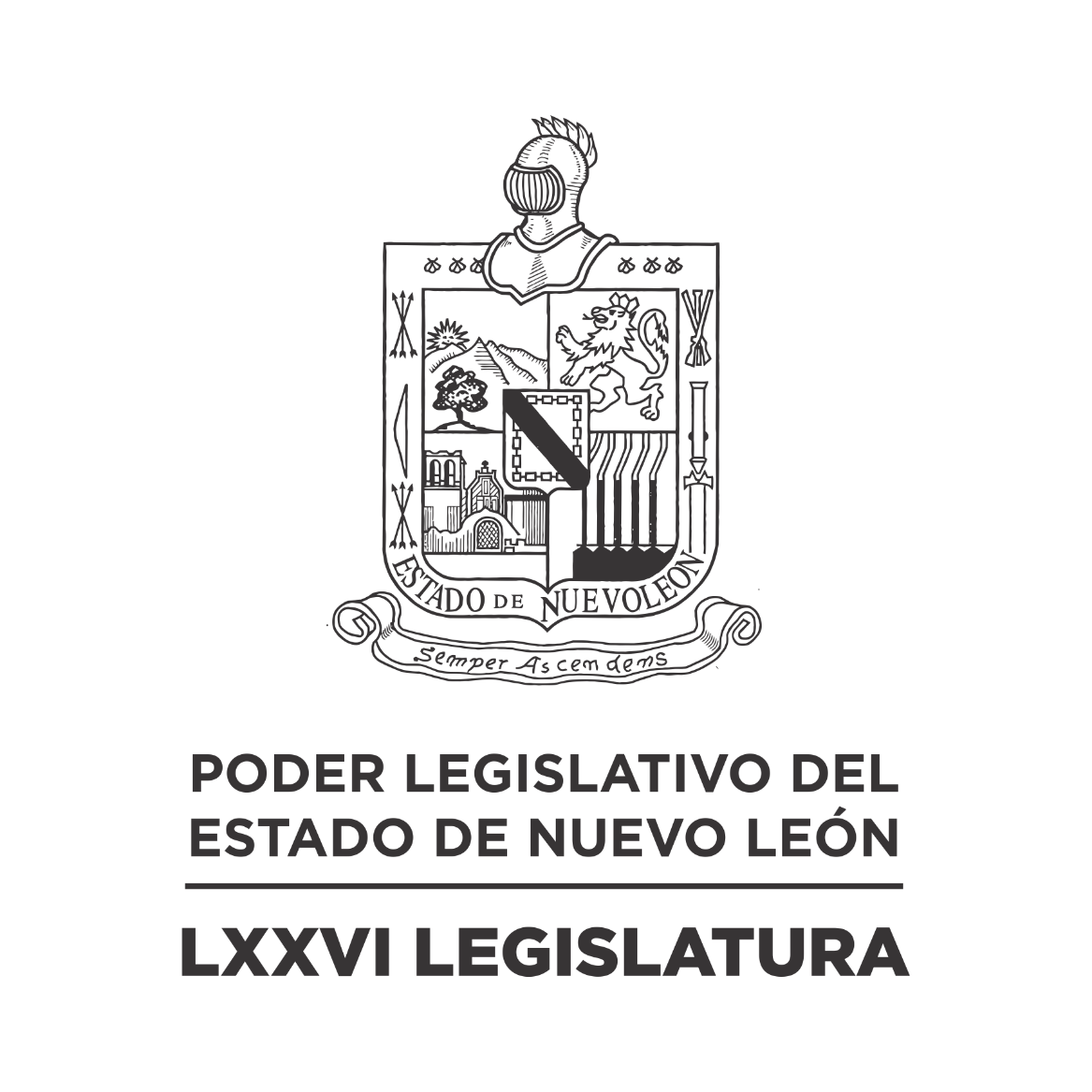 DIARIO DE LOS DEBATESSEGUNDO PERIODO ORDINARIO DE SESIONES DEL PRIMER AÑO DE EJERCICIO CONSTITUCIONAL            N LA CIUDAD DE MONTERREY, CAPITAL DEL ESTADO DE NUEVO LEÓN, SIENDO LAS ONCE HORAS CON VEINTE MINUTOS DEL DÍA OCHO DE FEBRERO DE DOS MIL VEINTIDÓS, REUNIDOS EN EL RECINTO OFICIAL DEL PALACIO LEGISLATIVO, LOS INTEGRANTES DE LA SEPTUAGÉSIMA SEXTA LEGISLATURA DEL H. CONGRESO DEL ESTADO LIBRE Y SOBERANO DE NUEVO LEÓN, LLEVARON A CABO SESIÓN ORDINARIA, DEL SEGUNDO PERÍODO ORDINARIO DE SESIONES, CORRESPONDIENTE AL PRIMER AÑO DE EJERCICIO CONSTITUCIONAL, SIENDO PRESIDIDA POR LA DIP. IVONNE LILIANA ÁLVAREZ GARCÍA, CON LA ASISTENCIA DE LOS CC. DIPUTADOS: FERNANDO ADAME DORIA, JESÚS HOMERO AGUILAR HERNÁNDEZ, NORMA EDITH BENÍTEZ RIVERA, RICARDO CANAVATI HADJÓPULOS, JULIO CÉSAR CANTÚ GONZÁLEZ, ITZEL SOLEDAD CASTILLO ALMANZA, ADRIANA PAOLA CORONADO RAMÍREZ, LORENA DE LA GARZA VENECIA, CARLOS ALBERTO DE LA FUENTE FLORES, ELSA ESCOBEDO VÁZQUEZ, ROBERTO CARLOS FARÍAS GARCÍA, WALDO FERNÁNDEZ GONZÁLEZ, JOSÉ FILIBERTO FLORES ELIZONDO, MARÍA DEL CONSUELO GÁLVEZ CONTRERAS, EDUARDO GAONA DOMÍNGUEZ, GILBERTO DE JESÚS GÓMEZ REYES, DANIEL OMAR GONZÁLEZ GARZA,  ANA ISABEL GONZÁLEZ GONZÁLEZ, GABRIELA GOVEA LÓPEZ, MYRNA ISELA GRIMALDO IRACHETA, MAURO GUERRA VILLARREAL, MARÍA GUADALUPE GUIDI KAWAS, ANYLÚ BENDICIÓN HERNÁNDEZ SEPÚLVEDA, RAÚL LOZANO CABALLERO, JESSICA ELODIA MARTÍNEZ MARTÍNEZ, NANCY ARACELY OLGUÍN DÍAZ, AMPARO LILIA OLIVARES CASTAÑEDA, TABITA ORTIZ HERNÁNDEZ, SANDRA ELIZABETH PÁMANES ORTIZ, IRAÍS VIRGINIA REYES DE LA TORRE, FÉLIX ROCHA ESQUIVEL, CARLOS RAFAEL RODRÍGUEZ GÓMEZ, BRENDA LIZBETH SÁNCHEZ CASTRO, LUIS ALBERTO SUSARREY FLORES, HERIBERTO TREVIÑO CANTÚ, ALHINNA BERENICE VARGAS GARCÍA Y PERLA DE LOS ÁNGELES VILLARREAL VALDEZ. ASISTENCIA VÍA PLATAFORMA DIGITAL, JAVIER CABALLERO GAONA, ANTONIO ELOSÚA GONZÁLEZ, HÉCTOR GARCÍA GARCÍA Y EDUARDO LEAL BUENFIL.EFECTUADO EL PASE DE LISTA LA C. SECRETARIA INFORMÓ QUE SE ENCUENTRAN 36 DIPUTADOS PRESENTES EN EL RECINTO OFICIAL Y 4 VÍA PLATAFORMA DIGITAL, DE CONFORMIDAD CON EL ACUERDO NÚMERO 005, APROBADO EL DÍA 8 DE SEPTIEMBRE DE 2021. DANDO UN TOTAL DE 40EXISTIENDO EL QUÓRUM DE LEY LA C. PRESIDENTA, ABRIÓ LA SESIÓN, ASIMISMO SOLICITÓ A LA C. SECRETARIA DIERA LECTURA AL PROYECTO DE ORDEN DEL DÍA A LA QUE SE SUJETARÁ, EL CUAL FUE APROBADO EN LA SESIÓN ANTERIOR. ORDEN DEL DÍA: LISTA DE ASISTENCIA.APERTURA DE LA SESIÓN.LECTURA DEL ORDEN DEL DÍA LA SESIÓN.LECTURA, DISCUSIÓN Y APROBACIÓN DE LAS ACTAS DE LAS SESIONES CELEBRADAS LOS DÍAS 1 Y 2 DE FEBRERO DE 2022.ASUNTOS EN CARTERA.INICIATIVAS DE LEY O DECRETO, PRESENTADAS POR LOS DIPUTADOS.COMPARECENCIA DEL TITULAR DE LA SECRETARÍA DE MOVILIDAD Y PLANEACIÓN URBANA, DIRECTOR DE MOVILIDAD Y PLANEACIÓN, DIRECTOR ENCARGADO DE METRORREY Y DEL DIRECTOR TÉCNICO DEL COMITÉ TÉCNICO DE MOVILIDAD.INFORME DE COMISIONES.USO DE LA PALABRA A LOS CC. DIPUTADOS PARA TRATAR ASUNTOS EN LO GENERAL.LECTURA DEL PROYECTO DEL ORDEN DEL DÍA PARA LA PRÓXIMA SESIÓN.CLAUSURA DE LA SESIÓN.HABIÉNDOSE CUMPLIDO CON LOS PRIMEROS PUNTOS DEL ORDEN DEL DÍA, LA C. PRESIDENTA, PASÓ AL SIGUIENTE PUNTO QUE ES LECTURA, DISCUSIÓN Y APROBACIÓN DE LAS ACTAS DE LAS SESIONES CELEBRADAS LOS DÍAS 1 Y 2 DE FEBRERO DE 2022.EN VIRTUD DE QUE LAS ACTAS DE LAS SESIONES ORDINARIAS CELEBRADAS LOS DÍAS 1 Y 2 DE FEBRERO DE 2022 YA FUERON CIRCULADAS CON TODA OPORTUNIDAD, LA C. PRESIDENTA PROPUSO AL PLENO LA DISPENSA DE SU LECTURA, SOLICITANDO MANIFESTAR SU APROBACIÓN DE LA MANERA ACOSTUMBRADA. SOLICITANDO A LA SECRETARIA VERIFICAR EL SENTIDO DEL VOTO DE LOS DIPUTADOS QUE SE ENCUENTRAN VÍA PLATAFORMA DIGITAL.FUE APROBADA LA DISPENSA DE LA LECTURA DE LAS ACTAS POR UNANIMIDAD, LA C. PRESIDENTA SOMETIÓ A CONSIDERACIÓN DE LA ASAMBLEA, PREGUNTANDO A LOS CC. DIPUTADOS SI TENÍAN ALGUNA OBSERVACIÓN QUE HACER A LAS MISMAS LO MANIFESTARAN EN LA MANERA ACOSTUMBRADA. NO HABIENDO CORRECCIÓN O MODIFICACIÓN A LAS ACTAS DE LAS SESIONES ORDINARIAS CELEBRADAS LOS DÍAS 1 Y 2 DE FEBRERO DE 2022, LA C. PRESIDENTA SOMETIÓ A CONSIDERACIÓN DE LA ASAMBLEA, EL CONTENIDO DE LAS MISMAS. LAS CUALES FUERON APROBADAS POR UNANIMIDAD.SE ANEXAN LAS ACTAS REFERIDAS.ACTA NÚMERO 053 DE LA SESIÓN ORDINARIA DE LA SEPTUAGÉSIMA SEXTA LEGISLATURA AL H. CONGRESO DEL ESTADO DE NUEVO LEÓN, CELEBRADA EL DÍA UNO DE FEBRERO DE 2022, CORRESPONDIENTE A LA APERTURA DEL SEGUNDO PERÍODO ORDINARIO DE SESIONES DEL PRIMER AÑO DE EJERCICIO CONSTITUCIONAL.PRESIDENCIA DE LA C. DIP.IVONNE LILIANA ÁLVAREZ GARCÍAEN LA CIUDAD DE MONTERREY, CAPITAL DEL ESTADO DE NUEVO LEÓN, SIENDO LAS ONCE HORAS CON TREINTA Y SEIS MINUTOS DEL DÍA UNO FEBRERO DEL 2022, CON LA ASISTENCIA DE 8 LEGISLADORES LA PRESIDENTA ABRIÓ LA SESIÓN DE LA DIPUTACIÓN PERMANENTE. LECTURA, DISCUSIÓN Y APROBACIÓN DEL ACTAS DE LA DIPUTACIÓN PERMANENTE. ENSEGUIDA, LA C. PRESIDENTA PUSO A CONSIDERACIÓN DE LOS INTEGRANTES DE LA DIPUTACIÓN PERMANENTE LA DISPENSA DE LA LECTURA DEL ACTA DE LA SESIÓN CELEBRADA EL DÍA 26 ENERO DEL PRESENTE AÑO, EN VIRTUD DE QUE FUE CIRCULADA CON ANTERIORIDAD, FUE APROBADA LA DISPENSA POR UNANIMIDAD Y AL NO HABER MODIFICACIONES A LA MISMA, LA PUSO A CONSIDERACIÓN DE LOS INTEGRANTES DE LA DIPUTACIÓN PERMANENTE. SIENDO APROBADA POR UNANIMIDAD DE LOS PRESENTES.ACTO SEGUIDO Y SIENDO LAS ONCE HORAS CON CUARENTA Y DOS MINUTOS, CON LA ASISTENCIA AL PASE DE LISTA DE 32 LEGISLADORES EN EL PLENO Y DE CONFORMIDAD CON EL ACUERDO NÚMERO 005 APROBADO EL DÍA 8 DE SEPTIEMBRE DE 2021, VÍA PLATAFORMA VIRTUAL 5 DIPUTADOS; INCORPORÁNDOSE 5 EN EL TRANSCURSO DE LA SESIÓN. LA PRESIDENTA DECLARÓ ABIERTA LA SESIÓN. ACTO SEGUIDO, LA C. PRESIDENTA INFORMÓ A LOS DIPUTADOS QUE LOS INTEGRANTES DE LA DIRECTIVA CONTINUARÁN, DE CONFORMIDAD CON LO ESTABLECIDO EN EL DECRETO NÚMERO 001 PUBLICADO EN FECHA 17 DE SEPTIEMBRE DE 2021.ENSEGUIDA, SE LLEVÓ A CABO LA DECLARATORIA DE APERTURA DEL SEGUNDO PERÍODO ORDINARIO DE SESIONES, CORRESPONDIENTE AL PRIMER AÑO DE EJERCICIO CONSTITUCIONAL, DE CONFORMIDAD A LO ESTABLECIDO EN EL ARTÍCULO 55 DE LA CONSTITUCIÓN POLÍTICA DEL ESTADO LIBRE Y SOBERANO DEL ESTADO DE NUEVO LEÓN. ELABORÁNDOSE EL DECRETO CORRESPONDIENTE.ENSEGUIDA, LA PRESIDENTA DIO UNA FRATERNAL BIENVENIDA AL DIP. ANTONIO ELOSÚA GONZÁLEZ, QUIEN DESPUÉS DE SU AUSENCIA DURANTE VARIAS SESIONES A CONSECUENCIA DEL COVID, SE REINCORPORÁ A LOS TRABAJOS LEGISLATIVOS. A CONTINUACIÓN, LA PRESIDENTA SOLICITÓ A LA SECRETARIA DAR LECTURA AL ORDEN DEL DÍA EL CUAL QUE SE LLEVARÁ A CABO EN ESTA SESIÓN. ASUNTOS EN CARTERASE RECIBIERON 22 ASUNTOS A LOS CUALES SE LES DIO EL TRÁMITE CORRESPONDIENTE. (SE ANEXA LISTA). INICIATIVAS DE LEY O DECRETO A PRESENTARSE POR LOS CC. DIPUTADOS.NO HUBO INTERVENCIONES EN ESTE PUNTO DEL ORDEN DEL DÍA.INFORME DE LA PRESIDENTA DE LA DIPUTACIÓN PERMANENTE.ACTO SEGUIDO, SE LE OTORGÓ EL USO DE LA PALABRA A LA C. DIP. IVONNE LILIANA ÁLVAREZ GARCÍA, PRESIDENTA DE LA DIPUTACIÓN PERMANENTE, QUE FUNGIÓ DURANTE EL RECESO DEL PRIMER PERÍODO ORDINARIO DE SESIONES DEL PRIMER AÑO DE EJERCICIO CONSTITUCIONAL, LA CUAL RINDIÓ EL INFORME DE ACTIVIDADES CORRESPONDIENTE.INFORME DE COMISIONES.LA DIP. GABRIELA GOVEA LÓPEZ, SOLICITÓ SOMETER A CONSIDERACIÓN DEL PLENO DE CONFORMIDAD CON LO ESTABLECIDO EN EL ARTÍCULO 112 BIS DEL REGLAMENTO PARA EL GOBIERNO INTERIOR DEL CONGRESO DEL ESTADO, DAR LECTURA ÚNICAMENTE AL PROEMIO Y RESOLUTIVO DE LOS DICTÁMENES EXP. 14661/LXXVI Y 15029/LXXVI, DE LA COMISIÓN DE SALUD Y ATENCIÓN A GRUPOS VULNERABLES Y DE JUVENTUD. - FUE APROBADA LA DISPENSA DE TRÁMITE POR UNANIMIDAD.LA DIP. GABRIELA GOVEA LÓPEZ, INTEGRANTE DE LA COMISIÓN DE SALUD Y ATENCIÓN A GRUPOS VULNERABLES, DIO LECTURA AL PROEMIO Y RESOLUTIVO DEL DICTAMEN EXP. 14661/LXXVI, QUE CONTIENE INICIATIVA DE REFORMA AL ARTÍCULO 72 DE LA LEY DE SALUD DEL ESTADO DE NUEVO LEÓN Y REFORMA AL ARTÍCULO 13 DE LA LEY DE PROTECCIÓN CONTRA LA EXPOSICIÓN AL HUMO DEL TABACO DEL ESTADO DE NUEVO LEÓN. ACORDÁNDOSE QUE ES DE APROBARSE. DE CONFORMIDAD CON EL PROCESO LEGISLATIVO Y AL NO HABER DIPUTADOS QUE DESEEN RESERVAR ALGÚN ARTÍCULO O ARTÍCULOS TRANSITORIOS, SE PROCEDIÓ SU DISCUSIÓN EN LO GENERAL. INTERVINIERON EN LO GENERAL A FAVOR DEL DICTAMEN LOS DIP. ANA ISABEL GONZÁLEZ GONZÁLEZ Y CARLOS RAFAEL RODRÍGUEZ GÓMEZ. FUE APROBADO EN LO GENERAL Y EN LO PARTICULAR EL DICTAMEN POR UNANIMIDAD DE 39 VOTOS. ELABORÁNDOSE EL DECRETO CORRESPONDIENTE.LA DIP. TABITA ORTIZ HERNÁNDEZ, INTEGRANTE DE LA COMISIÓN DE JUVENTUD, DIO LECTURA AL PROEMIO Y RESOLUTIVO DEL DICTAMEN EXP. 15029/LXXVI, QUE CONTIENE OFICIO SIGNADO POR LA C. MTRA. ARMIDA SERRATO FLORES, OFICIAL MAYOR DEL H. CONGRESO DEL ESTADO DE NUEVO LEÓN, MEDIANTE EL CUAL ENVÍA LOS DOCUMENTOS DE ASPIRANTES A INTEGRAR EL 14º. PARLAMENTO DE JÓVENES DEL ESTADO DE NUEVO LEÓN. ACORDÁNDOSE QUE ES DE APROBARSE LA RELACIÓN DE 42 JÓVENES. INTERVINIERON A FAVOR DEL DICTAMEN LAS DIP. TABITA ORTIZ HERNÁNDEZ Y ELSA ESCOBEDO VÁZQUEZ. FUE APROBADO EL DICTAMEN POR UNANIMIDAD DE 39 VOTOS. ELABORÁNDOSE EL DECRETO CORRESPONDIENTE.ASUNTOS GENERALES.EL DIP. MAURO GUERRA VILLARREAL, A NOMBRE DEL GRUPO LEGISLATIVO DEL PARTIDO ACCIÓN NACIONAL, PRESENTÓ UN PUNTO DE ACUERDO POR EL QUE SE EXHORTA RESPETUOSAMENTE A LA DELEGACIÓN EN NUEVO LEÓN DE LA SECRETARIA DEL MEDIO AMBIENTE Y RECURSOS NATURALES, A RENDIR UN INFORME PORMENORIZADO DE LAS CEDULAS DE OPERACIÓN ANUAL QUE HA REGISTRADO EN LOS AÑOS 2019, 2020 Y 2021, Y EN SU CASO 2022 SI ES QUE YA LO HIZO, LA REFINERÍA DE PETRÓLEOS MEXICANOS QUE SE UBICA EN EL MUNICIPIO DE CADEREYTA JIMÉNEZ NUEVO LEÓN, EN UN PERIODO DE 15 DÍAS. ASIMISMO, PARA QUE RINDA UN INFORME PORMENORIZADO DE CUÁNTAS EMPRESAS DEL ESTADO DE NUEVO LEÓN HAN CUMPLIDO CON EL REGISTRO DE LA CEDULA DE OPERACIÓN ANUAL EN LOS AÑOS 2019, 2020 Y 2021, Y LAS QUE LO HAN HECHO EL PRESENTE AÑO, EN UN PERIODO DE 15 DÍAS. INTERVINIERON A FAVOR LOS DIP. BRENDA LIZBETH SÁNCHEZ CASTRO Y CARLOS RAFAEL RODRÍGUEZ GÓMEZ. INTERVINO CON UNA PROPUESTA DE ADICIÓN AL PUNTO DE ACUERDO EL WALDO FERNÁNDEZ GONZÁLEZ, LA CUAL FUE ACEPTADA POR EL DIPUTADO PROMOVENTE. SE SOMETIÓ A CONSIDERACIÓN DE LA ASAMBLEA EL QUE SEA VOTADO EN ESE MOMENTO EL PUNTO DE ACUERDO, FUE APROBADO POR UNANIMIDAD DE LOS PRESENTES Y DE LOS DIPUTADOS QUE SE ENCUENTRAN A TRAVÉS DE LOS MEDIOS TELEMÁTICOS. FUE APROBADO EL PUNTO DE ACUERDO POR UNANIMIDAD DE 38 VOTOS.LA DIP. SANDRA ELIZABETH PÁMANES ORTIZ, A NOMBRE DEL GRUPO LEGISLATIVO DEL PARTIDO MOVIMIENTO CIUDADANO, PRESENTÓ UN PUNTO DE ACUERDO POR EL QUE LA LXXVI LEGISLATURA DEL H. CONGRESO DEL ESTADO DE NUEVO LEÓN, EN TÉRMINOS DEL ARTÍCULO 62 DE LA CONSTITUCIÓN POLÍTICA DEL ESTADO LIBRE Y SOBERANO DE NUEVO LEÓN, ACUERDA LLAMAR AL TITULAR DE LA FISCALÍA ESPECIALIZADA EN COMBATE A LA CORRUPCIÓN DEL ESTADO DE NUEVO LEÓN, EL C. LIC. JAVIER GARZA Y GARZA, PARA QUE ACUDA ANTE EL PLENO DEL H. CONGRESO DEL ESTADO DE NUEVO LEÓN, CON EL OBJETIVO DE QUE INFORME RESPECTO A LOS ASUNTOS DE SU COMPETENCIA EN MATERIA Y EL COMBATE A LA CORRUPCIÓN EN ESTA ENTIDAD, ASÍ COMO LOS RESULTADOS HASTA LA FECHA Y TODOS LOS ASUNTOS PENDIENTES EN DICHO ÓRGANO. INTERVINO EN CONTRA EL DIP. WALDO FERNÁNDEZ GONZÁLEZ. INTERVINO POR ALUSIONES PERSONALES LA DIP. SANDRA ELIZABETH PÁMANES ORTIZ. INTERVINO A FAVOR LA DIP. IRAÍS VIRGINIA REYES DE LA TORRE. SE SOMETIÓ A CONSIDERACIÓN DE LA ASAMBLEA EL QUE SEA VOTADO EN ESE MOMENTO EL PUNTO DE ACUERDO, FUE APROBADO POR UNANIMIDAD DE LOS PRESENTES Y DE LOS DIPUTADOS QUE SE ENCUENTRAN A TRAVÉS DE LOS MEDIOS TELEMÁTICOS. FUE RECHAZADO EL PUNTO DE ACUERDO POR MAYORÍA DE 9 VOTOS A FAVOR, 2 VOTOS EN CONTRA Y 29 VOTOS EN ABSTENCIÓN.EL DIP. WALDO FERNÁNDEZ GONZÁLEZ, INTEGRANTE DEL GRUPO LEGISLATIVO DEL PARTIDO MOVIMIENTO REGENERACIÓN NACIONAL, PRESENTÓ UN PUNTO DE ACUERDO POR EL QUE SE EXHORTA RESPETUOSAMENTE A LOS TITULARES DE LA SECRETARÍA DE MEDIO AMBIENTE Y RECURSOS NATURALES Y DE LA PROCURADURÍA FEDERAL DE PROTECCIÓN AL AMBIENTE PARA QUE EN EL ÁMBITO DE SUS ATRIBUCIONES SE REALICEN LAS AUDITORÍAS AMBIENTALES A QUE HAYA LUGAR EN EL ESTADO DE NUEVO LEÓN Y QUE SE APLIQUEN LAS SANCIONES QUE CORRESPONDAN EN CADA CASO PARTICULAR. ASIMISMO, SE REALIZA UN RESPETUOSO EXHORTO AL TITULAR DEL PODER EJECUTIVO DEL ESTADO PARA QUE EN EL EJERCICIO DE SUS ATRIBUCIONES CONVOQUE A LA CONCERTACIÓN DE UN CONVENIO DE COLABORACIÓN CON LAS AUTORIDADES FEDERALES, A FIN DE QUE EL ESTADO PUEDA REALIZAR AUDITORÍAS AMBIENTALES A LA BREVEDAD; Y QUE REMITA A ESTA ASAMBLEA UN PADRÓN DE LAS EMPRESAS QUE GENERAN MÁS CONTAMINACIÓN EN EL ESTADO DE NUEVO LEÓN. ASÍ COMO TAMBIÉN SE LE EXHORTA RESPETUOSAMENTE A FIN DE QUE ENVÍE A ESTA SOBERANÍA UN INFORME PORMENORIZADO DE LAS POLÍTICAS PÚBLICAS QUE SE ESTÁN IMPLEMENTANDO PARA REDUCIR LAS EMISIONES DE CONTAMINANTES EN EL ESTADO Y DE A CONOCER SI SE CUENTA CON ALGÚN PROGRAMA PARA LA REUBICACIÓN DE EMPRESAS ALTAMENTE CONTAMINANTES. INTERVINIERON A FAVOR LOS DIP. RAÚL LOZANO CABALLERO, FERNANDO ADAME DORIA Y JESSICA ELODIA MARTÍNEZ MARTÍNEZ. AL HABER MÁS DIPUTADOS QUE DESEAN INTERVENIR, LA PRESIDENTA SOMETIÓ A CONSIDERACIÓN DE LA ASAMBLEA EL ABRIR OTRA RONDA DE ORADORES. SIENDO APROBADA POR UNANIMIDAD. INTERVINIERON A FAVOR LOS DIP. BRENDA LIZBETH SÁNCHEZ CASTRO, ANTONIO ELOSÚA GONZÁLEZ Y WALDO FERNÁNDEZ GONZÁLEZ. SE SOMETIÓ A CONSIDERACIÓN DE LA ASAMBLEA EL QUE SEA VOTADO EN ESE MOMENTO EL PUNTO DE ACUERDO, FUE APROBADO POR UNANIMIDAD DE LOS PRESENTES Y DE LOS DIPUTADOS QUE SE ENCUENTRAN A TRAVÉS DE LA PLATAFORMA DIGITAL. FUE APROBADO EL PUNTO DE ACUERDO POR UNANIMIDAD DE 40 VOTOS.EL DIP. RAÚL LOZANO CABALLERO, A NOMBRE DEL GRUPO LEGISLATIVO DEL PARTIDO VERDE ECOLOGISTA DE MÉXICO, PRESENTÓ UN PUNTO DE ACUERDO POR EL QUE SE EXHORTA RESPETUOSAMENTE AL PRESIDENTE MUNICIPAL DEL MUNICIPIO DE HIGUERAS, NUEVO LEÓN, A FIN DE QUE CONSIDERE DESISTIRSE DE LA CONTROVERSIA CONSTITUCIONAL QUE PRESENTÓ EN CONTRA DEL DECRETO POR EL QUE EL PODER EJECUTIVO DEL ESTADO AMPLIÓ EL ÁREA NATURAL PROTEGIDA DE LA RESERVA NATURAL ESTATAL “ECOSISTEMAS DE LA SIERRA PICACHOS”, TODA VEZ QUE LOS EFECTOS DE ESTE DECRETO ABONAN AL CUIDADO Y PRESERVACIÓN DE NUESTROS ECOSISTEMAS Y SU BIODIVERSIDAD COMO PARTE DE LOS ESFUERZOS PARA CONTRARRESTAR LOS EFECTOS NOCIVOS DEL CAMBIO CLIMÁTICO. ASIMISMO, PARA QUE INFORME A ESTA SOBERANÍA, DE MANERA DETALLADA, QUÉ SECTOR DE LA SOCIEDAD SE VERÍA BENEFICIADO EN CASO DE OBTENER UN RESULTADO FAVORABLE SOBRE LA REFERIDA CONTROVERSIA CONSTITUCIONAL. INTERVINIERON A FAVOR LOS DIP. MARÍA GUADALUPE GUIDI KAWAS Y WALDO FERNÁNDEZ GONZÁLEZ. FUE TURNADO A LA COMISIÓN DE MEDIO AMBIENTE Y DESARROLLO SUSTENTABLE.LA DIP. MARÍA DEL CONSUELO GÁLVEZ CONTRERAS, A NOMBRE DEL GRUPO LEGISLATIVO DEL PARTIDO NUEVA ALIANZA, PRESENTÓ UN POSICIONAMIENTO EN RELACIÓN A ESTE INICIO DEL SEGUNDO PERIODO ORDINARIO DE SESIONES DEL PRIMER AÑO DE EJERCICIO CONSTITUCIONAL, INFORMANDO QUE HA DECIDIDO ESTRUCTURAR UNA AGENDA LEGISLATIVA DEDICADA A LA PROTECCIÓN Y FORTALECIMIENTO DE LOS DERECHOS HUMANOS, MANIFESTANDO QUE, UNA PARTE IMPORTANTE DE LOS ESFUERZOS DE ESTE LEGISLATURA DEBEN DESTINARSE A LA LEY DE EDUCACIÓN Y LAS REFORMAS EN MATERIA DE ADOPCIONES Y FAMILIAS DE ACOGIMIENTO. INVITANDO A QUE EN ESTE PERIODO QUE INICIA SE SIGA TENIENDO LA APERTURA DEL DIÁLOGO. INTERVINIERON A FAVOR LOS DIP. ANYLÚ BENDICIÓN HERNÁNDEZ SEPÚLVEDA Y FERNANDO ADAME DORIA. LA DIP. LORENA DE LA GARZA VENECIA, A NOMBRE DEL GRUPO LEGISLATIVO DEL PARTIDO REVOLUCIONARIO INSTITUCIONAL, PRESENTÓ UN PUNTO DE ACUERDO POR EL QUE SE APRUEBA LLAMAR AL TITULAR DE LA SECRETARIA DE MOVILIDAD Y PLANEACIÓN URBANA, HERNÁN VILLARREAL RODRÍGUEZ, ASÍ COMO A LOS DIRECTORES DEL INSTITUTO DE MOVILIDAD JOSÉ MANUEL VALDEZ GAYTÁN, DEL METRORREY ROBERTO ABRAHAM VARGAS MOLINA Y DEL COMITÉ TÉCNICO DE MOVILIDAD MOISÉS LÓPEZ CANTÚ EL PRÓXIMO MARTES 8 DE FEBRERO DE 2022 A LAS 11:00 HORAS. INTERVINIERON A FAVOR LOS DIP. ANYLÚ BENDICIÓN HERNÁNDEZ SEPÚLVEDA, CARLOS ALBERTO DE LA FUENTE FLORES Y EDUARDO GAONA DOMÍNGUEZ. AL HABER MÁS DIPUTADOS QUE DESEAN INTERVENIR, LA PRESIDENTA SOMETIÓ A CONSIDERACIÓN DE LA ASAMBLEA EL ABRIR OTRA RONDA DE ORADORES. SIENDO APROBADA POR UNANIMIDAD. INTERVINIERON A FAVOR LOS DIP. SANDRA ELIZABETH PÁMANES ORTIZ, JESSICA ELODIA MARTÍNEZ MARTÍNEZ Y GILBERTO DE JESÚS GÓMEZ REYES. SE SOMETIÓ A CONSIDERACIÓN DE LA ASAMBLEA EL QUE SEA VOTADO EN ESE MOMENTO EL PUNTO DE ACUERDO, FUE APROBADO POR UNANIMIDAD DE LOS PRESENTES Y DE LOS DIPUTADOS QUE SE ENCUENTRAN A TRAVÉS DE LA PLATAFORMA DIGITAL. FUE APROBADO EL PUNTO DE ACUERDO POR UNANIMIDAD DE 38 VOTOS. LA PRESIDENTA SOLICITÓ A LA MTRA. ARMIDA SERRATO FLORES, OFICIAL MAYOR DEL H. CONGRESO DEL ESTADO, AUXILIAR A LA DIRECTIVA EN LA ORGANIZACIÓN DE LA COMPARECENCIA PARA EL MARTES 8 DE FEBRERO DE 2022.A CONTINUACIÓN, SE DIO LECTURA AL PROYECTO DE ORDEN DEL DÍA PARA LA PRÓXIMA SESIÓN ORDINARIA Y AL NO HABER MODIFICACIONES AL MISMO. FUE APROBADO POR UNANIMIDAD. LA PRESIDENTA CLAUSURÓ LA SESIÓN ORDINARIA, SIENDO LAS CATORCE HORAS CON VEINTINUEVE MINUTOS; CITANDO PARA LA PRÓXIMA SESIÓN EL DÍA Y HORA QUE MARCA LA LEY Y EL REGLAMENTO PARA EL GOBIERNO INTERIOR DEL CONGRESO DEL ESTADO.               EL TEXTO INTEGRO DE LAS INTERVENCIONES Y LOS DOCUMENTOS SE ANEXAN AL DIARIO DE DEBATES CORRESPONDIENTE A ESTA ACTA.- DAMOS FE:ACTA NÚMERO 054 DE LA SESIÓN ORDINARIA DE LA SEPTUAGÉSIMA SEXTA LEGISLATURA AL H. CONGRESO DEL ESTADO DE NUEVO LEÓN, CELEBRADA EL DÍA 2 DE FEBRERO DE 2022, DENTRO DEL SEGUNDO PERÍODO ORDINARIO DE SESIONES, CORRESPONDIENTE AL PRIMER AÑO DE EJERCICIO CONSTITUCIONAL.PRESIDENCIA DE LA C. DIP.IVONNE LILIANA ÁLVAREZ GARCÍAEN LA CIUDAD DE MONTERREY, CAPITAL DEL ESTADO DE NUEVO LEÓN, SIENDO LAS ONCE HORAS CON TREINTA Y DOS MINUTOS, DEL DÍA DOS DE FEBRERO DE 2022, CON LA ASISTENCIA AL PASE DE LISTA DE 32 LEGISLADORES EN EL PLENO Y DE CONFORMIDAD CON EL ACUERDO NÚMERO 005 APROBADO EL DÍA 8 DE SEPTIEMBRE DE 2021, VÍA PLATAFORMA VIRTUAL 9 DIPUTADOS; Y 1 AUSENTE CON AVISO. EL C. PRESIDENTE EN FUNCIONES DIP. FÉLIX ROCHA ESQUIVEL DECLARÓ ABIERTA LA SESIÓN. SE DIO LECTURA AL ORDEN DEL DÍA. EL CUAL FUE APROBADO EN LA SESIÓN ANTERIOR.ASUNTOS EN CARTERA.SE RECIBIERON 7 ASUNTOS A LOS CUALES SE LES DIO EL TRÁMITE CORRESPONDIENTE. (SE ANEXA LISTA). EN RELACIÓN AL ASUNTO 6, LA PRESIDENCIA SE DIO POR ENTERADA Y EN VIRTUD DE QUE ESTE ASUNTO SE ENCUENTRA ENMARCADO EN LO ESTABLECIDO EN EL ARTÍCULO 106 DEL REGLAMENTO PARA EL GOBIERNO INTERIOR DEL CONGRESO, DONDE SE ESTABLECE QUE NINGÚN ASUNTO PODRÁ APROBARSE SIN QUE PRIMERO PASE POR LA COMISIÓN O COMISIONES CORRESPONDIENTES Y ÉSTAS HAYAN DICTAMINADO, Y QUE SOLO PODRÁ DISPENSARSE ESTE REQUISITO EN ALGÚN ASUNTO QUE POR ACUERDO EXPRESO POR LA LEGISLATURA SE CALIFIQUE DE URGENTE O DE OBVIA RESOLUCIÓN. EL PRESIDENTE EN FUNCIONES LO SOMETIÓ A CONSIDERACIÓN DE LA ASAMBLEA. HECHA LA VOTACIÓN CORRESPONDIENTE, FUE APROBADO POR UNANIMIDAD DE 32 VOTOS. APROBADO QUE FUE DE QUE SEA ENMARCADO COMO DE URGENTE Y OBVIA RESOLUCIÓN, LA PRESIDENCIA SOMETIÓ A CONSIDERACIÓN EL ORDENAMIENTO DICTADO POR EL JUZGADO PRIMERO DE DISTRITO EN MATERIA ADMINISTRATIVA EN EL ESTADO DE NUEVO LEÓN, PARA DEJAR SIN EFECTOS EL ACUERDO ADMINISTRATIVO NÚM. 967 DE FECHA 19 DE OCTUBRE DE 2020 APROBADO POR LA LXXV LEGISLATURA, EN DONDE SE INSTRUYE A LA AUDITORÍA SUPERIOR DEL ESTADO IMPONER UNA SANCIÓN DE INHABILITACIÓN. EL PRESIDENTE EN FUNCIONES LO SOMETIÓ A CONSIDERACIÓN DEL PLENO. HECHA LA VOTACIÓN CORRESPONDIENTE, FUE APROBADO POR UNANIMIDAD DE 30 VOTOS. APROBADO QUE FUE, EL PRESIDENTE INFORMÓ QUE SE DEJA SIN EFECTOS EL ACUERDO ADMINISTRATIVO NÚM. 967 APROBADO EN FECHA 19 DE OCTUBRE DE 2020 POR LA LXXV LEGISLATURA E INSTRUYÓ A LA DIRECCIÓN JURÍDICA DE ESTE CONGRESO HAGA LAS DILIGENCIAS CORRESPONDIENTES ANTE LA AUTORIDAD JURISDICCIONAL MENCIONADA. PARA CONTINUAR CON LA INSTRUCCIÓN DEL JUZGADO PRIMERO DE DISTRITO EN MATERIA ADMINISTRATIVA EN EL ESTADO DE NUEVO LEÓN, EL PRESIDENTE EN FUNCIONES INFORMA QUE SE DA ENTERADO Y EN VIRTUD DE QUE ESTE ASUNTO SE ENCUENTRA ENMARCADO EN LO ESTABLECIDO EN EL ARTÍCULO 106 DEL REGLAMENTO PARA EL GOBIERNO INTERIOR DEL CONGRESO DONDE SE ESTABLECE QUE NINGÚN ASUNTO PODRÁ APROBARSE SIN QUE PRIMERO PASE POR LA COMISIÓN O COMISIONES CORRESPONDIENTES Y ESTAS HAYAN DICTAMINADO, Y QUE SOLO PODRÁ DISPENSARSE ESTE REQUISITO EN ALGÚN ASUNTO QUE POR ACUERDO EXPRESO POR LA LEGISLATURA SE CALIFIQUE DE URGENTE O DE OBVIA RESOLUCIÓN. DE TAL MANERA QUE PREGUNTÓ A LOS INTEGRANTES DE ESTE CONGRESO SI ESTÁN DE ACUERDO EN QUE ESTE ASUNTO SEA CALIFICADO COMO URGENTE Y OBVIA RESOLUCIÓN DEBIDO QUE SE LES ESTÁ REQUIRIENDO SU APROBACIÓN EN FORMA INMEDIATA, SOMETIÉNDOLO A CONSIDERACIÓN DE LA ASAMBLEA. HECHA LA VOTACIÓN CORRESPONDIENTE, FUE APROBADO POR UNANIMIDAD DE 33 VOTOS. APROBADO QUE FUE DE QUE SEA ENMARCADO COMO DE URGENTE Y OBVIA RESOLUCIÓN, EL PRESIDENTE PUSO A CONSIDERACIÓN DEL PLENO EL ORDENAMIENTO DICTADO POR EL JUZGADO PRIMERO DE DISTRITO EN MATERIA ADMINISTRATIVA EN EL ESTADO DE NUEVO LEÓN, PARA DEJAR SIN EFECTOS ACUERDO ADMINISTRATIVO 1526 DE FECHA 20 DE DICIEMBRE DE 2017 APROBADO POR LA LXXIV LEGISLATURA, EN DONDE SE INSTRUYE A LA AUDITORÍA SUPERIOR DEL ESTADO IMPONER UNA SANCIÓN DE INHABILITACIÓN. SIENDO APROBADO POR UNANIMIDAD DE 35 VOTOS. APROBADO QUE FUE, EL PRESIDENTE INFORMÓ QUE, SE DEJA SIN EFECTOS EL ACUERDO ADMINISTRATIVO NÚM. 1526 DE FECHA 20 DE DICIEMBRE DE 2017 APROBADO POR LA LXXIV LEGISLATURA Y SE INSTRUYE A LA DIRECCIÓN JURÍDICA DE ESTE CONGRESO HAGA LAS DILIGENCIAS CORRESPONDIENTES ANTE LA AUTORIDAD JURISDICCIONAL MENCIONADA. ASI MISMO, EL PRESIDENTE EN FUNCIONES SOLICITÓ SE INFORME A LA COMISIÓN DE VIGILANCIA PARA LOS EFECTOS QUE CORRESPONDAN, CON CARÁCTER DE URGENTE.INICIATIVAS DE LEY O DECRETO A PRESENTARSE POR LOS CC. DIPUTADOS.NO HUBO INTERVENCIONES EN ESTE PUNTO DEL ORDEN DEL DÍA.INFORME DE COMISIONES.LA DIP. GABRIELA GOVEA LÓPEZ, SOLICITÓ SOMETER A CONSIDERACIÓN DEL PLENO DE CONFORMIDAD CON LO ESTABLECIDO EN EL ARTÍCULO 112 BIS DEL REGLAMENTO PARA EL GOBIERNO INTERIOR DEL CONGRESO DEL ESTADO, DAR LECTURA ÚNICAMENTE AL PROEMIO Y RESOLUTIVO DE LOS DICTÁMENES EXP. 14617/LXXVI Y 14110/LXXVI, DE LA COMISIÓN DE SALUD Y ATENCIÓN A GRUPOS VULNERABLES.- FUE APROBADA LA DISPENSA DE TRÁMITE POR UNANIMIDAD.LA DIP. GABRIELA GOVEA LÓPEZ, INTEGRANTE DE LA COMISIÓN DE SALUD Y ATENCIÓN A GRUPOS VULNERABLES, DIO LECTURA AL PROEMIO Y RESOLUTIVO DEL DICTAMEN EXP. 14617/LXXVI, QUE CONTIENE SOLICITUD DE UN PUNTO DE ACUERDO, A FIN DE QUE SE ENVÍE UN EXHORTO A LA C. DRA. ALMA ROSA MARROQUÍN ESCAMILLA, TITULAR DE LA SECRETARÍA DE SALUD Y A LA C. DRA. SOFIALETICIA MORALES GARZA, TITULAR DE LA SECRETARÍA DE EDUCACIÓN DEL ESTADO DE NUEVO LEÓN, PARA QUE REALICEN LAS ACCIONES PARA GARANTIZAR EL DERECHO A LA SALUD DE LAS NIÑAS, NIÑOS Y ADOLESCENTE EN EL ESTADO, A TRAVÉS DE LA IMPLEMENTACIÓN URGENTE DE APLICACIÓN DE UN TEST DE SALUD-SOCIOEMOCIONAL POST PANDEMIA COVID-19. ACORDÁNDOSE QUE SE APRUEBA ENVIAR EL EXHORTO. INTERVINIERON A FAVOR DEL DICTAMEN LOS DIP. ANA ISABEL GONZÁLEZ GONZÁLEZ Y DANIEL OMAR GONZÁLEZ GARZA. FUE APROBADO EL DICTAMEN POR UNANIMIDAD DE 38 VOTOS. ELABORÁNDOSE EL ACUERDO CORRESPONDIENTE.LA DIP. GABRIELA GOVEA LÓPEZ, INTEGRANTE DE LA COMISIÓN DE SALUD Y ATENCIÓN A GRUPOS VULNERABLES, DIO LECTURA AL PROEMIO Y RESOLUTIVO DEL DICTAMEN EXP. 14110/LXXVI, QUE CONTIENE INICIATIVA DE REFORMA A LOS ARTÍCULOS 119 Y 129 BIS DE LA LEY ESTATAL DE SALUD. ACORDÁNDOSE QUE SE DA POR ATENDIDA. INTERVINO A FAVOR DEL DICTAMEN EL DIP. DANIEL OMAR GONZÁLEZ GARZA. FUE APROBADO EL DICTAMEN POR UNANIMIDAD DE 38 VOTOS. ELABORÁNDOSE EL ACUERDO CORRESPONDIENTE.ASUNTOS GENERALES.EL DIP. MAURO GUERRA VILLARREAL, A NOMBRE DEL GRUPO LEGISLATIVO DEL PARTIDO ACCIÓN NACIONAL, PRESENTÓ UN PUNTO DE ACUERDO POR EL QUE SE EXHORTA RESPETUOSAMENTE AL DIRECTOR GENERAL DE LA INSTITUCIÓN PÚBLICA DESCENTRALIZADA SERVICIOS DE AGUA Y DRENAJE DE MONTERREY, PARA QUE EN UN PERIODO DE 15 DÍAS, INFORME LAS FACTIBILIDADES PARA LA CONEXIÓN A LA RED GENERAL DE AGUA POTABLE Y DRENAJE SANITARIO, QUE DE CONFORMIDAD CON EL ARTÍCULO 34 DE LA LEY DE AGUA POTABLE Y SANEAMIENTO PARA EL ESTADO DE NUEVO LEÓN, SE HAN OTORGADO EN LOS ÚLTIMOS CINCO AÑOS, INCLUYENDO LA UBICACIÓN DE LAS INSTALACIONES INTERNAS Y CONEXIONES DE AGUA POTABLE Y DRENAJE SANITARIO CONFORME AL PROYECTO AUTORIZADO. ASIMISMO, SE LE EXHORTA PARA QUE, EN UN PERIODO DE 15 DÍAS, INFORME A ESTA SOBERANÍA LAS ZONAS DONDE SE HAYAN REALIZADO ALGUNO DE LOS SIGUIENTES: INTRODUCCIÓN DE SERVICIOS DE INFRAESTRUCTURA EN ZONAS MARGINADAS. CONSTRUCCIÓN DE OBRAS PLUVIALES REGULADORAS. CONSTRUCCIÓN DE OBRAS PLUVIALES RETENEDORAS DE AZOLVES Y ARENAS. CONSTRUCCIÓN Y MEJORAMIENTO DE INFRAESTRUCTURA PLUVIAL Y SANITARIA. INTERVINIERON A FAVOR LOS DIP. TABITA ORTIZ HERNÁNDEZ Y FERNANDO ADAME DORIA. SE SOMETIÓ A CONSIDERACIÓN DE LA ASAMBLEA EL QUE SEA VOTADO EN ESE MOMENTO EL PUNTO DE ACUERDO, FUE APROBADO POR UNANIMIDAD DE LOS PRESENTES Y DE LOS DIPUTADOS QUE SE ENCUENTRAN A TRAVÉS DE LOS MEDIOS TELEMÁTICOS. FUE APROBADO EL PUNTO DE ACUERDO POR UNANIMIDAD DE 38 VOTOS.EL DIP. HÉCTOR GARCÍA GARCÍA, A NOMBRE DEL GRUPO LEGISLATIVO DEL PARTIDO REVOLUCIONARIO INSTITUCIONAL, PRESENTÓ UN PUNTO DE ACUERDO POR EL QUE SE EXHORTA RESPETUOSAMENTE A LA FISCALÍA GENERAL DE JUSTICIA DEL ESTADO DE NUEVO LEÓN, PARA QUE EN EL ÁMBITO DE SUS ATRIBUCIONES Y FACULTADES ATIENDA DE MANERA PRONTA LAS INVESTIGACIONES POR LOS POSIBLES DELITOS DE PERSONAS QUE SE HACEN PASAR COMO GESTORES DE FOMERREY PARA EL OTORGAMIENTO DE PREDIOS A CAMBIO DE DINERO Y DONDE HAY DENUNCIAS INTERPUESTAS POR PARTE DEL TITULAR DE DICHO ORGANISMO PÚBLICO. ASIMISMO, SE REALIZA UN ATENTO EXHORTO A LA SECRETARÍA DE SEGURIDAD PÚBLICA PARA QUE EN EL ÁMBITO DE SUS ATRIBUCIONES REALICE ACCIONES Y MEDIDAS TENDIENTES A EVITAR QUE SE SIGAN COMETIENDO ESTE TIPO DE CONDUCTAS QUE VULNERAN EL PATRIMONIO Y ECONOMÍA DE CIENTOS DE FAMILIAS QUE VIVEN EN ESTOS SECTORES O COMUNIDADES DE NUESTRA ENTIDAD. INTERVINIERON CON UNA PROPUESTA DE ADICIÓN AL PUNTO DE ACUERDO EL DIP. WALDO FERNÁNDEZ GONZÁLEZ, LA CUAL FUE ACEPTADA POR EL DIPUTADO PROMOVENTE. INTERVINO A FAVOR LA DIP. SANDRA ELIZABETH PÁMANES ORTIZ Y FERNANDO ADAME DORIA. SE SOMETIÓ A CONSIDERACIÓN DE LA ASAMBLEA EL QUE SEA VOTADO EN ESE MOMENTO EL PUNTO DE ACUERDO, FUE APROBADO POR UNANIMIDAD DE LOS PRESENTES Y DE LOS DIPUTADOS QUE SE ENCUENTRAN A TRAVÉS DE LA PLATAFORMA DIGITAL. FUE APROBADO EL PUNTO DE ACUERDO POR UNANIMIDAD DE 37 VOTOS.LA DIP. BRENDA LIZBETH SÁNCHEZ CASTRO, A NOMBRE DEL GRUPO LEGISLATIVO DEL PARTIDO MOVIMIENTO CIUDADANO, PRESENTÓ UN PUNTO DE ACUERDO POR EL QUE SE EXHORTA RESPETUOSAMENTE AL GOBIERNO FEDERAL PARA QUE A TRAVÉS DE LA INSTANCIA CORRESPONDIENTE SE PROCEDA CON CARÁCTER DE URGENTE A REALIZAR LA DECLARATORIA DE EMERGENCIA DEL ESTADO DE NUEVO LEÓN POR LA FALTA DE AGUA. ASIMISMO, SE ACUERDA HACER UN ATENTO Y RESPETUOSO EXHORTO A LA DIRECCIÓN GENERAL  DE AGUA Y DRENAJE Y A LOS 51 MUNICIPIOS DEL ESTADO DE NUEVO LEÓN, PARA QUE EN EL ÁMBITO DE SUS ATRIBUCIONES CORRESPONDIENTES SE REALICEN ACCIONES INMEDIATAS PARA OPTIMIZAR LA CAPTACIÓN DE AGUA DE LLUVIA, ASÍ MISMO SE COMUNIQUE A LA POBLACIÓN EN GENERAL SOBRE LA SITUACIÓN REAL DE LA ESCASEZ DEL AGUA Y SEÑALEN LOS SECTORES QUE SERÁN AFECTADOS CON EL CORTE DEL SUMINISTRO CUANDO MENOS 24 HORAS ANTES, LO ANTERIOR A FIN DE DISMINUIR LAS AFECTACIONES PROVOCADAS A LA SOCIEDAD EN GENERAL, Y FINALMENTE SE REALICEN CAMPAÑAS DE PUBLICIDAD INTENSIVAS EN LAS QUE SE CONCIENTICE A LA SOCIEDAD EN GENERAL ACERCA DE LA IMPORTANCIA DE OPTIMIZAR LOS RECURSOS ACUÍFEROS QUE ACTUALMENTE EXISTEN. INTERVINIERON A FAVOR LOS DIP. JESÚS HOMERO AGUILAR HERNÁNDEZ Y WALDO FERNÁNDEZ GONZÁLEZ, INTERVINO CON UNA PROPUESTA DE ADICIÓN AL PUNTO DE ACUERDO EL DIP. CARLOS ALBERTO DE LA FUENTE FLORES, LA CUAL FUE ACEPTADA POR LA DIPUTADA PROMOVENTE. AL HABER MÁS DIPUTADOS QUE DESEAN INTERVENIR, LA PRESIDENTA SOMETIÓ A CONSIDERACIÓN DE LA ASAMBLEA EL ABRIR OTRA RONDA DE ORADORES. SIENDO APROBADA POR UNANIMIDAD. INTERVINIERON A FAVOR LOS DIP. FERNANDO ADAME DORIA, DANIEL OMAR GONZÁLEZ GARZA Y EDUARDO GAONA DOMÍNGUEZ. SE SOMETIÓ A CONSIDERACIÓN DE LA ASAMBLEA EL QUE SEA VOTADO EN ESE MOMENTO EL PUNTO DE ACUERDO, FUE APROBADO POR UNANIMIDAD DE LOS PRESENTES Y DE LOS DIPUTADOS QUE SE ENCUENTRAN A TRAVÉS DE LOS MEDIOS TELEMÁTICOS. FUE APROBADO EL PUNTO DE ACUERDO POR UNANIMIDAD DE 39 VOTOS.LA DIP. JESSICA ELODIA MARTÍNEZ MARTÍNEZ, INTEGRANTE DEL GRUPO LEGISLATIVO DEL PARTIDO MOVIMIENTO REGENERACIÓN NACIONAL, PRESENTÓ UN POSICIONAMIENTO POR EL QUE SOLICITA QUE EL REGRESO A CLASES SEA DE MANERA VOLUNTARIA DE CONFORMIDAD A LA DECISIÓN TOMADA POR LOS PADRES, MADRES Y/O TUTORES DE LOS MENORES, ELLO EN RELACIÓN A LAS DECLARACIONES EL DÍA DE AYER DEL GOBERNADOR QUIEN INFORMÓ QUE SERÁ OBLIGATORIO EL REGRESO A CLASES DE MANERA PRESENCIAL. INTERVINIERON A FAVOR LOS DIP. MARÍA DEL CONSUELO GÁLVEZ CONTRERAS, PERLA DE LOS ÁNGELES VILLARREAL VALDEZ Y FÉLIX ROCHA ESQUIVEL. AL HABER MÁS DIPUTADOS QUE DESEAN INTERVENIR, LA PRESIDENTA SOMETIÓ A CONSIDERACIÓN DE LA ASAMBLEA EL ABRIR OTRA RONDA DE ORADORES. SIENDO APROBADA POR UNANIMIDAD. INTERVINIERON A FAVOR LOS DIP. ADRIANA PAOLA CORONADO RAMÍREZ Y FERNANDO ADAME DORIA.EL DIP. EDUARDO GAONA DOMÍNGUEZ, A NOMBRE DEL GRUPO LEGISLATIVO DEL PARTIDO MOVIMIENTO CIUDADANO, PRESENTÓ UN PUNTO DE ACUERDO POR EL QUE SE EXHORTA RESPETUOSAMENTE AL  TITULAR DE LA FISCALÍA ESPECIALIZADA EN COMBATE A LA CORRUPCIÓN DEL ESTADO DE NUEVO LEÓN, EL C. JAVIER GARZA Y GARZA, PARA QUE PRESENTE UN INFORME PORMENORIZADO, ESPECIFICANDO EL ESTATUS EN EL CUAL SE ENCUENTRAN TODAS LAS DENUNCIAS PRESENTADAS HASTA LA FECHA, POR POSIBLES ACTOS DE CORRUPCIÓN LLEVADOS A CABO POR FUNCIONARIOS DEL PODER EJECUTIVO DEL ESTADO DURANTE LA ADMINISTRACIÓN 2015-2021, RELACIONADOS A LA AUTORIZACIÓN DEL OTORGAMIENTO DE INCENTIVOS DE MANERA IRREGULAR A LA EMPRESA KIA MOTORS MÉXICO, S.A. DE C.V. EN SU PLANTA PESQUERÍA. SE SOMETIÓ A CONSIDERACIÓN DE LA ASAMBLEA EL QUE SEA VOTADO EN ESE MOMENTO EL PUNTO DE ACUERDO, FUE APROBADO POR UNANIMIDAD DE LOS PRESENTES Y DE LOS DIPUTADOS QUE SE ENCUENTRAN A TRAVÉS DE LA PLATAFORMA DIGITAL. FUE RECHAZADO EL PUNTO DE ACUERDO POR MAYORÍA DE 9 VOTOS A FAVOR, 0 VOTOS EN CONTRA Y 28 VOTOS EN ABSTENCIÓN.LA PRESIDENTA REALIZÓ UN POSICIONAMIENTO EN RELACIÓN AL “4 DE FEBRERO, DÍA MUNDIAL CONTRA EL CÁNCER”. ASIMISMO, INSTRUYÓ A LA OFICIALÍA MAYOR PARA QUE SEA ILUMINADO EL PRÓXIMO VIERNES EL EDIFICIO LEGISLATIVO DE COLOR NARANJA, EN EL MARCO DEL DÍA MUNDIAL CONTRA EL CÁNCER, CON EL FIN DE VISIBILIZAR LA LUCHA CONTRA DICHA ENFERMEDAD. A CONTINUACIÓN, SE DIO LECTURA AL PROYECTO DE ORDEN DEL DÍA PARA LA PRÓXIMA SESIÓN ORDINARIA Y AL NO HABER MODIFICACIONES AL MISMO. FUE APROBADO POR UNANIMIDAD. LA PRESIDENTA CLAUSURÓ LA SESIÓN ORDINARIA, SIENDO LAS TRECE HORAS CON CUARENTA Y CINCO MINUTOS; CITANDO PARA LA PRÓXIMA SESIÓN EL DÍA Y HORA QUE MARCA LA LEY Y EL REGLAMENTO PARA EL GOBIERNO INTERIOR DEL CONGRESO DEL ESTADO.EL TEXTO INTEGRO DE LAS INTERVENCIONES Y LOS DOCUMENTOS SE ANEXAN AL DIARIO DE DEBATES CORRESPONDIENTE A ESTA ACTA.- DAMOS FE:A CONTINUACIÓN, LA C. PRESIDENTA PASÓ AL SIGUIENTE PUNTO QUE ES ASUNTOS EN CARTERA, SOLICITANDO A LA C. SECRETARIA LOS DIERA A CONOCER AL PLENO, SOBRE LOS CUALES SE TOMARON LOS SIGUIENTES ACUERDOS:ESCRITO SIGNADO POR LA C. DIP. MARÍA DEL CONSUELO GÁLVEZ CONTRERAS, COORDINADORA DEL GRUPO LEGISLATIVO DEL PARTIDO NUEVA ALIANZA DE LA LXXVI LEGISLATURA, MEDIANTE EL CUAL PRESENTA INICIATIVA DE REFORMA AL ARTÍCULO 12 DE LA LEY DE LOS DERECHOS DE LAS PERSONAS ADULTAS MAYORES EN EL ESTADO DE NUEVO LEÓN, EN RELACIÓN A CREAR UNA INFRAESTRUCTURA ADECUADA Y LOGRAR QUE HAYA SUFICIENTE PERSONAL MÉDICO ESPECIALIZADO EN GERIATRÍA.-DE ENTERADA Y DE CONFORMIDAD CON LO ESTABLECIDO EN LOS ARTÍCULOS 24 FRACCIÓN III Y 39 FRACCIÓN XV DEL REGLAMENTO PARA EL GOBIERNO INTERIOR DEL CONGRESO, SE TURNA A LA COMISIÓN DE SALUD Y ATENCIÓN A GRUPOS VULNERABLES.ESCRITO SIGNADO POR EL C. DIP. RAÚL LOZANO CABALLERO, COORDINADOR DEL GRUPO LEGISLATIVO DEL PARTIDO VERDE ECOLOGISTA DE MÉXICO DE LA LXXVI LEGISLATURA, MEDIANTE EL CUAL PRESENTA INICIATIVA DE REFORMA AL ARTÍCULO 3 DE LA CONSTITUCIÓN POLÍTICA DEL ESTADO LIBRE Y SOBERANO DE NUEVO LEÓN, A FIN DE RECONOCER EL DERECHO HUMANO A UNA MOVILIDAD EN CONDICIONES DE SEGURIDAD VIAL.-DE ENTERADA Y DE CONFORMIDAD CON LO ESTABLECIDO EN LOS ARTÍCULOS 24 FRACCIÓN III Y 39 FRACCIÓN III DEL REGLAMENTO PARA EL GOBIERNO INTERIOR DEL CONGRESO, SE TURNA A LA COMISIÓN DE PUNTOS CONSTITUCIONALES.ESCRITO SIGNADO POR LA C. DRA. ARELY LÓPEZ PÉREZ, DIRECTORA GENERAL DE LA CUARTA VISITADURÍA GENERAL DE LA COMISIÓN NACIONAL DE LOS DERECHOS HUMANOS, MEDIANTE EL CUAL ENVÍA COMUNICADO DONDE DA A CONOCER DIVERSOS DOCUMENTOS RELACIONADOS CON LA IGUALDAD ENTRE MUJERES Y HOMBRES.-DE ENTERADA Y SE SOLICITA A LA OFICIALÍA MAYOR LO RESGUARDE PARA EL CONOCIMIENTO DE LOS DIPUTADOS QUE DESEEN IMPONERSE DE SU CONTENIDO.ESCRITO SIGNADO POR EL GRUPO LEGISLATIVO MOVIMIENTO CIUDADANO DE LA LXXVI LEGISLATURA, MEDIANTE EL CUAL PRESENTAN INICIATIVA DE REFORMA POR ADICIÓN DE UNA FRACCIÓN XI AL ARTÍCULO 446 DEL CÓDIGO PENAL PARA EL ESTADO DE NUEVO LEÓN, EN RELACIÓN A IMPONER UNA SANCIÓN A QUIENES ALTERE, BLOQUEEN, MODIFIQUEN O DAÑEN LOS ESCURRIMIENTOS NATURALES DE LOS RÍOS, ARROYOS Y CAÑADAS.-DE ENTERADA Y DE CONFORMIDAD CON LO ESTABLECIDO EN LOS ARTÍCULOS 24 FRACCIÓN III Y 39 FRACCIÓN IV DEL REGLAMENTO PARA EL GOBIERNO INTERIOR DEL CONGRESO, SE TURNA A LA COMISIÓN DE JUSTICIA Y SEGURIDAD PÚBLICA.ESCRITO SIGNADO POR LA C. DIP. ANA ISABEL GONZÁLEZ GONZÁLEZ, INTEGRANTE DEL GRUPO LEGISLATIVO DEL PARTIDO REVOLUCIONARIO INSTITUCIONAL, MEDIANTE EL CUAL SOLICITA LA APROBACIÓN DE UN PUNTO DE ACUERDO, A FIN DE EXHORTAR A LA C. DRA. ALMA ROSA MARROQUÍN ESCAMILLA, SECRETARÍA DE SALUD Y A LA C. JUDITH DÍAZ DELGADO, TITULAR DE LA SECRETARÍA DE BIENESTAR EN NUEVO LEÓN, PARA QUE EN LA PROGRAMACIÓN DE LA VACUNACIÓN CONTRA EL COVID-19 DE NIÑOS CON TRASTORNO DEL ESPECTRO AUTISTA (TEA), SE PROPONGAN CAMPAÑAS ESPECIALES Y PRIORITARIOS PARA SU INOCULACIÓN.-DE ENTERADA Y DE CONFORMIDAD CON LO ESTABLECIDO EN LOS ARTÍCULOS 24 FRACCIÓN III Y 39 FRACCIÓN XV DEL REGLAMENTO PARA EL GOBIERNO INTERIOR DEL CONGRESO, SE TURNA A LA COMISIÓN DE SALUD Y ATENCIÓN A GRUPOS VULNERABLES.ESCRITO SIGNADO POR EL C. DIP. LUIS ALBERTO SUSARREY FLORES Y LOS INTEGRANTES DEL GRUPO LEGISLATIVO DEL PARTIDO ACCIÓN NACIONAL DE LA LXXVI LEGISLATURA, MEDIANTE EL CUAL PRESENTAN INICIATIVA DE REFORMA AL ARTÍCULO 8 Y DÉCIMO TERCERO TRANSITORIO DE LA LEY DE MOVILIDAD SOSTENIBLE Y ACCESIBILIDAD PARA EL ESTADO DE NUEVO LEÓN, EN RELACIÓN AL USO DE ENERGÍAS LIMPIAS EN EL TRANSPORTE DE CARGA.-DE ENTERADA Y DE CONFORMIDAD CON LO ESTABLECIDO EN LOS ARTÍCULOS 24 FRACCIÓN III Y 39 FRACCIÓN X DEL REGLAMENTO PARA EL GOBIERNO INTERIOR DEL CONGRESO, SE TURNA A LA COMISIÓN DE MOVILIDAD.2 ESCRITOS SIGNADOS POR EL C. MTRO. ROY LUKA LAVECEVIC DE LA TORRE, SECRETARIO TÉCNICO DE ECONOMÍA DE LA SECRETARÍA DE ECONOMÍA DEL ESTADO DE NUEVO LEÓN, MEDIANTE EL CUAL DA CONTESTACIÓN A DIVERSOS EXHORTOS REALIZADOS POR ESTA SOBERANÍA.-DE ENTERADA Y SE ANEXAN EN LOS ACUERDOS ADMINISTRATIVOS NÚM. 148 Y151 APROBADOS POR ESTA SOBERANÍA; ASÍ MISMO REMÍTASE COPIA DE LOS ESCRITOS AL COMITÉ DE SEGUIMIENTO DE ACUERDOS Y A LOS PROMOVENTES.ESCRITO SIGNADO POR EL C. DIP. HÉCTOR GARCÍA GARCÍA, INTEGRANTE DEL GRUPO LEGISLATIVO DEL PARTIDO REVOLUCIONARIO INSTITUCIONAL, MEDIANTE EL CUAL SOLICITA LA APROBACIÓN DE UN PUNTO DE ACUERDO, PARA REALIZAR UN ATENTO EXHORTO AL DIRECTOR GENERAL DE SERVICIOS DE AGUA Y DRENAJE DE MONTERREY, PARA QUE ENTRE LOS PROYECTOS DE ACCIÓN PARA GARANTIZAR EL ABASTO DEL VITAL LÍQUIDO A CORTO, MEDIANO Y LARGO PLAZO, CONTEMPLE RETOMAR EL PROYECTO DENOMINADO MONTERREY VI CON UN ANÁLISIS RESPONSABLE, TRANSPARENTE Y CON VIABILIDAD FINANCIERA QUE GARANTICE UN COSTO REAL DEL PROYECTO.-DE ENTERADA Y DE CONFORMIDAD CON LO ESTABLECIDO EN LOS ARTÍCULOS 24 FRACCIÓN III Y 39 FRACCIÓN VIII DEL REGLAMENTO PARA EL GOBIERNO INTERIOR DEL CONGRESO, SE TURNA A LA COMISIÓN DE MEDIO AMBIENTE Y DESARROLLO SUSTENTABLE.ESCRITO SIGNADO POR EL GRUPO LEGISLATIVO MOVIMIENTO CIUDADANO DE LA LXXVI LEGISLATURA, MEDIANTE EL CUAL PRESENTAN INICIATIVA QUE REFORMA Y ADICIONA DIVERSAS DISPOSICIONES A LA LEY ORGÁNICA DEL PODER LEGISLATIVO Y AL REGLAMENTO PARA EL GOBIERNO INTERIOR DEL CONGRESO DEL ESTADO DE NUEVO LEÓN, EN RELACIÓN DE CREAR LA UNIDAD DE GENERO DEL CONGRESO DEL ESTADO DEL ESTADO.-DE ENTERADA Y DE CONFORMIDAD CON LO ESTABLECIDO EN LOS ARTÍCULOS 24 FRACCIÓN III Y 39 FRACCIÓN II DEL REGLAMENTO PARA EL GOBIERNO INTERIOR DEL CONGRESO, SE TURNA A LA COMISIÓN DE LEGISLACIÓN.ESCRITO SIGNADO POR LA C. DIP. IVONNE LILIANA ÁLVAREZ GARCÍA, PRESIDENTA DEL COMITÉ DE ADMINISTRACIÓN, MEDIANTE EL CUAL PRESENTA EL INFORME DE AVANCES DE GESTIÓN FINANCIERA DEL CUARTO TRIMESTRE DEL CONGRESO DEL ESTADO DE NUEVO LEÓN DEL EJERCICIO FISCAL 2021; ASÍ COMO LA CUENTA PÚBLICA DEL EJERCICIO FISCAL 2021.-DE ENTERADA Y DE CONFORMIDAD CON LO ESTABLECIDO EN EL ARTÍCULO 24 FRACCIÓN III DEL REGLAMENTO PARA EL GOBIERNO INTERIOR DEL CONGRESO, SE TURNA A LA COMISIÓN DE VIGILANCIA.AGOTADOS LOS ASUNTOS EN CARTERA, LA C. PRESIDENTA, PASÓ AL SIGUIENTE PUNTO DEL ORDEN DEL DÍA CORRESPONDIENTE A INICIATIVAS DE LEY O DECRETO A PRESENTARSE POR LOS CC. DIPUTADOS, DE CONFORMIDAD AL ARTÍCULO 91 DEL REGLAMENTO PARA EL GOBIERNO INTERIOR DEL CONGRESO.NO HUBO ASUNTOS EN ESTE PUNTO DEL ORDEN DEL DÍANO HABIENDO INICIATIVAS QUE PRESENTAR, LA C. PRESIDENTA PASÓ AL SIGUIENTE PUNTO CORRESPONDIENTE A LA COMPARECENCIA DEL TITULAR DE LA SECRETARÍA DE MOVILIDAD Y PLANEACIÓN URBANA, DIRECTOR DE MOVILIDAD Y PLANEACIÓN, DIRECTOR ENCARGADO DE METRORREY Y DEL DIRECTOR TÉCNICO DEL COMITÉ TÉCNICO DE MOVILIDAD.C. PRESIDENTA: “CON FUNDAMENTO LO QUE DISPONE EL ARTÍCULO 24 DE LA FRACCIÓN VIII DEL REGLAMENTO PARA EL GOBIERNO INTERIOR DEL CONGRESO, NOMBRO EN COMISIÓN DE CORTESÍA A LOS DIPUTADOS: ITZEL SOLEDAD CASTILLO ALMANZA, LORENA DE LA GARZA VENECIA, EDUARDO GAONA DOMÍNGUEZ, JESSICA ELODIA MARTÍNEZ MARTÍNEZ, RAÚL LOZANO CABALLERO, MARÍA DEL CONSUELO GÁLVEZ CONTRERAS Y ANYLÚ BENDICIÓN HERNÁNDEZ SEPÚLVEDA, PARA QUE SE SIRVAN TRASLADAR HASTA ESTE SALÓN DE SESIONES A LOS INVITADOS ESPECIALES. MIENTRAS TANTO SE DECLARA UN RECESO MIENTRAS ESTA COMISIÓN CUMPLE CON SU COMETIDO”.TRANSCURRIDO EL RECESO SEÑALADO, LA PRESIDENTA REANUDÓ LA SESIÓN EXPRESANDO: “MUY BUENOS DÍAS. “LA LXXVI LEGISLATURA AL CONGRESO DEL ESTADO, EN ATENCIÓN AL ACUERDO TOMADO POR ESTA LEGISLATURA PARA LLEVAR A CABO LA COMPARECENCIA DE LOS CIUDADANOS: DOCTOR HERNÁN VILLARREAL RODRÍGUEZ, SECRETARIO DE MOVILIDAD Y PLANEACIÓN URBANA; LICENCIADO JOSÉ MANUEL VALDEZ GAYTÁN, DIRECTOR GENERAL DEL INSTITUTO DE MOVILIDAD Y ACCESIBILIDAD DE NUEVO LEÓN; ROBERTO ABRAHAM VARGAS MOLINA, ENCARGADO DEL DESPACHO DE LA DIRECCIÓN GENERAL DEL SISTEMA DE TRANSPORTE COLECTIVO METRORREY; Y MOISÉS LÓPEZ CANTÚ, DIRECTOR TÉCNICO DEL COMITÉ TÉCNICO DE MOVILIDAD. POR LO QUE LES DAMOS LA MÁS CORDIAL DE LAS BIENVENIDAS A NUESTROS INVITADOS A ESTA COMPARECENCIA”.C. PRESIDENTA: “Y PARA PODER COMENZAR SE LE CONCEDE EL USO DE LA PALABRA AL CIUDADANO DOCTOR HERNÁN VILLARREAL RODRÍGUEZ, SECRETARIO DE MOVILIDAD Y PLANEACIÓN URBANA, RECORDÁNDOLE MUY RESPETUOSAMENTE QUE TIENE HASTA DIEZ MINUTOS PARA REALIZAR SU EXPOSICIÓN”. DE CONFORMIDAD CON EL ACUERDO, SE LE CONCEDIÓ EL USO DE LA PALABRA AL C. DR. HERNÁN VILLARREAL RODRÍGUEZ, SECRETARIO DE MOVILIDAD Y PLANEACIÓN URBANA, QUIEN EXPRESÓ: “GRACIAS, GRACIAS PRESIDENTA. SOLICITO POR FAVOR, APOYO GRÁFICO, SI NO HAY INCONVENIENTE”.                                                               C. PRESIDENTA: “LE SOLICITO A LA OFICIALÍA MAYOR PODER APOYAR CON LAS GRÁFICAS EN LAS PANTALLAS DEL PLENO SI SON TAN AMABLES”.EL C. DR. HERNÁN VILLARREAL RODRÍGUEZ, SECRETARIO DE MOVILIDAD Y PLANEACIÓN URBANA, CONTINUÓ: “HONORABLE ASAMBLEA, OCURRO ANTE ESTE CONGRESO EN CUMPLIMIENTO AL MANDATO ESTABLECIDO POR EL ARTÍCULO 62 DE LA CONSTITUCIÓN POLÍTICA DEL ESTADO LIBRE Y SOBERANO DE NUEVO LEÓN Y ATENDIENDO AL LLAMADO QUE ESTA SOBERANÍA ME HACE CON EL PROPÓSITO DE EXPLICAR LAS DUDAS E INQUIETUDES QUE SE HAN MANIFESTADO, RESPECTO A LOS PROYECTOS DE MOVILIDAD EN NUESTRO ESTADO. EN PRIMER LUGAR, AGRADEZCO EL RESPALDO Y EL ACOMPAÑAMIENTO EN EL PROCESO LEGISLATIVO QUE DIO ORIGEN A LA NUEVA LEY ORGÁNICA DE LA ADMINISTRACIÓN PÚBLICA DONDE FUE CREADA LA SECRETARÍA DE MOVILIDAD Y PLANEACIÓN URBANA, DEPENDENCIA A LA QUE SE LE OTORGARON LAS FACULTADES Y ATRIBUCIONES NECESARIAS PARA QUE DESDE EL PODER EJECUTIVO PODAMOS SACAR ADELANTE LA TAN ANHELADA AGENDA CIUDADANA Y GARANTIZAR EL DERECHO A LA MOVILIDAD EN CONDICIONES DE SEGURIDAD, ACCESIBILIDAD, COMODIDAD, EFICIENCIA Y CALIDAD. EN SEGUNDO TÉRMINO, RECONOZCO LA VISIÓN DE ESTE PODER LEGISLATIVO PARA APROBAR UN PRESUPUESTO QUE POSIBILITA EL DESARROLLO DE PROYECTOS Y QUE PERMITIRÁ CUMPLIR CON LAS DISPOSICIONES ESTABLECIDAS EN LA LEY DE MOVILIDAD ACCESIBILIDAD Y EN LA LEY DE ASENTAMIENTOS HUMANOS ORDENAMIENTO TERRITORIAL Y DESARROLLO URBANO. EL PROPÓSITO QUE EL LEGISLADOR PLANTEÓ EN LOS PRECEPTOS ANTERIORES, IMPLICA SIN DUDA DESARROLLAR CIUDADES SOSTENIBLES, QUE GARANTICEN UNA ADECUADA CALIDAD DE VIDA SIGNIFICA PRIORIZAR AL CIUDADANO FRENTE AL USO DEL AUTOMÓVIL Y CONLLEVA CONSTRUIR UNA CIUDAD MÁS AMIGABLE CON EL MEDIO AMBIENTE. UNA CIUDAD DONDE LAS PERSONAS SE SIENTAN SEGURAS DE CAMINAR EN ESPACIOS PÚBLICOS AMPLIOS Y ARBORIZADOS, DONDE EL TRANSPORTE PÚBLICO DE CALIDAD SEA UNA VERDADERA OPCIÓN TAL Y COMO SUCEDE EN LAS GRANDES CAPITALES DEL MUNDO. SIN EMBARGO, CUANDO INICIAMOS LA ADMINISTRACIÓN HACE APENAS CUATRO MESES ENCONTRAMOS UN SISTEMA DE MOVILIDAD EN LAS PEORES CONDICIONES DE LA HISTORIA DEL ESTADO, EL NÚMERO DE UNIDADES DE TRANSPORTE EN OPERACIÓN DISMINUYÓ EN 6 AÑOS DE 4.447 A MENOS DE 2800. ESTO HA PROVOCADO QUE LOS USUARIOS TENGAN LARGOS TIEMPOS DE ESPERA POR LA DISMINUCIÓN DE LAS FRECUENCIAS DE PASO, E INCLUSO QUE SE HAYA DEJADO DE PRESTAR SERVICIO EN MUCHAS COLONIAS PERJUDICANDO ENORMEMENTE A NUESTRA POBLACIÓN. POR OTRO LADO, EL SISTEMA DE TRANSPORTE COLECTIVO-METRO LO DESCUIDARON TANTO QUE LO DEJARON EN UNA PRECARIA Y PREOCUPANTE SITUACIÓN, EN LOS ÚLTIMOS AÑOS NUESTRO METRO NO TUVO EL MANTENIMIENTO ADECUADO Y POR SI FUERA POCO SE GASTARON MÁS DE MIL MILLONES DE PESOS EN VAGONES VIEJOS SIN HABER PODIDO TERMINAR DE MANERA CORRECTA LA CONSTRUCCIÓN DE LA LÍNEA 3. A CAUSA DE ELLO, EL ESFUERZO QUE HOY EN DÍA SE REQUIERE PARA QUE SE TENGA UNA OPERACIÓN SEGURA Y SIN CONTRATIEMPOS IMPLICA UNA INVERSIÓN MULTIMILLONARIA. AFORTUNADAMENTE USTEDES HAN SIDO TESTIGOS Y ESCUCHADO EL CLAMOR DE LA CIUDADANÍA POR TENER UN MEJOR TRANSPORTE PÚBLICO Y CON EL PRESUPUESTO QUE APROBARON HACE UN PAR DE MESES Y SE PODRÁN HACER REALIDAD LOS SIGUIENTES PROYECTOS: 1.- ESTRUCTURACIÓN DEL TRANSPORTE. CON LA REESTRUCTURA DEL TRANSPORTE LOGRAREMOS QUE LOS TIEMPOS DE ESPERA DE LOS USUARIOS SEAN MUCHO MENORES, LAS PERSONAS YA NO TARDARÁN DOS O TRES HORAS PARA TRASLADARSE DESDE SUS HOGARES HACIA SUS TRABAJOS Y TENDRÁN MAYOR TIEMPO PARA DISFRUTAR A SUS FAMILIAS, ESTUDIAR, HACER EJERCICIO O DIVERTIRSE. ADEMÁS, LA REESTRUCTURA PERMITIRÁ REESTABLECER EL TRANSPORTE PÚBLICO EN LAS COLONIAS A LAS QUE SE LES SE LES HA DEJADO DE DAR SERVICIO POR SUPUESTA INCOSTEABILIDAD E INICIAR NUEVOS SERVICIOS PARA ZONAS QUE NUNCA HAN SIDO ATENDIDAS. 2.- NUEVAS UNIDADES DE TRANSPORTE. SE ADQUIRIERON EN ARRENDAMIENTO 800 AUTOBUSES A GAS NATURAL Y PISO BAJO QUE EMPEZARÁN A LLEGAR EL PRÓXIMO 25 DE ABRIL, LO QUE HARÁ POSIBLE CONTAR CON UN SISTEMA MENOS CONTAMINANTE Y CÓMODO PERMITIENDO QUE AL FINALIZAR LA PRESENTE ADMINISTRACIÓN NUEVO LEÓN SEA EJEMPLO POR TENER UN TRANSPORTE PÚBLICO DE BAJAS EMISIONES Y ACCESIBLE. 3.- TRANSMETROS. SE INCREMENTARÁN LAS LÍNEAS DE TRANSMETRO CON 110 UNIDADES ELÉCTRICAS QUE SE LICITARÁN DURANTE EL PRÓXIMO MES DE ABRIL Y DE LAS QUE SE DISTINTAS MARCAS HAN OFRECIDO AUTOBUSES EN PRÉSTAMO PARA COMENZAR A APROBARSE DURANTE LOS MESES DE FEBRERO Y MARZO. 4.- SINTRAM. LA AGILIDAD DEL TRANSPORTE Y LA SEGURIDAD DE LOS USUARIOS SERÁ POSIBLE CON UN MEJOR SISTEMA DE SINCRONIZACIÓN DE SEMÁFOROS QUE DARÁ PRIORIDAD AL TRANSPORTE PÚBLICO Y AYUDARÁ A DISMINUIR EL NÚMERO DE ACCIDENTES VIALES, CON BOTONES DE PÁNICO PARA ATENDER EMERGENCIAS PARA QUE MUJERES Y NIÑOS VIAJEN SEGUROS. CON LA TECNOLOGÍA NECESARIA PARA MEDIR LA CONTAMINACIÓN Y REGULAR EL TRÁFICO PARA EVITARLA. ADEMÁS, DE AYUDAR A LA SEGURIDAD PÚBLICA CON CÁMARAS DE RECONOCIMIENTO FACIAL Y DE DETECCIÓN DE PLACAS. CON EL NUEVO SINTRAM VAMOS A SABER A QUÉ HORA PASA EL CAMIÓN Y CUÁNTO TIEMPO VA A TOMAR HACER EL RECORRIDO, SERÁ UN SISTEMA INTELIGENTE DE CLASE MUNDIAL QUE BENEFICIARÁ DIRECTAMENTE A TODAS LAS PERSONAS. 5.- LÍNEAS 4 Y 5 DEL METRO. CON LA APROBACIÓN DEL PRESUPUESTO PARA REALIZAR 21 KILÓMETROS DE LÍNEAS DE METRO EN LA ACTUAL ADMINISTRACIÓN, POR FIN SE PODRÁ CONCLUIR LA RED MAESTRA DE METRORREY, QUE TIENE 30 AÑOS DE HABERSE PLANTEADO Y QUE HA SEGUIDO VIGENTE EN TODOS LOS PLANES Y PROGRAMAS METROPOLITANOS DE ESTAS ÚLTIMAS DÉCADAS. ANTES DE LA LICITACIÓN DEL PROYECTO “LLAVE EN MANO” QUE INCLUYE EL DISEÑO Y LAS INGENIERÍAS, SERÁN PRESENTADAS LAS POSIBLES OPCIONES A LOS VECINOS EN MESAS TÉCNICAS E INFORMATIVAS, TENEMOS CLARAS LAS POSIBILIDADES: METRO ELEVADO, METRO A NIVEL, SUBTERRÁNEO O NO HACER NADA. EN CUALQUIER CASO, LAS OPCIONES DEBERÁN SER DE TECNOLOGÍA DE VANGUARDIA, CON VAGONES AERODINÁMICOS Y ESTRUCTURAS ESBELTAS DE CONSTRUCCIÓN MODULAR Y RÁPIDA, SIN GENERAR MOLESTIAS, NI MINUSVALÍAS A LOS PREDIOS VECINOS. SE DEBERÁ TOMAR EN CUENTA QUE UN METRO SUBTERRÁNEO COSTARÍA EL TRIPLE Y TARDARÍA MUCHO MÁS TIEMPO SU CONSTRUCCIÓN; EN LA AVENIDA GARZA SADA, IRÍA 25 METROS DE PROFUNDIDAD, POR LO QUE HABRÍA QUE BAJAR EL EQUIVALENTE A 8 PISOS PARA ABORDARLO Y SU CONSTRUCCIÓN BLOQUEARÍA EL TRÁFICO DE ÉSTA IMPORTANTE VIALIDAD POR AL MENOS CUATRO AÑOS. LA OPCIÓN DE NO INTRODUCIR TRANSPORTE PÚBLICO POR LA AVENIDA GARZA SADA, SIGNIFICA QUE EN UN MÁXIMO DE TRES AÑOS LOS AUTOMÓVILES LA PARALIZARÍAN POR COMPLETO. ESTE TIPO DE PROBLEMÁTICAS ES LA QUE SE PRETENDE EXPONER EN LAS MESAS TÉCNICAS E INFORMATIVAS Y ASÍ LOS VECINOS PUEDAN MANIFESTAR SU OPINIÓN DE UNA MANERA INFORMADA. 6.- COMUNICACIONES EN EL NORTE DEL ESTADO. OTRO PROYECTO QUE TENÍA DÉCADAS DE HABERSE PLANTEADO Y QUE, POR LA FALTA DE RECURSOS DE VOLUNTAD, O DE TIEMPO NUNCA PUDO REALIZARSE, TAMBIÉN FUE RESPALDADO POR ESTA SOBERANÍA Y GRACIAS AL PRESUPUESTO ASIGNADO PODRÁ CONCLUIRSE EN ESTE SEXENIO, ME REFIERO A LA CARRETERA LA GLORIA – COLOMBIA, QUE DETONARÁ LA ADUANA PARA CONVERTIRLA EN UNA VERDADERA OPCIÓN PARA LA IMPORTACIÓN Y EXPORTACIÓN DE MERCANCÍAS, ATRAYENDO EL COMERCIO EXTERIOR, POTENCIARÁ EL DESARROLLO ECONÓMICO DEL NORTE DEL ESTADO. CRUZAR POR NUESTRA ADUANA COLOMBIA SERÁ MÁS RÁPIDO Y MÁS SEGURO. 7.- MOVILIDAD EN EL SUR DEL ESTADO. FINALMENTE, LA TAN ANHELADA CARRETERA INTERSERRANA. UNA AUTOPISTA DE CUATRO CARRILES GRATUITA SEGURA Y QUE EVITARÁ RODEOS, TE AHORRARÁ MUCHÍSIMAS HORAS HOMBRE Y COSTO DE TRANSPORTE DETONANDO LA ECONOMÍA DE LOS MUNICIPIOS DEL SUR DE NUESTRO ESTADO, COMUNICÁNDONOS MEJOR, GENERANDO EMPLEOS Y DISMINUYENDO LA BRECHA DE DESIGUALDAD. DIPUTADAS Y DIPUTADOS, LA CIUDADANÍA NO OLVIDARÁ QUE FUE ESTA LEGISLATURA LA QUE APROBÓ LOS MECANISMOS QUE HARÁN POSIBLE CONSTRUIR LAS VÍAS DE COMUNICACIÓN QUE POSIBILITARÁN EL DESARROLLO DE LOS MUNICIPIOS RURALES DE NUESTRO ESTADO. EL APOYO QUE USTEDES NOS HAN BRINDADO SUSCRIBIENDO LOS PROYECTOS QUE TIENEN DÉCADAS DE HABERSE PLANTEADO COMPROMETE A ESTA SECRETARÍA DE MOVILIDAD Y PLANEACIÓN URBANA Y A LAS DEPENDENCIAS SECTORIZADAS CON LA MISMA A UN ARDUO TRABAJO PARA Y POR LA CIUDADANÍA. SON PROYECTOS DE LARGO ALCANCE QUE NO PUEDEN QUEDAR INCONCLUSOS, POR ELLO, EMPEZAMOS A TRABAJAR EN LOS MISMOS DESDE EL PRIMER DÍA DE LA ADMINISTRACIÓN. HEMOS TENIDO MÚLTIPLES REUNIONES CON PRESIDENTES MUNICIPALES Y SU EQUIPO DE TRABAJO PARA CONOCER DE VIVA VOZ LAS NECESIDADES DE LOS HABITANTES, DESDE AQUÍ LES MANDO UN SALUDO Y LAS GRACIAS POR ESTE TRABAJO QUE EN EQUIPO SE DARÁ MUY BUENOS RESULTADOS. HOY EN ESTA TRIBUNA Y ANTE LA INVESTIDURA QUE LA REPRESENTACIÓN POPULAR LES OTORGA, ME COMPROMETO A QUE TODOS LOS PROYECTOS QUE SON DE NUESTRA RESPONSABILIDAD SE REALICEN HASTA SU CONCLUSIÓN CON TOTAL TRANSPARENCIA, RENDICIÓN DE CUENTAS Y APERTURA AL DIÁLOGO, CON LA MEJOR CALIDAD Y EL MENOR PRECIO. NO DEFRAUDAREMOS A QUIENES DEPOSITARON SU CONFIANZA EN NOSOTROS PARA LOGRAR LA MOVILIDAD QUE SIEMPRE DEBIMOS TENER Y AYUDAR A CONSTRUIR UN NUEVO NUEVO LEÓN. ES CUANTO SEÑORA PRESIDENTA”.DE CONFORMIDAD CON EL ACUERDO, SE LE CONCEDIÓ EL USO DE LA PALABRA RECORDÁNDOLE MUY RESPETUOSAMENTE QUE TIENE HASTA CINCO MINUTOS PARA REALIZAR SU EXPOSICIÓN, AL C. LIC. JOSÉ MANUEL VALDEZ GAYTÁN, DIRECTOR GENERAL DEL INSTITUTO DE MOVILIDAD Y ACCESIBILIDAD DE NUEVO LEÓN, QUIEN EXPRESÓ: “MUCHAS GRACIAS PRESIDENTA. SOLICITO DE FAVOR APOYO GRAFICO”.C. PRESIDENTA: “CLARO QUE SÍ. A LA OFICIALÍA MAYOR LE PIDO POR FAVOR EL APOYO GRAFICO EN LAS PANTALLAS DEL PLENO”.EL C. LIC. JOSÉ MANUEL VALDEZ GAYTÁN, DIRECTOR GENERAL DEL INSTITUTO DE MOVILIDAD Y ACCESIBILIDAD DE NUEVO LEÓN, CONTINUÓ EXPRESANDO: “MUCHAS GRACIAS. ¿QUÉ ENCONTRAMOS CUANDO LLEGAMOS AL INSTITUTO DE MOVILIDAD DE ACCESIBILIDAD PARA EL ESTADO DE NUEVO LEÓN?, NOS ENCONTRAMOS UN SISTEMA DE TRANSPORTE URBANO OPERANDO CON LA MITAD DE LAS UNIDADES HISTÓRICAS UTILIZADAS, UN PARQUE VEHICULAR ANTIGUO Y EN CONDICIONES FÍSICO-MECÁNICAS MUY POR DEBAJO DEL ESTÁNDAR REQUERIDO. NOS ENCONTRAMOS CON 35 UNIDADES DEL INSTITUTO ESTACIONADAS SIN OPERAR. ESTO ES, 35 UNIDADES NUEVAS QUE NUNCA FUERON UTILIZADAS HOY METIDAS A LA OPERACIÓN, 30 UNIDADES COMPRADAS POR EL ESTADO, QUE NUNCA ENTREGÓ EL PROVEEDOR. LAS ACCIONES QUE HEMOS EJECUTADO HA SIDO LA ELABORACIÓN DEL PLAN DE REESTRUCTURA INTEGRAL DE TRANSPORTE URBANO, LA LICITACIÓN DEL ARRENDAMIENTO DE 800 UNIDADES DE TRANSPORTE URBANO Y EL AUMENTO DE FRECUENCIAS DE SALIDAS DE LAS UNIDADES DEL INSTITUTO Y UN PROYECTO DE RECONFIGURACIÓN DE 25 UNIDADES, ASÍ COMO LA RESCISIÓN DEL CONTRATO DE COMPRA DE 30 UNIDADES, LA APLICACIÓN DE LA PENA CONVENCIONAL CONTEMPLADA EN EL CONTRATO CONTRA EL PROVEEDOR INCUMPLIDO Y LA DENUNCIA DE LOS HECHOS ANTE LAS FISCALES FISCALÍA ESPECIALIZADA. EN EL RUBRO DE LA ADQUISICIÓN DE UNIDADES, LA LICITACIÓN SE LLEVÓ A CABO EL 16 DE NOVIEMBRE DE 2021, SE PUBLICÓ LA CONVOCATORIA PARA LA CONTRATACIÓN DEL SERVICIO DE ARRENDAMIENTO TIPO FULL SERVICE DE AUTOBUSES PARA TRANSPORTE PÚBLICO URBANO. 26 EMPRESAS SE INSCRIBIERON AL CONCURSO Y SE ASIGNÓ LA PROPUESTA ECONÓMICA MÁS BAJA QUE CUMPLIÓ CON LAS ESPECIFICACIONES TÉCNICAS REQUERIDAS EN LAS BASES. EL PROCESO LICITATORIO EN COMENTÓ, DIO LUGAR A QUE EL COSTO DE LAS UNIDADES RESULTARÁ MENOR AL COSTO QUE POR ARRENDAMIENTO ACTUALMENTE PAGA EL INSTITUTO Y QUE FUERA CONTRATADA POR LA ADMINISTRACIÓN ANTERIOR. SE ADQUIEREN BAJO LA MODALIDAD DE ARRENDAMIENTO FULL SERVICE, ES DECIR QUE INCLUYE MANTENIMIENTO PREVENTIVO Y CORRECTIVO, SIN COSTO ALGUNO, DERIVADO DEL DESGASTE POR EL USO NORMAL DE LAS UNIDADES EXCEPTUANDO NADA MÁS DE ELLO LA REPOSICIÓN DE LAS LLANTAS. LOS MANTENIMIENTOS DEBERÁN INCLUIR COMO MÍNIMO INSPECCIONES CADA 28 DÍAS, INVENTARIO DE REFACCIONES GARANTIZADO POR EL PROVEEDOR, ASÍ COMO LA CAPACITACIÓN OPERADORES E INFORMES PERIÓDICOS DE HÁBITOS DE CONDUCCIÓN. LAS ESPECIFICACIONES DE LOS CAMIONES, ES QUE SON DE UNA CAPACIDAD MAYOR A 70 PASAJEROS CON ACCESIBILIDAD UNIVERSAL, MOTOR A GAS NATURAL, O SEA ENERGÍAS LIMPIAS Y CON AIRE ACONDICIONADO. TODOS EQUIPADOS CON RAMPA PARA SILLA DE RUEDAS, SISTEMA DE GEOLOCALIZACIÓN E INTERNET GRATIS PARA PARA LAS PERSONAS. SISTEMA DE AFORO INTELIGENTE Y ADEMÁS ACEPTARÁN CUALQUIER MEDIO DE PAGO ELECTRÓNICO, TALES COMO LA TARJETA FERIA, CÓDIGO QR TARJETAS BANCARIAS, ETCÉTERA. ENSEGUIDA VEMOS EL COSTO DEL ARRENDAMIENTO DE MANERA GRÁFICA, NOS PODEMOS DAR CUENTA QUE EL RESULTADO DE LA LICITACIÓN ARROJÓ QUE LA MENSUALIDAD A PAGAR REPRESENTA UN AHORRO DE MÁS DE 920 MILLONES DE PESOS CONTRA EL COSTO ACTUAL DE LOS CAMIONES ARRENDADOS POR LA ANTERIOR ADMINISTRACIÓN. ACTUALMENTE EL INSTITUTO PAGA POR UNIDAD 101 MIL 179 PESOS MENSUALES POR ARRENDAMIENTO DE CADA UNA DE LAS UNIDADES QUE TIENE ARRENDADAS Y LAS UNIDADES NUEVAS QUE SE ACABAN DE ADQUIRIR VÍA LICITACIÓN, A TRAVÉS DE UN CONTRATO DE ARRENDAMIENTO, LA MENSUALIDAD POR CAMIÓN QUE INCLUYE MANTENIMIENTO SEGURO GPS, TELEMETRÍA E INTERNET SERÁ POR LA CANTIDAD DE 82 MIL PESOS MENSUALES. EN EL CALENDARIO DE ENTREGAS EN ABRIL PODREMOS VER QUE NOS LLEGARÁN LAS PRIMERAS 100 UNIDADES QUE SERÁN INCLUIDAS INMEDIATAMENTE AL SISTEMA DE TRANSPORTE COLECTIVO URBANO DE MONTERREY, DE PLENA CONFORMIDAD CON LOS RESULTADOS QUE ESTÁ ARROJANDO LA REESTRUCTURA QUE SE ESTÁ LLEVANDO A CABO. Y DE AHÍ EN ADELANTE MAYO, JUNIO, JULIO, AGOSTO Y PARA CONCLUIR EN SEPTIEMBRE ESTARÁN LLEGANDO 140 UNIDADES AL MES, MISMAS QUE SERÁN INTEGRANDO AL SISTEMA CONFORME VAYAN LLEGANDO. ¿CÓMO SE VAN A DISTRIBUIR?, AQUÍ LES ESTOY INCLUYENDO EL AVANCE QUE LLEVA LA REESTRUCTURA Y PODEMOS VER LA CANTIDAD DE UNIDADES QUE LLEVAMOS YA COLOCADAS DE ESTE LOTE DE 800 Y EN LOS CORREDORES QUE SE PRETENDEN QUE INICIEN A DAR EL SERVICIO. AQUÍ CONCLUYE MI PARTICIPACIÓN PRESIDENTA, MUCHÍSIMAS GRACIAS”.DE CONFORMIDAD CON EL ACUERDO, SE LE CONCEDIÓ EL USO DE LA PALABRA RECORDÁNDOLE MUY RESPETUOSAMENTE QUE TIENE HASTA CINCO MINUTOS PARA REALIZAR SU EXPOSICIÓN AL C. ROBERTO ABRAHAM VARGAS MOLINA, ENCARGADO DEL DESPACHO DE LA DIRECCIÓN GENERAL DEL SISTEMA DE TRANSPORTE COLECTIVO METRORREY, QUIEN EXPRESÓ: “MUCHAS GRACIAS TAMBIÉN SOLICITÓ APOYO GRÁFICO”.C. PRESIDENTA: “LE SOLICITO LA OFICIALÍA MAYOR APOYAR CON LAS GRÁFICAS EN LAS PANTALLAS DEL PLENO”.EL C. ROBERTO ABRAHAM VARGAS MOLINA, ENCARGADO DEL DESPACHO DE LA DIRECCIÓN GENERAL DEL SISTEMA DE TRANSPORTE COLECTIVO METRORREY, CONTINUÓ: “GRACIAS. BUENOS DÍAS. VAMOS A EXPONER MUY BREVEMENTE LA SITUACIÓN ACTUAL DEL METRO, LAS ACCIONES INMEDIATAS QUE HEMOS TOMADO Y LOS PROYECTOS PRIORITARIOS. BIEN, ¿CUÁL LA SITUACIÓN ACTUAL DEL METRO? NOS HEMOS ENCONTRADO UN SISTEMA DE TRANSPORTE COLECTIVO QUE PADECE CARENCIAS IMPORTANTES. COMO PUEDEN VER TENEMOS BAJA DISPONIBILIDAD DE HERRAMIENTA Y REFACCIONES, ESTOS EQUIPOS SON CON LOS QUE TRABAJAN NUESTROS TRABAJADORES DEL METRO. PUEDEN VER QUE ESTE EQUIPO QUE SE ENCUENTRA FUERA DE SERVICIO, LA MÁQUINA NARANJA ES NUESTRO PRINCIPAL DE HERRAMIENTA DE TRABAJO PARA DAR MANTENIMIENTO Y LLEVA AFUERA DE SERVICIO UN AÑO. TAMBIÉN SE PUEDE VER QUE HAY REZAGO DE MANTENIMIENTO, REZAGO DE MANTENIMIENTO QUE NO SE HA DADO POR FALTA DE PRESUPUESTO, O POR FALTA DE ATENCIÓN, SIN EMBARGO, EL DÍA QUE FALLEN ESTOS EQUIPOS, REEMPLAZARLOS VA A OCASIONAR UN PROBLEMA MUY GRANDE Y TAMBIÉN VA A REQUERIR MAYOR PRESUPUESTO PARA SU ATENCIÓN. TAMBIÉN, NOS HEMOS ENCONTRADO CON LA ADQUISICIÓN Y MANTENIMIENTO MAL EJECUTADO CON DEFICIENCIAS, ESOS CABEZALES QUE VEN, CORRESPONDEN A LA LÍNEA 2 INAUGURADA EN 2007. LAS GRIETAS SON ALGO COMÚN EN LAS ESTRUCTURAS DE CONCRETO, PERO HAY FORMA DE REPARARLAS DE FORMA ADECUADA. ÉSTA ES UNA MALA REPARACIÓN, QUE AHORA TAMBIÉN TENDREMOS QUE CARGAR CON ESE COSTO. Y ABAJO PODEMOS VER LA RECEPCIÓN PARCIAL DE LA LÍNEA 3, QUE AL MENOS DE INSPECCIONES VISUALES Y DE REVISIÓN DOCUMENTAL, PODEMOS ADVERTIR POSIBLES DEFECTOS EN LA CONSTRUCCIÓN Y FUTUROS PROBLEMAS DE MANTENIMIENTO. ES UNA LÍNEA NUEVA Y YA PODEMOS VER QUE TAMBIÉN NOS VA A COSTAR CARO MANTENERLO. TAMBIÉN, NOS ENCONTRAMOS CON PERSONAL DE MANTENIMIENTO INSUFICIENTE Y TAMBIÉN CON ÁREAS DE OPORTUNIDAD EN LA ADMINISTRACIÓN, QUE MÁS ADELANTE ESPERO PODER ACLARARLES, CONFORME USTEDES NOS HAGAN SUS PREGUNTAS. SIN EMBARGO, EL SERVICIO NO SE DETIENE EL EQUIPO HUMANO DE METRORREY HA CONSEGUIDO MANTENER EN OPERACIÓN EL SISTEMA A PESAR DE LAS CARENCIAS Y LAS CONDICIONES DE TRABAJO QUE ACTUALMENTE ENFRENTA EL ORGANISMO. AQUÍ PODEMOS VER TRES FOTOGRAFÍAS LA PRIMERA EN DONDE SE VEN TÉCNICOS REPARANDO LA CATENARIA, CORRESPONDE AL LUNES ANTEPASADO DONDE ENFRENTAMOS UNA FALLA EN EL SERVICIO DE 14 HORAS EN CINCO ESTACIONES. ESTO OCURRIÓ, PORQUE NUESTRA MAQUINARIA, LA NARANJA, QUE MOSTRÉ AL PRINCIPIO PUES NO SE ENCUENTRA OPERATIVA, POR LO QUE EL DESGASTE EN EL CABLE NO SE PUDO ADVERTIR CON TIEMPO. Y TAMBIÉN PARA LA REPARACIÓN, PUEDEN VER A LOS TÉCNICOS EN ESCALERAS SIMPLES, EN UN VIADUCTO DE MÁS DE 15 METROS ENFRENTANDO EL VIENTO, REPARANDO EL CABLE. POR ESO PUES ME GUSTARÍA SEÑALAR QUE EL EQUIPO DEL METRO LO MÁS VALIOSO QUE TENEMOS AHORA Y NECESITAMOS DOTARLO DE LAS HERRAMIENTAS Y DEL EQUIPO PARA TRABAJAR. TAMBIÉN, PODEMOS VER EL MATERIAL RODANTE DE NUESTROS 110 TRENES ÚNICAMENTE TENEMOS 5 TRENES FUERA DE SERVICIO POR FALTA DE REFACCIONES. EL EQUIPO DE MATERIAL RODANTE HA HECHO INGENIERÍAS INCLUSO AL INTERIOR DEL METRO PARA MANTENER MÁS DEL 90% DE NUESTRA FLOTA OPERATIVA. ¿QUÉ HEMOS HECHO AHORITA AL LLEGAR?, HEMOS ADQUIRIDO REFACCIONES Y REPARACIONES DE BAJO COSTO Y ALTO IMPACTO EN LA DISPONIBILIDAD DEL SERVICIO, POR EJEMPLO, TENÍAMOS DOS SUBESTACIONES RECTIFICADORAS FUERA DE OPERACIÓN POR REFACCIONES QUE NO REBASABAN LOS 200 MIL PESOS, ÉSTAS YA FUERON ADQUIRIDAS Y YA FUERON ECHADAS A ANDAR, DE NO HABER CONTADO CON ESTAS SUBESTACIONES CUALQUIER FALLA MÍNIMA EN EL RESTO DE NUESTRAS RECTIFICADORAS HUBIERA OCASIONADO QUE PARÁRAMOS LAS LÍNEAS POR DÍAS HASTA QUE HUBIÉRAMOS CONSIGUIÓ LAS REFACCIONES. TAMBIÉN, YA IMPLEMENTAMOS ACCIONES ADMINISTRATIVAS, COMO PUEDE SER QUE TENEMOS UN TURNO NOCTURNO EN NUESTRO ALMACÉN. EL MANTENIMIENTO DEL METRO SE REALIZA PRINCIPALMENTE DE NOCHE, SIN EMBARGO, YA LLEVABAN AÑOS SIN TENER EL ALMACÉN ABIERTO DE NOCHE, CON LO CUAL NO HAY UN CONTROL ADECUADO DE HERRAMIENTAS Y TAMPOCO HABÍA UN CONTROL ADECUADO DE LAS HORAS-HOMBRE QUE SE INVERTÍAN EN EL MANTENIMIENTO. TAMBIÉN, HEMOS PREPARADO UN PROGRAMA DE MANTENIMIENTO EMERGENTE DE 300 MILLONES DE PESOS PARA MEJORAR LA CONFIABILIDAD DEL SERVICIO. ESTOS 300 MILLONES DE PESOS ESPERAMOS COLOCAR LAS ÓRDENES DE COMPRA ENTRE LOS PRÓXIMOS 2 Y 3 MESES, DE TAL FORMA QUE LAS HERRAMIENTAS, LA REFACCIÓN Y LAS REPARACIONES SE PUEDAN LLEVAR A CABO DEL TRANSCURSO DEL AÑO. HAY QUE NOTAR QUE EL METRO DEPENDE DE REFACCIONES QUE SE CONSIGUEN EN EL MERCADO INTERNACIONAL, POR LO QUE EL TIEMPO DE ENTREGA PUEDE SER DE 3 A 9 MESES, SI LLEGARA A OCURRIR UNA FALLA COMO LA QUE NOS OCURRIÓ HACE 15 DÍAS POSIBLEMENTE NOS TARDEMOS TAMBIÉN EN ATENDERLA. Y BUENO LOS PROYECTOS PRIORITARIOS QUE YA PRESENTÓ EL SECRETARIO, UNA VEZ QUE SE INAUGURE LA LÍNEA 4 Y 5 JUNTO CON LOS TRANSMETROS DE APODACA Y DE JUÁREZ ES PRÁCTICAMENTE Y ESTARÁ CUBIERTA LA ZONA MÁS DENSA DEL ÁREA METROPOLITANA DE MONTERREY MUCHAS GRACIAS”. DE CONFORMIDAD CON EL ACUERDO, SE LE CONCEDIÓ EL USO DE LA PALABRA RECORDÁNDOLE MUY RESPETUOSAMENTE QUE TIENE HASTA CINCO MINUTOS PARA REALIZAR SU EXPOSICIÓN AL C. MOISÉS LÓPEZ CANTÚ, DIRECTOR TÉCNICO DEL COMITÉ TÉCNICO DE MOVILIDAD, QUIEN EXPRESÓ: “BUENOS DÍAS A TODOS. MUCHAS GRACIAS POR ESTA AMABLE INVITACIÓN. AGRADECERÍA SI ME AYUDAN CON EL APOYO GRÁFICO”. C. PRESIDENTA: “LE SOLICITO LA OFICIALÍA MAYOR PODER APOYAR CON LAS GRÁFICAS EN LAS PANTALLAS DEL PLENO, SI SON TAN AMABLES”.EL C. MOISÉS LÓPEZ CANTÚ, DIRECTOR TÉCNICO DEL COMITÉ TÉCNICO DE MOVILIDAD, CONTINUÓ EXPRESANDO: POR FAVOR A LA LÁMINA NÚMERO 3. CONSIDERAMOS ESTA OPORTUNIDAD, UN ESPACIO DE INTERÉS COMÚN, PARA CONVERSAR Y COINCIDIR EN LOS ESFUERZOS COMUNES QUE NOS OCUPAN. QUISIERA INICIAR RECORDANDO QUE EL COMITÉ TÉCNICO ES UN ÓRGANO TÉCNICO Y DE GESTIÓN, CON FUNCIONES DE CARÁCTER ESPECIALIZADO, CUYO OBJETIVO ES ASESORAR Y EMITIR RECOMENDACIONES EN MATERIA DE MOVILIDAD. QUISIERA TAMBIÉN SEÑALAR, QUE ESTA ENCOMIENDA QUE NOS DA LA LEY DE MOVILIDAD, LA ESTAMOS ABORDANDO EN CONDICIONES DE EXTREMA INCERTIDUMBRE, LOS PATRONES DE VIAJE HAN CAMBIADO LOS ÚLTIMOS AÑOS POR LA SUPERPOSICIÓN DE LAS CRISIS, TANTO LAS ECONÓMICAS COMO LAS DE COVID; LA HORA PICO HA CAMBIADO, LOS PATRONES DE DISPOSICIÓN DE VIAJAR DE LAS PERSONAS EN UNO U OTRO MEDIO TAMBIÉN. Y EN ESE CONTEXTO ES QUE ABORDAMOS LAS TAREAS FUNDAMENTALES QUE NOS HAN ENCOMENDADO. PRIMERO, LA UBICACIÓN DE LAS 800 UNIDADES, PISO BAJO, GAS NATURAL EN CORREDORES, SERVICIOS Y ASIGNACIÓN DE FRECUENCIAS DE PASO ESPECÍFICAS EN DIVERSAS ÁREAS DE LA CIUDAD, QUE USTEDES PUEDEN VER AHÍ EN LA PANTALLA, PERO EN UN CONTEXTO DE REESTRUCTURACIÓN GENERAL. ESTA TAREA LA HEMOS ABORDADO DE LA MANO DE LAS ÁREAS TÉCNICAS DEL INSTITUTO DE MOVILIDAD Y A TRAVÉS DE UNA INTENSA INTERACCIÓN CON LOS PRESTADORES DE SERVICIO. TAMBIÉN ESTAMOS TRABAJANDO EN LA VINCULACIÓN DE LOS PRESTADORES DE SERVICIO CON LAS EMPRESAS PROVEEDORAS DE GAS NATURAL PARA DESARROLLAR UN NUEVO MODELO DE PROVISIÓN DE COMBUSTIBLES DISTINTO AL TRADICIONAL, DISTINTO AL QUE HEMOS TENIDO EN LOS ÚLTIMOS 80 O 90 AÑOS. LAS TAREAS ENCOMENDADAS AL COMITÉ TÉCNICO NO SOLO SON DE CARÁCTER TÉCNICO Y DE ASESORÍA A LAS INSTANCIAS EJECUTIVAS DEL GOBIERNO ESTATAL, TAMBIÉN TIENEN QUE VER CON LA VINCULACIÓN CON LA SOCIEDAD CIVIL A TRAVÉS DEL CONSEJO CONSULTIVO DE MOVILIDAD. AFORTUNADAMENTE EN SEMANAS RECIENTES PUDIMOS INSTALAR ESTA INSTANCIA DE CONSULTA Y DE VINCULACIÓN CON LA CIUDADANÍA, AGRADECEMOS EL APOYO DE ESTA SOBERANÍA PARA QUE ESTO FUERA POSIBLE Y TAMBIÉN AGRADECEMOS LA DISPOSICIÓN DE LA COMISIÓN DE MOVILIDAD PARA REACTIVAR, RELANZAR EL PROCESO DE SELECCIÓN DEL PRESIDENTE DE ESTA INSTANCIA. PENSAMOS QUE, EN LAS PRÓXIMAS SEMANAS, EN LOS PRÓXIMOS MESES ESTA INSTANCIA VA A SER RELEVANTE EN LOS PROCESOS DE CAMBIO Y NOS PREPARAMOS YA PARA ASESORAR A LAS INSTANCIAS EJECUTIVAS EN LOS TEMAS DE LA NUEVA FORMA DE PAGO, UNA NUEVA FORMA DE RETRIBUCIÓN DE LOS PRESTADORES DE SERVICIO Y LA IMPLANTACIÓN DE LAS TECNOLOGÍAS QUE SE NECESITAN PARA OPERAR ÉSTA NUEVA MODALIDAD. FINALMENTE, QUIERO DECIRLES QUE LOS TEMAS TÉCNICOS SON CENTRALES, SON RELEVANTES, ES UN RETO GIGANTESCO, PORQUE NO SOLO ESTAMOS HABLANDO DE UNA REESTRUCTURACIÓN EN EL SENTIDO TRADICIONAL DE ESTOS PROCESOS QUE SIGNIFICAN RENOVAR O REASIGNAR LAS RUTAS, SINO TAMBIÉN ESTAMOS EN MEDIO DE UN PROCESO DE TRANSICIÓN TECNOLÓGICA, NO SOLO ESTAMOS INTRODUCIENDO UNIDADES DE GAS NATURAL, SINO QUE TAMBIÉN HAY UN PROYECTO PARA 110, 120 UNIDADES ELÉCTRICAS, LO CUAL IMPLICA UN CAMBIO DRÁSTICO EN EL MODELO DE NEGOCIOS Y NOS OBLIGA A MIRAR AL FUTURO. QUIERO TERMINAR DICIENDO QUE ME ENCANTA ESTE ACERCAMIENTO, ESTA VOLUNTAD QUE HE TENIDO EL LEGISLATIVO PARA ESTA CONVOCATORIA, PORQUE NOS ACERCA Y NOS HACE COINCIDIR EN LOS CAMBIOS FUNDAMENTALES QUE NECESITAMOS QUE SON DE MEDIANO Y LARGO PLAZO. LOS RETOS QUE HOY ENFRENTAMOS SON RADICALMENTE DIFERENTES A LOS QUE ENFRENTAMOS LOS ÚLTIMOS 60 AÑOS Y NO SON POSIBLES DESDE EL EJECUTIVO, SINO HAY UN ACOMPAÑAMIENTO Y UN ESFUERZO COINCIDENTE Y CONVERGENTE DESDE LAS BASES INSTITUCIONALES Y LEGALES PARA TRANSITAR A UN SERVICIO PROGRESIVO, CON MEJORA EN EL ENFOQUE AMBIENTAL DE INCLUSIÓN Y DE GÉNERO. MUCHAS GRACIAS SON MUY AMABLES”.DE CONFORMIDAD CON EL ACUERDO TOMADO, SE LE CONCEDIÓ EL USO DE LA PALABRA PARA ELABORAR SU PREGUNTA HASTA POR DOS MINUTOS AL C. DIP. GILBERTO DE JESÚS GÓMEZ REYES, INTEGRANTE DEL GRUPO LEGISLATIVO DEL PARTIDO ACCIÓN NACIONAL, QUIEN EXPRESÓ: “CON SU PERMISO DIPUTADA PRESIDENTA. PRIMERAMENTE, AGRADECER AL SECRETARIO DE MOVILIDAD Y A SU EQUIPO QUE HAYAN VENIDO AL LLAMADO ESTA SOBERANÍA, AUNQUE HAYA SIDO CUATRO MESES DESPUÉS, AHORA ENTIENDO CÓMO SE TARDARON 14 HORAS EN ARREGLAR EL METRO. LA CONSTANTE DE ESTA ADMINISTRACIÓN, PUES ES LA MISMA, LAS QUEJAS LOS LLORIQUEOS Y LOS CASTILLOS EN EL AIRE, PERO BUENO VAMOS A PROSEGUIR CON LA PREGUNTA. NO SABEMOS DE LAS FALLAS DEL METRO, LA MÁS GRAVE FUE HACE 15 DÍAS, SIN EMBARGO, EL METRO SE HA SEGUIDO DETERIORANDO Y YA TIENEN CUATRO MESES SUFICIENTES PARA HABER APRENDIDO QUE SE TIENE QUE HACER. SE NECESITA UNA INVERSIÓN MILLONARIA, SIN EMBARGO, ANUNCIARON 300 MILLONES DE PESOS, QUE ES COMO SI FUERA UNA ASPIRINA. ¿CÓMO VAN A GARANTIZAR QUE NO VUELVA A FALLAR?, QUE NO VUELVA A SUCEDER LO MISMO, PORQUE POR LO QUE VEO AHORITA, DIJERON QUE, SI VUELVE A PASAR, VA A PASAR LO MISMO. ENTONCES CREO QUE YA ES SUFICIENTE TIEMPO PARA SEGUIR APRENDIENDO SI EN QUINCE DÍAS VUELVE A PASAR DIJO EL DIRECTOR VA A VOLVER A PASAR LO MISMO. ¿QUÉ ESTAMOS HACIENDO PARA QUE NO VUELVA A PASAR?”.SE LE CONCEDIÓ EL USO DE LA PALABRA AL C. ROBERTO ABRAHAM VARGAS MOLINA, ENCARGADO DEL DESPACHO DE LA DIRECCIÓN GENERAL DEL SISTEMA DE TRANSPORTE COLECTIVO METRO, QUIEN EXPRESÓ: “MUCHAS GRACIAS SEÑOR DIPUTADO. BIEN, LAS NECESIDADES DE INVERSIÓN, SE PODRÍAN DECIR QUE SON DEL ORDEN DE 3 MIL 500 MILLONES DE PESOS, SIN EMBARGO, CONVIENE HACER UNA DISTINCIÓN. TENEMOS MANTENIMIENTO, REHABILITACIÓN Y MODERNIZACIÓN. EN ESTE CASO LO QUE REQUERIMOS PARA ESTE AÑO SON 300 MILLONES DE PESOS, TAMBIÉN HAY UNA CAPACIDAD DE EJERCICIO DEL GASTO. AHORA, CON RESPECTO AL TEMA DEL TIEMPO DE ATENCIÓN, NO DEPENDE DEL TIEMPO QUE NECESITAMOS PARA APRENDER A CORREGIR LAS FALLAS, EL PERSONAL TÉCNICO DEL METRO SABE HACER MUY BIEN SU TRABAJO, VA A DEPENDER DEL TIEMPO EN EL QUE LLEGUEN LAS REFACCIONES. NOSOTROS TENDREMOS QUE COMPROMETERNOS A EJERCER A COLOCAR LAS ÓRDENES DE COMPRA LO MÁS PRONTO POSIBLE, SIN EMBARGO, EN EL MERCADO INTERNACIONAL YA NO HAY INVENTARIOS, TODO SE TRABAJA POR PEDIDO. LOS AROS DE RUEDA YA NO ESTÁN EN UN STOCK, TENEMOS QUE PEDIR AROS DE RUEDA PARA EN NUESTROS TRENES. TAMBIÉN, LAS REFACCIONES ELECTRÓNICAS, TAMBIÉN CIERTAS, ES MUY ESPECIALIZADO. UN METRO ES UN CONJUNTO DE SUBSISTEMAS, POR LO QUE YO SÉ QUE VA A SER MUY CLARO, NO ES UN TEMA DE QUE TENGAMOS QUE APRENDER, EL EQUIPO DE INGENIEROS DEL METRO CONOCE MUY BIEN SU TRABAJO, LO HA DEMOSTRADO EN NUESTROS TREINTAS DÍAS QUE LLEGÓ AL FRENTE DEL ORGANISMO. HAY QUE ADAPTAR LAS HERRAMIENTAS, YA NOS ESTÁ AUTORIZANDO UN PRESUPUESTO DE 300 MILLONES DE PESOS, COMO ADMINISTRACIÓN LO VAMOS A GASTAR DE FORMA EFICIENTE Y LOS PONDREMOS A DISPOSICIÓN DE LOS TÉCNICOS, PARA QUE CUANDO SE PRESENTE UNA FALLA, PODAMOS DISMINUIR EL TIEMPO DE REACCIÓN Y TAMBIÉN QUE POCO A POCO VAYAN OCURRIENDO MENOS FALLAS. ESE ES NUESTRO COMPROMISO SEÑOR DIPUTADO”.SE LE CONCEDIÓ EL USO DE LA PALABRA AL C. DIP.  LUIS ALBERTO SUSARREY FLORES, INTEGRANTE DEL GRUPO LEGISLATIVO DEL PARTIDO ACCIÓN NACIONAL, QUIEN EXPRESÓ: “MUCHAS GRACIAS DIPUTADA PRESIDENTA. PUES BIENVENIDOS A LOS FUNCIONARIOS RESPONSABLES DE MEJORAR LA MOVILIDAD DE NUESTRA CIUDAD, UN TEMA URGENTE. Y EN EL MISMO SENTIDO DEL METRO DE MONTERREY. EL 3 DE MAYO DE 2021 OCURRIÓ UNA TRAGEDIA MUY TRISTE EN LA CIUDAD DE MÉXICO EN LA QUE PERDIERON LA VIDA 26 PERSONAS Y 80 RESULTARON HERIDOS. HEMOS TENIDO MUCHA SUERTE QUE AQUÍ EN MONTERREY NO SUCEDA UNA SITUACIÓN DE ESE TIPO, TOMANDO EN CUENTA QUE EL METRO DE LA CIUDAD DE MÉXICO ES UNO DE LOS MÁS SUBSIDIADOS DE TODO EL MUNDO, Y PUES NUESTRO METRO NO NADA MÁS CARECE DE SUBSIDIOS, SINO CARECE TAMBIÉN DE INVERSIÓN. ENTONCES, PUES YO CELEBRO QUE ESTA ADMINISTRACIÓN TENGA PROYECTADO HACER UNA LÍNEA 4 Y UNA LÍNEA 5 DE METRO, CREO QUE A TODOS NOS DA MUCHÍSIMO GUSTO, SIN EMBARGO, YO QUISIERA PREGUNTARLES ¿SI EXISTE UN PLAN PARA QUE ANTES DE QUE SE COMIENCEN ESTAS DOS LÍNEAS NUEVAS PODAMOS DIGNIFICAR LAS QUE YA TENEMOS? PORQUE DESDE LA TRAGEDIA DE LA CIUDAD DE MÉXICO A LA FECHA, NOS HEMOS PUESTO A PENSAR EN LA POSIBILIDAD DE QUE NO SUCEDA ESO, Y HAN SALIDO A LA LUZ PÚBLICA LA COMPRA DE SUJETADORES DEFECTUOSOS, LA FALTA DE CÁMARAS EN TODAS LAS UNIDADES, EN TODOS LOS VAGONES, LA FALTA DE ACCESIBILIDAD UNIVERSAL EN CADA UNA DE LAS ESTACIONES Y NI QUE DECIR DEL RESTO DE LAS FALLAS TÉCNICAS EN LA LÍNEA 3 DEL METRO. QUE COMO BIEN LO DICEN USTEDES, APENAS ACABA DE ARRANCAR Y YA MUESTRA FALLAS, NO SERÁ MEJOR PRIMERO, ARREGLAR Y DIGNIFICAR, POR EL BIEN DE LA GENTE, EN LAS LÍNEAS QUE YA TENEMOS Y LUEGO PROSPECTAR, O PROYECTAR LA CONSTRUCCIÓN DE NUEVAS LÍNEAS. MUCHÍSIMAS, MUCHÍSIMAS GRACIAS Y ESTAMOS A SUS ÓRDENES”.SE LE CONCEDIÓ EL USO DE LA PALABRA, HASTA POR TRES MINUTOS AL C. DR. HERNÁN VILLARREAL RODRÍGUEZ, SECRETARIO DE MOVILIDAD Y PLANEACIÓN URBANA, QUIEN EXPRESÓ: “BUENO, DEFINITIVAMENTE QUE SE VA A ASEGURAR EL SERVICIO DE LAS LÍNEAS 1, 2 Y 3, LAS INVERSIONES QUE SE ESTÁN REALIZANDO DE ESTOS 300 MILLONES NOS ASEGURAN QUE VAN A TENER UN CORRECTO MANTENIMIENTO, PERO PRECISAMENTE POR ESO, PORQUE LA DIRECCIÓN DE METRORREY Y SUS INGENIEROS VAN A ESTAR ENFOCADOS TOTALMENTE A UNA OPERACIÓN SEGURA Y CONFIABLE DE LAS LÍNEAS 1, 2 Y 3, ES QUE SE DECIDIÓ QUE LAS LÍNEAS 4 Y 5 SE REALICEN DESDE LA SECRETARÍA DE MOVILIDAD PARA QUE YA ESTANDO TERMINADAS, PUES PASEN A LA OPERACIÓN DE METRORREY. Y POR ESO SE DECIDIÓ QUE ESTAS LÍNEAS SEAN UN PROCESO DE NUEVAS TECNOLOGÍAS, DE LAS TECNOLOGÍAS DE ÚLTIMA GENERACIÓN, LLAVE EN MANO ¿QUÉ QUIERE DECIR LLAVE EN MANO?, QUIERE DECIR, QUE SE ENCARGARAN DESDE LAS INGENIERÍAS, DESDE EL DISEÑO, HASTA LA PUESTA EN OPERACIÓN Y LA CAPACITACIÓN DE LOS INGENIEROS DE METRORREY PARA QUE ESTÉN EN LAS MEJORES CONDICIONES DE PRESTAR UN BUEN SERVICIO. PERO, ESO NO SIGNIFICA QUE VAYAMOS A ABANDONAR LA SEGURIDAD Y LA OPERACIÓN Y LA CALIDAD QUE DEBE DE DARSE EN LAS LÍNEAS 1, 2 Y 3, PERO LA DEMANDA DE LA CIUDADANÍA, ES MÁS METRO, ASÍ ASÍ SE HA MANIFESTADO EN TODOS LOS FOROS A LOS QUE HEMOS ASISTIDO Y POR ESO ES QUE SE DECIDIÓ TAMBIÉN INCREMENTAR LA RED PARA MEJORAR LA RED TRONCAL DE TRANSPORTE PÚBLICO DONDE EL METRO ES SU COLUMNA VERTEBRAL, ASÍ ES”.SE LE CONCEDIÓ EL USO DE LA PALABRA LA C. DIP. ADRIANA PAOLA CORONADO RAMÍREZ, INTEGRANTE DEL GRUPO LEGISLATIVO DEL PARTIDO ACCIÓN NACIONAL, QUIEN EXPRESÓ: “GRACIAS PRESIDENTA. GRACIAS A TODOS POR ESTAR AQUÍ. SECRETARIO, EN RELACIÓN AL PROYECTO DE LA LÍNEA 5 DEL METRO, HA SIDO DE CONOCIMIENTO PÚBLICO QUE DIVERSOS VECINOS SE HAN MANIFESTADO EN CONTRA DE QUE EL METRO SE HA ELEVADO, INCLUSO TUVIMOS CON USTED UNA REUNIÓN HACE UN PAR DE SEMANAS, DONDE SE COMPROMETIÓ A AGENDAR NUEVA FECHA PARA SEGUIR TRATANDO EL TEMA, SIN EMBARGO, AL DÍA DE HOY ESTO NO HA PASADO. ES MUY IMPORTANTE PARA NOSOTROS EL QUE SE ESCUCHE A ESTOS VECINOS, ELLOS REPRESENTAN ALREDEDOR DE 45 MIL HABITANTES DEL SECTOR Y HAY MUCHA PREOCUPACIÓN, PORQUE AL DÍA DE HOY NO SE CONOCEN LOS DETALLES DEL PROYECTO. SI BIEN, EN SU PRESENTACIÓN USTED HACE UN MOMENTO REFIRIÓ, QUE SE HARÁN MESAS TÉCNICAS E INFORMATIVAS CON ELLOS, SÍ ME GUSTARÍA CONOCER CÓMO SE VA A GARANTIZAR A LOS VECINOS QUE ELLOS VAN A SER ESCUCHADOS, QUE SUS OPINIONES SERÁN TOMADOS EN CUENTA Y SOBRE TODO QUE NO SERÁN AFECTADOS CON ESA LÍNEA 5 DEL METRO. Y, POR ÚLTIMO, TAMBIÉN ME GUSTARÍA SABER, USTED REFIRIÓ QUE EL METRO SUBTERRÁNEO CUESTA EL TRIPLE, PUDIERA SABER SI NOS PUDIERA COMPARTIR EL ESTUDIO DONDE SE SUSTENTA ESO QUE USTED REFIRIÓ DEL COSTO. MUCHAS GRACIAS”.SE LE CONCEDIÓ EL USO DE LA PALABRA AL C. DR. HERNÁN VILLARREAL RODRÍGUEZ, SECRETARIO DE MOVILIDAD Y PLANEACIÓN URBANA, QUIEN EXPRESÓ: “GRACIAS. COMENTARLES QUE MUY DE BUENA GANA RECIBIMOS A LOS VECINOS, CUANDO LO RECIBIMOS HACE ALGUNOS DÍAS, NO SABÍA NI CUÁNTOS IBAN A IR, NO SABÍAMOS QUE ERA UN GRUPO AMPLIO Y LE PUDIMOS DEDICAR MEDIA HORA, PORQUE TENÍAMOS REALMENTE AGENDA COMPLETA. AHÍ COMENTAMOS QUE ÍBAMOS A SEGUIR TENIENDO MESAS TEMÁTICAS, HEMOS ESTADO PREPARANDO ESAS MESAS TEMÁTICAS. COMENTARLES QUÉ QUE LO QUE SE HA GASTADO Y EROGADO EN LA PREPARACIÓN DE ESTAS LÍNEAS 4 Y 5 EL METRO TODO VA A SERVIR, YA SEA QUE EL METRO SEA ELEVADO, A NIVEL, O SUBTERRÁNEO, ES DECIR, NOSOTROS VAMOS A EXPLICAR LAS CONDICIONES TÉCNICAS DE ESTAS OPCIONES PARA QUE SEAN LOS VECINOS DE UNA FORMA INFORMADA LA CIUDADANÍA EN GENERAL, CON LA ASESORÍA DE TÉCNICOS QUE PUEDEN LLEVAR LOS MISMOS VECINOS TÉCNICOS A PREGUNTAR QUE SE TOME UNA MEJOR DECISIÓN. CUANDO NOSOTROS EMPEZAMOS A HACER UN PROYECTO, O LO EMPEZAMOS A DESARROLLAR, SE TIENE QUE REALIZAR UN ESTUDIO COSTO-BENEFICIO. ESE ESTUDIO COSTO-BENEFICIO ESTÁ TERMINADO, ESTÁ HECHO. EN ESE ESTUDIO COSTO - BENEFICIO VIENEN LAS VENTAJAS DE LAS DISTINTAS OPCIONES, ESAS LAS PRESENTAREMOS EN LAS MESAS TÉCNICAS, PERO MÁS QUE LO TÉCNICO, AQUÍ LO IMPORTANTE ES LA INFORMACIÓN, HACERLE LLEGAR LA INFORMACIÓN PORQUE, POR EJEMPLO, CUANDO ALGUIEN LE DICE A LOS VECINOS QUE ES MEJOR HACER UN METRO SUBTERRÁNEO, NO LES DICE QUE ESE METRO POR GARZA SADA TENDRÍA QUE ESTAR A 25 METROS DE PROFUNDIDAD Y QUE LA VIALIDAD GARZA SADA ESTARÍA BLOQUEADA POR CUATRO AÑOS TOTALMENTE COLAPSANDO ESA ZONA. CUANDO YO LE HE HECHO SUS COMENTARIOS A ALGUNOS DE LOS VECINOS, ENTONCES ME DICEN: “BUENO, ¿QUÉ OTRAS OPCIONES HAY?”, Y ENTONCES EMPEZAMOS A VER OPCIONES. INCLUSO, EL DISTRITO TEC QUE ESTAMOS TENIENDO ACERCAMIENTO Y ELLOS CON SUS INGENIEROS DEL TECNOLÓGICO, ESTÁN VIENDO OPCIONES. LOS VAMOS A COMPARTIR, VAMOS A HACER ESTUDIOS EN CONJUNTO, ESO NO TENGA LA MENOR DUDA. NOSOTROS, YO SOY, YO VIVO EN LA ZONA SUR, YO CONOZCO EL SECTOR, SÉ DE LA PROBLEMÁTICA Y VAMOS A ATENDER A LOS VECINOS, PARA QUE ELLOS EN CONJUNTO CON LA COMUNIDAD EN GENERAL DECIDAN QUÉ ES LO MEJOR”.DE CONFORMIDAD CON EL ACUERDO TOMADO, SE LE CONCEDIÓ EL USO DE LA PALABRA PARA ELABORAR SU PREGUNTA HASTA POR DOS MINUTOS A LA C. DIP. LORENA DE LA GARZA VENECIA, INTEGRANTE DEL GRUPO LEGISLATIVO DEL PARTIDO REVOLUCIONARIO INSTITUCIONAL, QUIEN EXPRESÓ: “MUCHAS GRACIAS DIPUTADA PRESIDENTA. BIENVENIDOS UNA VEZ MÁS DOCTOR HERNÁN VILLARREAL, TITULAR DE LA SECRETARÍA DE MOVILIDAD; JOSÉ MANUEL VALDEZ GAYTÁN, DIRECTOR DEL INSTITUTO DE MOVILIDAD; LICENCIADO ROBERTO ABRAHAM VARGAS MOLINA, ENCARGADO DE METRORREY Y AL CIUDADANO MOISÉS LÓPEZ CANTÚ, DIRECTOR TÉCNICO DEL COMITÉ TÉCNICO, QUE HOY COMPARECEN ANTE ESTA SOBERANÍA APEGADOS AL ARTÍCULO 62 DE NUESTRA CONSTITUCIÓN DEL ESTADO EN NUEVO LEÓN, Y A SUS COMPAÑEROS QUE TAMBIÉN TENGO ENTENDIDO NOS ACOMPAÑAN POR LA VÍA REMOTA. CON EL PERMISO DE MIS COMPAÑEROS DIPUTADOS. ME GUSTARÍA, AHORITA HEMOS ESTADO MUY CONCENTRADOS EN LA PARTE DEL METRO, PERO OTRA DE LAS PROBLEMÁTICAS QUE DESDE HACE AÑOS HEMOS SABIDO ES EL TEMA DEL TRANSPORTE URBANO PARTICULARMENTE EL TEMA DE CAMIONES. NO ES UN SECRETO PARA NADIE, USTEDES MISMOS AHORITA EN LA PRESENTACIÓN EN LA EXPOSICIÓN QUE AMABLEMENTE NOS DIERON, NOS HABLABAN DE LA FALTA DE UNIDADES QUE DESDE HACE AÑOS SE TIENEN DETECTADOS, INCLUSO, DANDO LAS CIFRAS EXACTAS EL DOCTOR HERNÁN VILLARREAL. SIN EMBARGO, PUES ES UN DÉFICIT QUE SE ESTÁ CUBRIENDO Y QUE POR LO QUE HEMOS ENTENDIDO A TRAVÉS DE LAS SESIONES DEL COMITÉ DEL CONSEJO DE MOVILIDAD SABEMOS QUE A LO LARGO DE ESTE AÑO SE ESTARÁ SUBSANANDO LA LLEGADA DE ÉSTAS NUEVAS UNIDADES. SIN EMBARGO, TODO ESTE PROCESO DE REACTIVACIÓN ECONÓMICA Y PARTICULARMENTE EL ANUNCIO QUE SE HA EMPEZADO A DAR DEL REGRESO COMPLETO A CLASES, COMPLETAMENTE PRESENCIAL, PUES ES UN TEMA QUE VENDRÍA A AFECTAR TODAVÍA MÁS LA MOVILIDAD QUE TENEMOS EN LA ZONA METROPOLITANA DE MONTERREY Y TAMBIÉN EN LAS ZONAS PERIFÉRICAS QUE SABEMOS QUE SON LA MAYOR CONCENTRACIÓN DE LUGARES DE TRABAJO, NO DISEÑADAS DE LA MANO PARA ESTAR CON LOS LUGARES DONDE VIVE LA GENTE QUE TRABAJA AHÍ. ENTONCES, ATENDIENDO A ESTA PROBLEMÁTICA ME GUSTARÍA SABER SI EN EL DADO CASO DE QUE REGRESÁRAMOS A LAS CLASES PRESENCIALES ¿QUÉ PLANES HARÍA EL INSTITUTO DE MOVILIDAD, LA SECRETARÍA DE MOVILIDAD PARA PODER GARANTIZAR QUE TODA ESTA ZONA METROPOLITANA NO COLAPSE?, Y MÁS CUANDO SABEMOS QUE JUNTANDO LA PROBLEMÁTICA QUE TENEMOS DE LA FALTA DE UNIDADES, TENEMOS UN METRO CON UN REZAGO QUE NO ES NECESARIAMENTE CULPA DE ESTA ADMINISTRACIÓN, PERO SÍ ES PUES, DIGAMOS QUE SU PROBLEMA AHORITA, CÓMO LE VAMOS A HACER, SI TENEMOS UN METRO QUE ESTÁ FALLANDO QUE ESTÁ PUES CON UNA INFRAESTRUCTURA DEFICIENTE Y APARTE TENEMOS UN DÉFICIT DE ESE TAMAÑO DE CAMIONES, CÓMO VAMOS A GARANTIZARLE A LA GENTE DE NUEVO LEÓN LA MOVILIDAD EFICIENTE AQUÍ, SOBRE TODO EN LA ZONA METROPOLITANA. ES CUANTO PRESIDENTA”.SE LE CONCEDIÓ EL USO DE LA PALABRA AL C. LIC. JOSÉ MANUEL VALDEZ GAYTÁN, DIRECTOR GENERAL DEL INSTITUTO DE MOVILIDAD Y ACCESIBILIDAD DE NUEVO LEÓN, QUIEN EXPRESÓ: “MUCHAS GRACIAS. CONTESTANDO LA PREGUNTA DE LA DIPUTADA LORENA, LA PREGUNTA LA FORMULÓ EN BASE AL METRO Y EL TRANSPORTE COLECTIVO URBANO, CAMIONES. EN CUANTO AL METRO, EL METRO ESTÁ FUNCIONANDO, TIENE CAPACIDAD PARA PODER MOVILIZAR O TRANSPORTAR A LOS ESTUDIANTES, ALUMNOS QUE NECESARIAMENTE UTILIZARÍAN O PODRÍAN UTILIZAR EL METRO; EL METRO TIENE SUS FALLAS, FALLAS QUE HEMOS VISTO AQUÍ, PERO EL METRO ESTÁ FUNCIONANDO. ENTONCES, POR EJEMPLO, LA UNIVERSIDAD AUTÓNOMA DE NUEVO LEÓN ESTAMOS ESPERANDO QUE SE PUEDA HACER EL REGRESO A CLASES, PUES ESTO AYUDARÍA MUCHO AL METRO PARA PODER TRAER MAYOR PASAJE, CAPACIDAD TIENE EL METRO. LAS FALLAS LAS HAN TENIDO HISTÓRICAMENTE POR LAS FALTAS DE MANTENIMIENTO, MÁS, SIN EMBARGO, EXISTE LA INFRAESTRUCTURA Y ESTÁ FUNCIONANDO. ENTONCES, MUCHAS DE LAS ESCUELAS QUE ESTÁN QUE EN UN MOMENTO DADO EMPEZARÍAN CON CLASES PRESENCIALES QUE SON SERVIDAS POR EL METRO, NO TENDRÍAN PROBLEMA ACTUALMENTE, SALVO UNA FALLA COMO LA QUE HEMOS VISTO, QUE ESPERAMOS QUE NO LLEGUE A SUCEDER Y QUE CON ESTE INFLUJO DE LOS 300 MILLONES DE PESOS PARA MANTENIMIENTO, QUE DE MANERA EMERGENTE SE HAN AUTORIZADO, PUES DE ALGUNA MANERA NOS PUEDA DAR CIERTA GARANTÍA, O CERTEZA DE QUE ESTO NO SUCEDERÁ, Y EN EL CASO DE SUCEDER UNA FALLA, SEA MENOR Y PUEDA SER ATENDIDA A TIEMPO. EN CUANTO AL TRANSPORTE PÚBLICO, PUES LAS ESCUELAS PÚBLICAS ESTÁN DISEÑADAS O DISTRITADAS A EFECTO DE QUE LOS ALUMNOS VIVAN MUY CERCA DE LAS ESCUELAS PÚBLICAS, QUE SON LOS QUE LAS QUE REGRESARÍAN INMEDIATAMENTE EN TODO CASO AL PRESENCIAL. ENTONCES, NO ES TANTO EL SERVICIO QUE SE USA EN LAS ESCUELAS PÚBLICAS DEL TRANSPORTE URBANO, SI HAY UNA CANTIDAD DE ALUMNOS QUE LO UTILIZAN, PERO NO ES TANTO. ENTONCES PENSAMOS QUE EL SERVICIO ACTUALMENTE Y COMO ESTAMOS HACIENDO AHORITA EN EL INSTITUTO, QUE HEMOS EXIGIDO QUE SALGAN A LA CALLE LAS UNIDADES, CREEMOS QUE ESTAMOS EN POSIBILIDAD DE RECIBIR ESTO, AMEN DE ELLO EL TRANSPORTE ESCOLAR SE INCREMENTÓ DE MANERA MUY IMPORTANTE AHORA CON LA PANDEMIA. ENTONCES HAY UNIDADES DE TRANSPORTE ESCOLAR, EL CUAL ES EL PROYECTO QUE ESTAMOS LANZANDO DESDE EL INSTITUTO PARA EFECTO DE GARANTIZAR ESTO, PUES SABEMOS QUE AHORITA LOS PRESTADORES DEL TRANSPORTE DE PERSONAL QUE FUERON MUY GOLPEADOS POR LA PANDEMIA NO ESTÁN EN CONDICIONES A EFECTO DE INICIAR SU TRAMITOLOGÍA DE PERMISOS, DE RENOVAR, DE INSPECCIONES Y LO DEMÁS. ENTONCES, EL PROYECTO AMBICIOSO DEL INSTITUTO ES, QUE TODOS AQUELLOS UNIDADES DE TRANSPORTE ESCOLAR QUE ESTÉN EN DESUSO ACTUALMENTE, PUEDAN ACUDIR EN EL INSTITUTO, YA TENEMOS PREPARADO UN PERMISO TEMPORAL, SIEMPRE Y CUANDO CUMPLAN CON UNA INSPECCIÓN FÍSICO - MECÁNICA PARA PODER GARANTIZAR QUE SUS ALUMNOS SERÁN TRANSPORTADOS DE MANERA SEGURA Y EFICIENTE A SUS PLANTELES. ENTONCES, NO HABRÁ UN COSTO, MÁS QUE EL COSTO DE LO QUE NOS CUESTE EL PAPEL PARA DAR EL PERMISO TEMPORAL Y QUE SE PUEDAN INCORPORAR DE MANERA INMEDIATA ESAS UNIDADES”. SE LE CONCEDIÓ EL USO DE LA PALABRA AL C. DIP. HÉCTOR GARCÍA GARCÍA, INTEGRANTE DEL GRUPO LEGISLATIVO DEL PARTIDO REVOLUCIONARIO INSTITUCIONAL, QUIEN DESDE PLATAFORMA DIGITAL EXPRESÓ: “MUCHAS GRACIAS, BUENOS DÍAS. PUES MAS QUE RÉPLICA, CONTINUAR CON LA PREGUNTA QUE HACE NUESTRA COMPAÑERA O NUESTROS COMPAÑEROS EN UN CONGRESO. SABEN QUE EN LA PRESENTACIÓN NOS QUEDA CLARO, GRACIAS POR ESTE EJERCICIO DEMOCRÁTICO A LOS FUNCIONARIOS. EN LA PRESENTACIÓN NOS HABLAN DE LAS 800 PRIMERAS UNIDADES DE TRANSPORTE QUE LLEGARÁN DE HOY A SEPTIEMBRE O NOVIEMBRE, LO CUAL NOS DEJA PUES TRANQUILOS, PORQUE SERÁ UN GRAN AVANCE EN ESTA MATERIA EN TRANSPORTE URBANO, QUE ES UN FIASCO EN NUEVO LEÓN, NO SÉ PORQUÉ DESCUIDARON SEIS AÑOS ESTE TEMA, NO SÉ PORQUÉ NO SE INVIRTIÓ, ETCÉTERA, PERO BUENO LOS NÚMEROS Y LA PRESENTACIÓN QUE NOS HACEN HOY SON BASTANTE ALENTADORAS. LO QUE NO SE HACE REFERENCIA SEÑOR SECRETARIO, LAS OTRAS 2.200 DE LAS QUE HABLAN, PORQUE HABLABAN DE 800 AL INICIO Y LLEGAR A 3000 EN ESTA ADMINISTRACIÓN SI NOS PUDIERA DECIR CUÁNDO LLEGARÍAN ESAS 2.200 UNIDADES MÁS, QUE CREO QUE SERÍA MÁS O MENOS LO QUE SE REQUERIRÍA EN ESTE ESTADO, AL MENOS EN LA ZONA METROPOLITANA Y CONURBADA. LO OTRO, CUÁNDO ENTRARÍA EN OPERACIÓN LAS UNIDADES DE TRANSPORTE, LAS RUTAS NUEVAS DE TRANSPORTE QUE TAMBIÉN NOS ALIENTAN MUCHÍSIMO, PORQUE HACE MUCHÍSIMA FALTA EN TODOS LOS MUNICIPIOS Y HACER QUE MUNICIPIOS SE INICIARÁ CON ESTE TRABAJO Y ADQUISICIÓN DE UNIDADES; Y, POR ÚLTIMO, EN LA MISMA PREGUNTA, SI TIENEN CONTEMPLADO LA PRESTACIÓN SOCIAL QUE EXISTIÓ MUCHOS AÑOS METROS GRATIS LOS DOMINGOS EN FAVOR DE LA POBLACIÓN. SERÍAN ESAS TRES DUDAS QUE TENEMOS, SI NOS HICIESEN FAVOR DE COMENTARLAS. Y BUENO, AGRADECERLES DE NUEVO ESTE EJERCICIO DEMOCRÁTICO DE ACUDIR AL CONGRESO, SIEMPRE TENEMOS LA VOLUNTAD DE AYUDAR PARA QUE LE VAYA BIEN A NUEVO LEÓN”.SE LE CONCEDIÓ EL USO DE LA PALABRA AL C. DR. HERNÁN VILLARREAL RODRÍGUEZ, SECRETARIO DE MOVILIDAD Y PLANEACIÓN URBANA, QUIEN EXPRESÓ: “GRACIAS. SI LO QUE NOSOTROS ESTIMAMOS, ES QUE CON ESTAS 800 UNIDADES PODRÁ CUBRIRSE EL DÉFICIT TOTAL DE SERVICIO, ¿POR QUÉ?, SI USTEDES DIRÁN SI ERAN 4 MIL 447 Y AHORA SON 2 MIL 800, ¿POR QUÉ CON 800 ES FACTIBLE?, PUES PRECISAMENTE ES FACTIBLE, PORQUE ESTAMOS HACIENDO UNA REESTRUCTURA DE LAS RUTAS, ESTAMOS REDISEÑANDO LAS RUTAS PARA QUE NO TENGAN ESOS RECOVECOS, ESAS INEFICIENCIAS QUE A LO LARGO DE AÑOS HAN TENIDO Y QUE DE HECHO HAN SIDO MUY ESTUDIADAS. SE REALIZÓ UN ESTUDIO LA ADMINISTRACIÓN ANTERIOR Y ANTES SE HABÍAN ESTADO REALIZANDO ESTUDIOS QUE INDICAN QUE, SI REDISEÑAMOS LAS RUTAS, HACIÉNDOLAS MÁS DIRECTAS, HACIENDO RUTAS TRONCALES Y ALIMENTADORAS SE REQUIEREN MENOS UNIDADES, PARA INCLUSO DAR MAYOR FRECUENCIA DE PASO. PERO, ADEMÁS DE ESTO EN LA NUEVA FORMA DE PAGO A LOS TRANSPORTISTAS QUE ESTA SOBERANÍA APROBÓ, EN LA LEY ANTERIOR, NOS PERMITEN QUE AL PAGARLE POR KILÓMETRO RECORRIDO AL TRANSPORTISTA PODAMOS LLEVAR EL SERVICIO A LAS COLONIAS QUE NO LO TIENEN AÚN Y QUE ESE SERVICIO POR SÍ SOLO NO SEA RENTABLE ECONÓMICAMENTE PARA UN PRESTADOR DE SERVICIOS. ES DECIR, EN ESAS COLONIAS SE DEJÓ DE PRESTAR SERVICIO, PORQUE DIGÁMOSLO ASÍ, EL TRANSPORTISTA DECÍA QUE NO LES SALÍA, NO ERA NEGOCIO, PERO AL NOSOTROS CONTRATARLOS POR KILÓMETROS RECORRIDOS LES VAMOS A PODER DECIR A QUÉ COLONIAS TIENEN QUE IR Y QUE EL TRANSPORTISTA NO SE VA A PODER QUEJAR. POR ESO CREEMOS QUE CON ESAS 800 UNIDADES SERÁN SUFICIENTES PARA PODER REESTRUCTURAR EL SERVICIO. DE MANERA INICIAL ESE ES EL CÁLCULO SI HICIERAN FALTA MÁS, PUES SE TENDRÁN QUE SOLICITAR MÁS UNIDADES, LO QUE PENSAMOS ES QUE LAS SIGUIENTES UNIDADES SE LE SOLICITARÍAN A LOS MISMOS TRANSPORTISTAS, ¿POR QUÉ?, PORQUE ESTAS PRIMERAS 800 UNIDADES LAS ADQUIRIÓ EN ARRENDAMIENTO DEL ESTADO, PORQUE LOS TRANSPORTISTAS DIJERON QUE NO ESTABAN EN CONDICIONES ECONÓMICAS DE INVERTIR, NO ES PORQUE EL ESTADO QUIERA SER UN INVERSOR, O UN TRANSPORTISTA, SINO SIMPLE Y SENCILLAMENTE EL ESTADO PRETENDE SER RECTOR DEL SISTEMA DE TRANSPORTE, Y EN ESE SENTIDO LAS UNIDADES QUE SE ESTÁN SOLICITANDO EN ARRENDAMIENTO SE VAN A PONER A DISPOSICIÓN MEDIANTE LICITACIONES DE QUE LAS OPEREN LOS PRIVADOS. PERO, SON SUFICIENTES PARA DAR UN BUEN SERVICIO. RESPECTO A LOS DE METRO GRATIS, NOSOTROS NO TENEMOS CONTEMPLADO EL TEMA DE METRO GRATIS EL DOMINGO”.SE LE CONCEDIÓ EL USO DE LA PALABRA A LA C. DIP. ANA ISABEL GONZÁLEZ GONZÁLEZ, INTEGRANTE DEL GRUPO LEGISLATIVO DEL PARTIDO REVOLUCIONARIO INSTITUCIONAL, QUIEN EXPRESÓ: “GRACIAS CON SU PERMISO DIPUTADA PRESIDENTA. SALUDANDO A CADA UNA DE LAS AUTORIDADES QUE NOS ACOMPAÑAN, MUY BUENAS TARDES, YA TARDES. SECRETARIO, AUNANDO UN POCO AL TEMA DEL METRO LO ESCUCHABA ATENTAMENTE HACE UN MOMENTO CON LO QUE COMENTABA REFERENTE A ESTA LÍNEA DE OBRA QUE SE HARÍA EN EL SUR DE LA CIUDAD DE MONTERREY. USTED BIEN CONOCE CÓMO LOS VECINOS SE ENCUENTRAN HOY EN DÍA MUY INQUIETOS CON ESTE TEMA, MERAMENTE LO QUE SE SOLICITA EL DÍA DE HOY ES INFORMACIÓN RESPECTO A ESTE PROYECTO, PARA QUE LOS VECINOS PUEDAN ESTAR UN POCO MENOS INQUIETOS, CONOZCAN EL PROYECTO Y DE ESTA MANERA PUEDAN SABER QUÉ BENEFICIOS TRAERÍAN, SI, Y EN DADO CASO QUE SI SE PERJUDICARÍA ALGUNA DE LA PLUSVALÍA EN SUS COLONIAS Y DEMÁS, BUENO QUE SE TENGA EL CONOCIMIENTO DE UN ESCRITO PARA PODER DE AHÍ BASARSE PARA UNA POSTURA. POR OTRA PARTE, LE TENGO ALGUNAS PREGUNTAS APROVECHANDO QUE SE ENCUENTRA CON NOSOTROS EN EL CONGRESO. ¿SE TIENE CONSIDERADO UNA RED DE MOVILIDAD LOCAL, CON VIALIDADES ALTERNAS EN CARRETERA NACIONAL?, SI, ¿SE HAN CONTEMPLADO TAMBIÉN OTROS MEDIOS DE TRANSPORTE?, POR EJEMPLO, COMO EL TRANSMETRO O ALGUNA OTRA OBRA DEL TRANSPORTE PÚBLICO, ¿CÓMO SE RESOLVERÍA EL TEMA INTEGRACIÓN DE LA IMAGEN URBANA PARA EVITAR QUE LA INFRAESTRUCTURA PUDIERA PROVOCAR IMPACTOS NEGATIVOS?, HABLABA USTED AHORITA DE ESTO CON LA MINUSVALÍA, Y ¿CÓMO SE PLANEA SORTEAR LOS INCONVENIENTES?, Y LA AFECTACIÓN A VIALIDADES, PERSONAS, NEGOCIOS PRÓXIMOS A ESTA OBRA?, POR ÚLTIMO, ¿CUÁNDO TIENE QUE TOMAR LA DECISIÓN DE SI SE HACE O NO? Y ¿CÓMO SE HARÍA? MUCHAS GRACIAS. ES CUANTO PRESIDENTA”.SE LE CONCEDIÓ EL USO DE LA PALABRA AL C. DR. HERNÁN VILLARREAL RODRÍGUEZ, SECRETARIO DE MOVILIDAD Y PLANEACIÓN URBANA, QUIEN EXPRESÓ: “SI ESTAMOS ANALIZANDO JUNTO CON EL MUNICIPIO DE MONTERREY LAS SOLUCIONES QUE SE TENDRÍAN QUE DAR PARA REALIDADES ALTERNATIVAS, SOBRE TODO EN EL TEMA DE LA CARRETERA NACIONAL QUE SABEMOS QUE ES UN PROBLEMA MUY FUERTE. TENEMOS MESAS DE TRABAJO, VAMOS A AVANZAR Y VAMOS A COLABORAR CON EL MUNICIPIO DE MONTERREY PARA SOLUCIONAR ESTA PROBLEMÁTICA. RESPECTO A QUE, SI SE HAN ESTUDIADO OTROS MEDIOS DE TRANSPORTE PARA LA ZONA SUR COMO TRANSMETROS VERDES, SÍ, SÍ SE HAN ESTUDIADO, SON DE LAS OPCIONES QUE SE ANALIZARON Y SON DE LAS OPCIONES QUE VAMOS A PRESENTAR JUNTO A LOS VECINOS. REALMENTE QUIERO DECIRLES QUE ESTAMOS EN TOTAL APERTURA PARA QUE LOS VECINOS DE UNA FORMA INFORMADA TOMEN UNA DECISIÓN QUE MÁS LES CONVENGA. LOS VECINOS NO VAN A TOMAR DECISIONES EN CONTRA DE SUS INTERESES, Y ESO LO TENEMOS MUY CLARO. NOSOTROS EN LO QUE HEMOS PENSADO EN CUALQUIERA DE LAS OPCIONES QUE SE HAN PENSADO, PENSAMOS QUE GARZA SADA ES EL MOMENTO PARA REALIZAR UNA, DIGAMOS UNA MEJORA EN LA IMAGEN URBANA DE GARZA SADA, UN REPLANTEAMIENTO DE LO QUE ES LA AVENIDA GARZA SADA. SABEMOS QUE LOS CARRILES ESTÁN TOTALMENTE POR SIN NINGÚN LADO, NO TIENE BANQUETAS, QUE ES IMPOSIBLE CIRCULAR POR GARZA SADA UN PEATÓN, VERDAD, ES DECIR LOS PUENTES PEATONALES, LA IMAGEN URBANA Y LOS PASOS A DESNIVEL CON ANUNCIOS, TODO ESO AFEAN MUCHO LA VIALIDAD. TODO ESO EN CUALQUIERA DE LAS OPCIONES QUE VAYAMOS A INTERVENIR, QUE SE DECIDAN LOS VECINOS POR LA OPCIÓN, VAMOS A REGENERAR GARZA SADA. ESO ES EVIDENTE QUE LO VAMOS A HACER, NO VA A HABER AFECTACIONES A LOS NEGOCIOS. POR ESO LES COMENTÁBAMOS QUE SÍ NO QUERIENDO POLEMIZAR MUCHO, PERO REALMENTE LA MAYOR AFECTACIÓN QUE PODRÍA HACER A LOS NEGOCIOS DE GARZA SADA ES BLOQUEAR LA AVENIDA POR CUATRO AÑOS, ESO ES LO QUE SIGNIFICA HACER UN METRO SUBTERRÁNEO POR AHÍ. NOSOTROS LO QUE ESTAMOS PLANTEANDO EN CUALQUIERA DE LAS OPCIONES, PORQUE NO ESTAMOS DICIENDO UNA DETERMINADA OPCIÓN QUE VAYA A SER, PERO LAS CUALQUIERA DE LAS OPCIONES, VAMOS A PLANTEAR LA AFECTACIÓN QUE SERÍA, POR EJEMPLO, SI HACEMOS UN SISTEMA BRT CUÁNTO AFECTARÍA, SI HACEMOS UN SISTEMA DE METRO ELEVADO CUÁNTO AFECTARÍA, SI HACEMOS UN SISTEMA DE UN TRANVÍA A NIVEL CUÁNTO AFECTARÍA. ESO SE LO VAMOS A PLANTEAR A LOS VECINOS, PERO LO QUE SÍ SABEMOS TAMBIÉN, DECIRLES ES QUE, SI NO HACEMOS NADA, GARZA SADA SE VA A COLAPSAR. ESO ES LO QUE HARÍAMOS Y CUÁNDO LO HARÍAMOS, EN LAS REUNIONES PRÓXIMA, LA PRÓXIMA SEMANA VAMOS A EMPEZAR CON ESA REUNIÓN CON LOS VECINOS”.DE CONFORMIDAD CON EL ACUERDO TOMADO, SE LE CONCEDIÓ EL USO DE LA PALABRA PARA ELABORAR SU PREGUNTA HASTA POR DOS MINUTOS AL C. DIP. EDUARDO GAONA DOMÍNGUEZ, COORDINADOR DEL GRUPO LEGISLATIVO DEL PARTIDO MOVIMIENTO CIUDADANO, QUIEN EXPRESÓ: “MUCHAS GRACIAS PRESIDENTA. PUES, SEÑOR SECRETARIO DOCTOR HERNÁN VILLARREAL, Y SU EQUIPO SEAN USTEDES MUY BIENVENIDOS, A ESTA SU CASA, A ESTA SOBERANÍA. QUIERO EMPEZAR RECONOCIENDO A MIS COMPAÑEROS DIPUTADAS Y DIPUTADOS, PRECISAMENTE POR ESTA APERTURA, POR ESTA CONVOCATORIA, COMPARECENCIA QUE SE HACE CON EL ÁNIMO DE QUE LA GENTE DE NUEVO LEÓN SEPA LOS GRANDES PROYECTOS QUE SE TIENEN EN MATERIA DE MOVILIDAD. Y EN ESE SENTIDO, POR SUPUESTO TAMBIÉN RECONOCER LA PRESENCIA DE ESTE EQUIPO DE LA SECRETARÍA PARA QUE TENGAMOS ESTE INTERCAMBIO DE IDEAS Y PODAMOS PRECISAMENTE SABER CÓMO VAN CADA UNO DE LOS PROYECTOS. SEÑOR SECRETARIO, DESAFORTUNADAMENTE HAY UN TEMA RECURRENTE EN NUESTRO GRAN ESTADO Y PARTICULARMENTE EN LA ZONA METROPOLITANA DE MONTERREY, HABLÓ EL TEMA DE LOS CHOQUES Y DE LOS SINIESTROS VIALES. DE ACUERDO CON DATOS DEL INEGI Y DEL OBSERVATORIO CIUDADANO DE SEGURIDAD VIAL, MONTERREY OCUPA EL PRIMER LUGAR EN SINIESTROS DE TRÁNSITO A NIVEL NACIONAL, Y EN NUEVO LEÓN SUCEDEN CASI EL 20 POR CIENTO DE LOS ACCIDENTES QUE SE SUSCITAN EN TODA LA REPÚBLICA MEXICANA. EN ESTE SENTIDO, PREGUNTARLE SECRETARIO ¿QUÉ ESTRATEGIAS SE ESTÁN LLEVANDO A CABO EN LA SECRETARÍA DE MOVILIDAD Y PLANEACIÓN URBANA PARA ASEGURAR LA SEGURIDAD VIAL DE PEATONES, DE USUARIOS DE TRANSPORTE Y TAMBIÉN DE AUTOMOVILISTAS? MUCHAS GRACIAS”. SE LE CONCEDIÓ EL USO DE LA PALABRA AL C. DR. HERNÁN VILLARREAL RODRÍGUEZ, SECRETARIO DE MOVILIDAD Y PLANEACIÓN URBANA, QUIEN EXPRESÓ: “GRACIAS. SI DEFINITIVAMENTE QUE EL PROBLEMA DE SEGURIDAD VIAL ES UN PROBLEMA MUY IMPORTANTE Y QUE HAY QUE ATENDER, NO ESTOY MINIMIZANDO EL TEMA, PERO TAMBIÉN SALIMOS EN PRIMER LUGAR, PORQUE AQUÍ SI LOS CONTAMOS, PERO HAY EN OTRAS PARTES NO SE CUENTAN, PERO ES MUY IMPORTANTE, ES MUY IMPORTANTE Y HAY QUE ATENDER EL TEMA. ¿QUÉ ESTAMOS HACIENDO?, PUES RETOMANDO LA INFORMACIÓN QUE SE CONTABA HEMOS IDENTIFICADO 154 PUNTOS DE CONFLICTO DE INTERSECCIONES EN DONDE HAY MÁS ACCIDENTES Y SON LOS PUNTOS DE MAYOR PELIGRO PARA PEATONES Y PARA AUTOMOVILISTAS; SON LOS PUNTOS DE CONFLICTO VIAL. ESTA SOBERANÍA APROBÓ EL PRESUPUESTO PARA EN ESTE PRIMER AÑO ATACAR LA MITAD DE ESOS PUNTOS DE CONFLICTO VIAL, REGENERANDO LOS CRUCEROS, HACIÉNDOLOS MÁS AMIGABLES SEÑALIZANDO, Y ESTOS ESTOS CRUCEROS CON LA ASESORÍA Y LA INGENIERÍA DESARROLLADA EN LA SECRETARÍA DE MOVILIDAD SERÁN ENTREGADOS Y ACORDADOS CON LOS MUNICIPIOS PARA QUE LOS MUNICIPIOS SEAN LOS QUE EJERZAN ESOS PRESUPUESTOS. AHÍ VAMOS ATENDER LOS PUNTOS CONFLICTIVOS, LOS PRINCIPALES PUNTOS CONFLICTIVOS Y CREO QUE POR ESO VAMOS A AVANZAR BASTANTE. PERO, OTRO TEMA MUY IMPORTANTE, ES EL TEMA DE LA SEMAFORIZACIÓN, LA SEMAFORIZACIÓN ES ALGO MUY IMPORTANTE PARA LA SEGURIDAD VIAL, DE HECHO, LOS SEMÁFOROS SURGEN PORQUE EN UN CRUCERO QUE NO TENÍA SEMÁFOROS, PUES HABÍA MUCHOS CHOQUES ENTONCES A ALGUIEN SE LE OCURRE INVENTAR UN DISPOSITIVO QUE UN SEMÁFORO, Y ESO MINIMIZÓ LOS ACCIDENTES. AHORA LOS SEMÁFOROS SIRVEN POR EJEMPLO PARA COORDINAR LAS VÍAS PARA DAR PRIORIDAD AL TRANSPORTE, PERO TAMBIÉN SIRVEN PARA AMINORAR LA VELOCIDAD, PARA CONTROLAR LA VELOCIDAD, PARA FISCALIZAR A LOS VEHÍCULOS QUE VAN A ALTAS VELOCIDADES. SABEMOS QUE LA VELOCIDAD ALTA ES EL PRINCIPAL TEMA DE LOS ACCIDENTES Y LOS MUERTOS. YA HAY MUCHOS PROGRAMAS EN CIUDADES DE PAÍSES DESARROLLADOS QUE HABLAN DE CERO ACCIDENTES, CERO MUERTOS: EN NUEVA YORK, EN CIUDADES DE SUDAMÉRICA, EN LOS PAÍSES NÓRDICOS. ESTAMOS TRABAJANDO CON LOS MUNICIPIOS ESTOS PROGRAMAS PARA DISMINUIR LOS ACCIDENTES, TRATAR DE DISMINUIR, CON EL SINTRAM VAMOS A AVANZAR MUCHO POR ESE LADO. GRACIAS”.SE LE CONCEDIÓ EL USO DE LA PALABRA A LA C. DIP. BRENDA LIZBETH SÁNCHEZ CASTRO, INTEGRANTE DEL GRUPO LEGISLATIVO DEL PARTIDO MOVIMIENTO CIUDADANO, QUIEN EXPRESÓ: “CON SU PERMISO PRESIDENTA. BIENVENIDOS A ESTE RECINTO QUE ES LA CAJA DE RESONANCIA DE NUESTRO ESTADO NUEVO LEÓN. BIENVENIDO DOCTOR HERNÁN VILLARREAL, ME DA MUCHO GUSTO LA CONFORMACIÓN DE ESTE EQUIPO, UN EQUIPO LLENO DE PERSONALIDADES TÉCNICAS, ESPECIALIZADAS CON UNA GRAN TRAYECTORIA Y CREO QUE HA LLEGADO EL TIEMPO DE LOS TÉCNICOS Y SE ACABÓ EL TIEMPO DE LOS RUDOS. DESPUÉS DE SEIS AÑOS DE FRACASOS, DESPUÉS DE SEIS AÑOS DE INOPERANCIA, HOY EN TAN SOLO CUATRO MESES HAY LINEAMIENTOS, HAY ESTUDIOS DE PROYECCIÓN, HAY ESPERANZA, HAY INCLUSO PROYECTOS QUE SE CAUSAN POLÉMICOS. Y A MÍ ME DA MUCHO GUSTO Y CELEBRO ESO. Y QUIERO APROVECHAR, PORQUE CLARO SIEMPRE UN PROYECTO, SIEMPRE TRAE IMPACTOS SOCIALES, POSITIVOS, PERO TAMBIÉN PUEDE TRAER NEGATIVOS, Y QUIERO HACER USO DE LA PALABRA PARA PEDIRLE MANERA ENCARECIDA SEÑOR SECRETARIO QUE SE REALCE EN ESTAS MESAS DE TRABAJO CON NUESTROS VECINOS DE LAS COLONIAS CONTRY, VALLE ALTO, PRIMAVERA, FLORIDA ROMA, SATÉLITE, ESTADIO Y TORREMOLINOS, Y TODO LA CONFORMACIÓN DE GARZA SADA, QUE SEGURAMENTE SERÁ UN PROYECTO MOVILIDAD HISTÓRICO, DESPUÉS DE TANTOS AÑOS DONDE NO HEMOS PODIDO AVANZAR EN UNA LÍNEA. SEIS AÑOS SE TARDARON PARA HACER UNA SOLA LÍNEA Y HOY POR HOY HAY UN PROYECTO. Y EN CUANTO A MI PREGUNTA SEÑOR SECRETARIO, UNO DE LOS EJES MÁS IMPORTANTES DE ESTA ADMINISTRACIÓN HA SIDO LA ACTUALIZACIÓN DE UN SISTEMA DE TRANSPORTE PÚBLICO, COMO SE ANUNCIÓ EN DICIEMBRE EL ARRENDAMIENTO Y LA PRONTA LLEGADA DE LOS 800 AUTOBUSES A NUESTRO ESTADO. ¿CUÁLES SON LAS CARACTERÍSTICAS CON LAS QUE CUENTAN DICHAS UNIDADES EN BENEFICIO DE LA CIUDADANÍA?, Y SOBRE TODO ¿CUÁL ES EL IMPACTO AMBIENTAL QUE REPRESENTA PARA NUESTRA ZONA METROPOLITANA?”. SE LE CONCEDIÓ EL USO DE LA PALABRA AL C. DR. HERNÁN VILLARREAL RODRÍGUEZ, SECRETARIO DE MOVILIDAD Y PLANEACIÓN URBANA, QUIEN EXPRESÓ: “GRACIAS DIPUTADA. COMO YA LO COMENTAMOS EN INTERVENCIONES ANTERIORES, VAMOS A TENER ESTAS MESAS TÉCNICAS PARA QUE LO QUE SURJA EN LA AVENIDA GARZA SADA SEA EN CONSENSO CON EL CIUDADANÍA Y DE ESO NUNCA HEMOS TENIDO OBJECIÓN EN LA PARTICIPACIÓN CIUDADANA, ES PARA NOSOTROS ES IMPORTANTÍSIMO. RESPECTO A LAS UNIDADES QUE SE SOLICITARON, ESTAS UNIDADES EN PRIMER LUGAR, SON UNIDADES QUE CUMPLEN CON LAS ESPECIFICACIONES QUE LA LEY ACTUAL ESTABLECE, ES DECIR LA LEY ACTUAL ESTABLECE QUE LAS UNIDADES NO PODRÁN SER A DIÉSEL, QUE NO PODRÁN SER DE ESAS DE 3, 4 ESCALONES PARA LLEGAR. ES DECIR, SON DE ACCESIBILIDAD UNIVERSAL Y SON DE ZONA GAS NATURAL, ESO ES LO QUE ESTABLECE LA LEY, POR ESO SE SOLICITARON DE ESA FORMA, PERO EL HECHO DE SER UNIDADES DE ENTRADA BAJA, O PISO BAJO, ESTO ES UN MUNDO DE BENEFICIOS PARA LA CIUDADANÍA. LAS PERSONAS DE LA TERCERA EDAD BATALLAN ENORMEMENTE PARA ABORDAR LAS UNIDADES DE TRANSPORTE QUE ACTUALMENTE CIRCULAN. ENTONCES, FUE UN GRAN ACIERTO DEL LEGISLATIVO EXIGIR QUE LAS UNIDADES SEAN DE ACCESIBILIDAD UNIVERSAL, ASÍ VAN A SER, INCLUSO VAN A TENER RAMPA PARA LA GENTE EN SILLA DE RUEDAS Y ESPACIO PARA GENTE SILLA DE RUEDAS, VAN A TENER INTERNET EN LAS UNIDADES PARA QUE SE PUEDAN CONECTAR PARA PODER EN INFORMARSE DE LOS TIEMPOS DE PARADA DE LOS AUTOBUSES EN LAS PARADAS. LA TECNOLOGÍA, VAN A TENER TECNOLOGÍA EN LAS PARADAS PRINCIPALES, VAMOS A PONER BOTÓN DE PÁNICO PARA QUE, PUES LAS PERSONAS, LOS MENORES, LAS MUJERES QUE SE SIENTAN VIOLENTADAS PUEDAN APLASTAR EL BOTÓN DE PÁNICO Y INMEDIATAMENTE MANDAR UNA ALERTA A LOS C5, C4 DE LOS MUNICIPIOS. LA COORDINACIÓN CON LOS C4 DE LOS MUNICIPIOS DEL SINTRAM TAMBIÉN ESTÁ GARANTIZADA, HEMOS AVANZADO MUCHO EN UN ACUERDO CON LOS MUNICIPIOS PARA TODOS ESTAR CONECTADOS EN ESTE SISTEMA. HEMOS TENIDO UNA AMPLIA COLABORACIÓN CON LOS PRESIDENTES MUNICIPALES DEL ÁREA METROPOLITANA Y ENTONCES VAMOS A PODER USAR LA TECNOLOGÍA EN BENEFICIO DE LA CIUDADANÍA, EN BENEFICIO DE LA SEGURIDAD DE LAS PERSONAS EN LAS UNIDADES DE TRANSPORTE, EN LAS PARADAS DE TRANSPORTE, EN LAS CÁMARAS DE LOS CRUCEROS, TODO ESTO LO VAMOS A APROVECHAR CON ESTE PROYECTO DE LA SEMAFORIZACIÓN. GRACIAS”.SE LE CONCEDIÓ EL USO DE LA PALABRA A LA C. DIP. NORMA EDITH BENÍTEZ RIVERA, INTEGRANTE DEL GRUPO LEGISLATIVO DEL PARTIDO MOVIMIENTO CIUDADANO, QUIEN EXPRESÓ: “GRACIAS PRESIDENTA. BIENVENIDO DOCTOR HERNÁN, JUNTO CON EL EQUIPO QUE LO ACOMPAÑA DE LA SECRETARÍA DE MOVILIDAD. LA ADMINISTRACIÓN ESTATAL ANTERIOR HIZO UNA FUERTE INVERSIÓN PÚBLICA DE ALREDEDOR DE 200 MILLONES DE PESOS CON LA IMPLEMENTACIÓN DEL PLAN ESTRATÉGICO DE TRANSFORMACIÓN INTEGRAL, EN EL LLAMADO “DISTRITO, ALIANZA REAL”, UBICADO AL NORPONIENTE DEL ÁREA METROPOLITANA, QUE COMPRENDE LOS MUNICIPIOS DE GARCÍA, ESCOBEDO Y EL CARMEN. EN ESTA PARTE DE NUESTRA CIUDAD SE TIENEN QUE GARANTIZAR LA MOVILIDAD DE LAS PERSONAS Y ESA ES UNA ZONA DONDE ESTÁN REGISTRADOS LOS ÍNDICES MÁS ALTOS DE VIOLENCIA Y DELITOS DEL ÁREA METROPOLITANA, ES DECIR, UNA INCUBADORA DE DIVERSOS PROBLEMAS SOCIALES EN NUESTRA METRÓPOLI. A DECIR DE LA ADMINISTRACIÓN ANTERIOR ESTE PLAN ERA UN PROYECTO PRIORITARIO DE OBRA SOCIAL Y EN EL QUE SE IMPLEMENTARON MÁS DE 115 ACCIONES DIVIDIDAS EN CUATRO EJES RECTORES, QUE ES: MEDIO AMBIENTE, MEJORA A LA COMUNIDAD, INFRAESTRUCTURA FÍSICA Y MOVILIDAD. CON LA PUESTA EN MARCHA SE PENSABA ASEGURAR UNA HISTORIA FUTURA DIFERENTE PARA LOS HABITANTES DE ESTA ZONA, SITUACIÓN QUE POCO O NADA HA CAMBIADO. CABE MENCIONAR, QUE ESTE PLAN FUE CONSENSUADO CON LAS ADMINISTRACIONES MUNICIPALES DE ESE ENTONCES. MI PREGUNTA ES, ¿CUÁLES SON LOS RETOS Y OBSTÁCULOS QUE TIENE EL ESTADO PARA GARANTIZAR LA MOVILIDAD DE LAS PERSONAS EN ESTA ZONA?, SIENDO QUE EN EL SUPUESTO PLAN ESTRATÉGICO DE TRANSFORMACIÓN INTEGRAL SE EJECUTARON ACCIONES E INVERSIÓN PÚBLICA PARA RESOLVER ESTE PROBLEMA. POR FAVOR”.SE LE CONCEDIÓ EL USO DE LA PALABRA AL C. DR. HERNÁN VILLARREAL RODRÍGUEZ, SECRETARIO DE MOVILIDAD Y PLANEACIÓN URBANA, QUIEN EXPRESÓ: “LA REESTRUCTURA DEL TRANSPORTE NOS VA A PERMITIR LLEVAR EL SERVICIO NO SOLAMENTE A LAS ZONAS DONDE SE HA DEJADO DE PRESTAR SERVICIO, COMO LO DECÍA, PORQUE POR SUPUESTAS INCOSTEHABILIDADES, DIGAMOS POR NO SER NEGOCIO, PERO TAMBIÉN VAMOS A PODER LLEVAR SERVICIO A ZONAS DONDE NUNCA SE HA DADO. POR ESO ESTAMOS TENIENDO MESAS CON LOS MUNICIPIOS, ESTAMOS ABIERTOS A TENER MESAS CON VECINOS, HEMOS INCORPORADO ACTIVISTAS EN LAS DEPENDENCIAS CONOCEDORES DE LAS CARENCIAS, Y ENTONCES, YO NO VEO QUE VAYA A HABER PROBLEMA POR LLEVAR EL SERVICIO A ESTAS ZONAS, PUES QUE PARECE SER QUE ESE PROGRAMA NO DIO MUY BUENOS RESULTADOS. DIGO, SI NOSOTROS SI HUBIÉRAMOS APROVECHADO SUS 200 MILLONES EN DAR SERVICIOS DE TRANSPORTE A ESA ZONA, QUE ES MUY IMPORTANTE, PERO VAMOS NOSOTROS VAMOS A ASEGURAR QUE TENGAN SERVICIO DE TRANSPORTE”. DE CONFORMIDAD CON EL ACUERDO TOMADO, SE LE CONCEDIÓ EL USO DE LA PALABRA PARA ELABORAR SU PREGUNTA HASTA POR DOS MINUTOS AL C. DIP. WALDO FERNÁNDEZ GONZÁLEZ, INTEGRANTE DEL GRUPO LEGISLATIVO DEL PARTIDO MOVIMIENTO REGENERACIÓN NACIONAL, QUIEN EXPRESÓ: “GRACIAS PRESIDENTA. BIENVENIDO SECRETARIO Y FUNCIONARIOS QUE LO ACOMPAÑAN. CAOS, DESORDEN ADMINISTRATIVO, PERO SOBRE TODO PRESUNTOS ACTOS DE CORRUPCIÓN, HA SIDO LA CONSTANTE EN LOS ÚLTIMOS DÍAS EN LOS MEDIOS DE COMUNICACIÓN Y UN POCO LA CONSTANTE DE LO QUE PLANTEAN HOY AQUÍ EN ESTE PLENO DEL CONGRESO. EN DÍAS PASADOS TUVIMOS UNA DISPUTA CON LA BANCADA DE MOVIMIENTO CIUDADANO, UNA DISPUTA EN LA CONTIENDA EN EL DEBATE RESPECTO AL TRABAJO DE LA FISCALÍA ANTICORRUPCIÓN. YO HARÍA DOS PREGUNTAS EN CONCRETO; LA PRIMERA ES, SI TODOS ESTOS ACTOS DE CORRUPCIÓN O PRESUNTOS ACTOS DE CORRUPCIÓN, LA BANCADA QUE REPRESENTA AL GOBIERNO QUE ES DEL PARTIDO EN EL GOBIERNO Y LA BANCADA DE MORENA ESTAMOS DE ACUERDO QUE LA FISCALÍA DE CORRUPCIÓN NO ESTÁ FUNCIONANDO ¿POR QUÉ NO PRESENTAR LAS DENUNCIAS EN LA FISCALIDAD GENERAL DE LA REPÚBLICA?, CONSIDERANDO DOS COSAS, EL 70% DE LO QUE SE GASTA EN NUEVO LEÓN ES DINERO FEDERAL, ASÍ ESTÁ ETIQUETADO, LO PREVALECE LA PROPIA CONSTITUCIÓN. PERO, APARTE EN EL CASO DE LA LÍNEA 3 DEL METRO, ENTRE LA DISPENSA QUE DIO BANOBRAS DE CERCA DE 3 MIL MILLONES DE PESOS, EL FINANCIAMIENTO QUE DA BANOBRAS DE LOS VAGONES DE 2.500 MILLONES DE PESOS Y CREO QUE 1.600 MILLONES DE PESOS QUE CONSIGUIERON LOS DIPUTADOS FEDERALES EN LA LEGISLATURA SESENTA Y CINCO, PRÁCTICAMENTE TODO EL PROYECTO ES FEDERAL, ¿POR QUÉ NO LLEVAR A LA ESFERA FEDERAL ESTOS ACTOS DE CORRUPCIÓN QUE APARENTEMENTE PRESUNTAMENTE ESTÁN COMPROBADOS?, CONFORME AL PROPIO INFORMACIÓN QUE DAN USTEDES, SON LOS QUE CONOCEN. Y EN ESA MISMA DINÁMICA SECRETARIO, SABER SI SE LE VA A PENALIZAR DE NUEVA CUENTA AL CIUDADANO O NO CON ESTAS INCOMPETENCIAS ADMINISTRATIVAS DE LA ANTERIOR GESTIÓN, O INCLUSO CON LOS ACTOS DE CORRUPCIÓN, O CUÁLES VAN A SER EL COSTO, SI VA A HABER IMPLEMENTOS O NO, O EL COSTO DE LOS DIVERSOS TIPOS DE TRANSPORTE, Y A PARTIR DE CUÁNDO SE APLICARÍA. CREO QUE LO QUE EL PUEBLO QUIERE SABER AL FINAL DE CUENTAS ES ESTA PARTE, INDEPENDIENTEMENTE DE QUE TAMBIÉN QUERÍA ACABAR CON ESTE CICLO DE IMPUNIDAD, PORQUE AL FINAL DE CUENTAS LO QUE NOS PREOCUPA, NO ES ESTE ASUNTO EN PARTICULAR, ES, QUE ESTE ASUNTO EN PARTICULAR Y TODOS LOS DEMÁS NO SE PUEDAN REPETIR, Y PARA QUE NO SE PUEDAN REPETIR SE TIENE QUE ACABAR CON LA IMPUNIDAD CON GENTE EN LA CÁRCEL PAGANDO SU INDOLENCIA POR SUS ACTOS DE CORRUPCIÓN. GRACIAS”.SE LE CONCEDIÓ EL USO DE LA PALABRA AL C. DR. HERNÁN VILLARREAL RODRÍGUEZ, SECRETARIO DE MOVILIDAD Y PLANEACIÓN URBANA, QUIEN EXPRESÓ: “RELATIVO A SI PRESENTARÍAMOS LAS DENUNCIAS EN LA FISCALÍA GENERAL, YO NO TENGO INCONVENIENTE, LO ANALIZAREMOS CON LOS ABOGADOS, PERO TIENE RAZÓN DIPUTADO, O SEA, LA MAYORÍA DEL PRESUPUESTO DE LA LÍNEA 3 FUE FEDERAL. TENEMOS ALGUNAS OBSERVACIONES DE LA AUDITORÍA DE LA FEDERACIÓN RESPECTO A ESA LÍNEA Y AHÍ LOS ESTAMOS INCLUYENDO EN LA DENUNCIA, PERO VEREMOS TAMBIÉN QUE SE PRESENTEN EN LA FISCALÍA. YO CREO QUE ES UNA OPINIÓN MUY ACERTADA. RESPECTO A LOS COSTOS DEL SERVICIO DE TRANSPORTE, NOSOTROS TENEMOS QUE SER MUY RESPETUOSOS DE LOS PROCEDIMIENTOS, EN ESE SENTIDO, QUÉ BUENO QUE YA SE CONFORMÓ EL CONSEJO CIUDADANO DE MOVILIDAD Y ACCESIBILIDAD Y QUE EMPIECEN A TRABAJAR LAS COMISIONES. NOSOTROS ESTAMOS MUY CONVENCIDOS DE LA PARTICIPACIÓN CIUDADANA, SABEMOS QUE EN LAS COMISIONES VAN A DAR BUENOS RESULTADOS, EN LAS COMISIONES DONDE PARTICIPAN LA ORGANIZACIÓN CIVIL Y LA ACADEMIA, NO NOS VAN A METER EN PROBLEMAS, COMO SUCEDIÓ EN LA ADMINISTRACIÓN ANTERIOR, QUE POR QUERER SER POPULISTAS SE DEJARON CONGELADAS LAS TARIFAS DURANTE MUCHO TIEMPO Y TENEMOS ESTOS PROBLEMAS DE DESINVERSIÓN QUE NOS ESTÁN GENERANDO. PERO, TAMPOCO PODEMOS DECIR, DIGAMOS DE CUÁNTO VA A SER LA TARIFA, PORQUE ESTAMOS EN UN PROCESO DE REESTRUCTURA EN DONDE ESTAMOS LOGRANDO MUY BUENOS PRECIOS DE LAS UNIDADES RESPECTO A LA ADMINISTRACIÓN ANTERIOR, MÁS DEL 20% DE AHORROS. SABEMOS QUE SI LAS UNIDADES LAS ADMINISTRAN LAS EMPRESAS SURGIDAS DE UNA LICITACIÓN VAMOS A TENER MUY BUENOS COSTOS. ENTONCES, VAMOS A, NOSOTROS CREEMOS QUE INCLUSO LA REESTRUCTURA NOS VA A AHORRAR COSTOS. ENTONCES NO QUISIÉRAMOS DECIR: “NO PUES LAS TARIFAS VAN A AUMENTAR, LAS TARIFAS VAN A BAJAR”. NO, LO QUE SÍ SABEMOS, ES QUE HAY MUCHOS COSTOS QUE PUEDEN DISMINUIR Y ESO SEGURAMENTE VA A AYUDAR A QUE SE MANTENGAN ESTABLES LAS TARIFAS, PERO TAMBIÉN ES MUY IMPORTANTE DECIR QUE NO PODEMOS TENER ESTE DESORDEN DE TARIFAS, DONDE HAY COMO 20 TIPOS DE TARIFAS. NECESITAMOS TENER UNA TARIFA HOMOGÉNEA, PORQUE TODOS LOS SERVICIOS DEBEN SER IGUALES Y DE LA MISMA CALIDAD Y VAMOS A HACER UN SERVICIO HOMOGÉNEO. ENTONCES VAMOS A ESTUDIAR LA TARIFA MÁS ADECUADA EN LOS PROCEDIMIENTOS QUE MARCA LA LEY QUE ES LA PARTICIPACIÓN CIUDADANA EN COMISIONES Y POR AHÍ NOS VAMOS A IR”. SE LE CONCEDIÓ EL USO DE LA PALABRA A LA C. DIP. ELODIA MARTÍNEZ MARTÍNEZ, COORDINADORA DEL GRUPO LEGISLATIVO DEL PARTIDO MOVIMIENTO REGENERACIÓN NACIONAL, QUIEN EXPRESÓ: “GRACIAS. GRACIAS A TODOS POR ESTAR AQUÍ EXPLICÁNDONOS NUESTRAS DUDAS. AHORITA NOS COMENTABA QUE A PARTIR DE ABRIL COMIENZAN A LLEGAR ESTAS UNIDADES, PERO QUÉ LE PODEMOS DECIR A LOS USUARIOS DEL TRANSPORTE PÚBLICO COMO GARCÍA, COMO EL CARMEN, JUÁREZ, QUE AHORITA NO TIENEN BUEN SERVICIO, ¿QUE SE ESPEREN DOS MESES O QUÉ LES PODEMOS DECIR ADEMÁS DE LOS COBROS EXTRAS QUE ESTÁN GENERANDO EN ALGUNOS LUGARES? EN CUANTO A LA ACCESIBILIDAD UNIVERSAL, ES CONOCIDO DE TODOS QUE LOS TAXISTAS A VECES NO QUIEREN TRANSPORTAR A PERSONAS CON DISCAPACIDAD, PORQUE TRAEN SILLA DE RUEDAS, ¿ESTÁN PENSANDO EN ALGÚN TIPO DE SANCIÓN A QUIENES SE NIEGAN A DAR ESTE SERVICIO? Y; AL PRINCIPIO NOS PRESENTÓ UNA PIRÁMIDE DE LA JERARQUÍA DE MOVILIDAD QUE PRIMERO VA EL PEATÓN, DESPUÉS EL CICLISTA Y ASÍ VA AVANZANDO, PERO NO HE ESCUCHADO NINGÚN PROYECTO QUE VAYA ENCAMINADO HACIA LOS PEATONES O SI USTEDES VAN A COLABORAR CON LOS MUNICIPIOS, PORQUE HAY LUGARES COMO RUIZ CORTINES EN DONDE NI SIQUIERA HAY BANQUETA Y LOS PEATONES ESTÁN EN RIESGO TODOS LOS DÍAS”.SE LE CONCEDIÓ EL USO DE LA PALABRA AL C. DR. HERNÁN VILLARREAL RODRÍGUEZ, SECRETARIO DE MOVILIDAD Y PLANEACIÓN URBANA, QUIEN EXPRESÓ: “SABEMOS, CONOCEMOS BIEN EL TEMA DE LA DEFICIENCIA DEL SERVICIO EN LA PERIFERIA, SE VAN A ATENDER ESOS SERVICIOS CON LAS UNIDADES QUE ACTUALMENTE TIENEN EL INSTITUTO DE MOVILIDAD, PERO TAMBIÉN EN COLABORACIÓN YA EN UNA FORMA DIFERENTE DE REMUNERACIÓN, APROVECHANDO QUE VIENE LA REESTRUCTURA VAMOS A HACER Y UNAS PRUEBAS INICIALES EN ESTOS MUNICIPIOS PARA QUE SE MEJOREN SERVICIOS, SIN TENER QUE LLEGAR A ESPERARNOS HASTA EL MES DE ABRIL. ESO PRÓXIMAMENTE EN QUINCE, VEINTE DÍAS EMPEZARÁN A ESTAR EN OPERACIONES ESOS SERVICIOS EMERGENTES, DE ESTOS MUNICIPIOS QUE SÍ HEMOS DETECTADO TODOS ESTOS PROBLEMAS. RESPECTO A ¿QUÉ HACEMOS PARA LOS PEATONES?, BUENO, YA NOSOTROS NO HABLAMOS DE LOS PEATONES, PORQUE PARA NOSOTROS TODO LO QUE ESTAMOS TRABAJANDO EN FAVOR DEL TRANSPORTE URBANO ¿QUÉ IMPLICA?, IMPLICA INVERSIONES POR EJEMPLO EN PARADAS CUANDO HABLAMOS DE LOS CRUCEROS, TODO ESTO ESTÁ EL PEATÓN EN NÚMERO UNO. CUANDO HABLAMOS DE CRUCEROS SEGUROS, TODO ES CON ACCESIBILIDAD UNIVERSAL, TODO ES CON FACILIDADES PARA CICLOVÍAS. LOS PROYECTOS QUE TENEMOS CON LOS MUNICIPIOS QUE ESTAMOS IMPULSANDO EN COLABORACIÓN CON LOS MUNICIPIOS, ALGUNOS QUE SE LLAMAN CORREDORES VERDES, ES PRECISAMENTE PARA QUE EL PEATÓN TENGA ESPACIOS ABIERTOS, ESPACIOS PÚBLICOS, SEGURIDAD. EN REALIDAD, NOSOTROS SI ESTAMOS PONIENDO AL PEATÓN EN PRIMER TÉRMINO, LAS OBRAS AQUÍ USTEDES NO HAN VISTO AL MOMENTO NINGUNA OBRA DE QUE ESTAMOS ANUNCIANDO ALGÚN PASO DESNIVEL. O SEA, Y NO LO VAMOS A HACER, ESTAMOS HABLANDO SIEMPRE DE PONER AL PEATÓN EN PRIMER LUGAR. CUANDO HABLAMOS DE LA REGENERACIÓN URBANA DE GARZA SADA, ES ESO, ES HACER LAS BANQUETAS QUE NO HAY. CUANDO ESTAMOS HABLANDO DE REGENERAR LOS CASCOS URBANOS EN COORDINACIÓN CON LOS MUNICIPIOS, ES PARA LOS PEATONES. SÍ, PARA NOSOTROS ES MUY IMPORTANTE EL TEMA DE LOS PEATONES. RESPECTO AL TEMA DE LOS TAXIS QUE NO QUIEREN, PUES SÍ ME GUSTARÍA QUE, SI NOS PUEDES COMENTAR JOSÉ MANUEL, QUÉ DEBEMOS DE HACER EN ESE ASPECTO”.C. PRESIDENTA: “SÍ, OCUPA LOS SEGUNDOS QUE FALTAN POR FAVOR, ADELANTE”.SE LE CONCEDIÓ EL USO DE LA PALABRA AL C. LIC. JOSÉ MANUEL VALDEZ GAYTÁN, DIRECTOR GENERAL DEL INSTITUTO DE MOVILIDAD Y ACCESIBILIDAD DE NUEVO LEÓN, QUIEN EXPRESÓ: “CON TODO GUSTO. LA LEY ES CLARA, Y NO DEBE DE NEGARSE NINGÚN TAXISTA A RECIBIR A UNA PERSONA POR EL HECHO DE USAR LA SILLA DE RUEDAS. PUES CON TODO GUSTO, NORMALMENTE ESTAMOS HACIENDO OPERATIVOS CON CONSTANTES PATRULLAJES A TRAVÉS DEL INSTITUTO MOVILIDAD, SI DETECTAMOS ESO SERÁ MULTADO DE MANERA OPORTUNA EL COMPAÑERO QUE LO HAGA, PERO SI INVITAMOS A TODOS LOS CIUDADANOS A QUE, SI LES LLEGA A SUCEDER UNA SITUACIÓN ASÍ, A QUE POR FAVOR PRESENTEN SU QUEJA. HAY LOS MEDIOS TENEMOS LA PÁGINA DEL INSTITUTO DE MOVILIDAD, HAY UN CHAT POR WHATSAPP, HAY FACEBOOK, MUCHAS FORMAS DE PODER PRESENTAR SUS QUEJAS Y DENUNCIAS ANTE EL INSTITUTO Y LOS ATENDEREMOS DE MANERA PUNTUAL”. SE LE CONCEDIÓ EL USO DE LA PALABRA AL C. DIP. WALDO FERNÁNDEZ GONZÁLEZ, INTEGRANTE DEL GRUPO LEGISLATIVO DEL PARTIDO MOVIMIENTO REGENERACIÓN NACIONAL, QUIEN EXPRESÓ: “GRACIAS PRESIDENTA. MUY RÁPIDAMENTE, EN LO QUE SE PUEDA COADYUVAR DESDE LA BANCADA DE MORENA PARA LA PRESENTACIÓN, AUNQUE LE COMPETE AL INSTRUCTIVO EN LA FISCALÍA GENERAL DE LA REPÚBLICA, CON TODO GUSTO, NOS ENCANTARÍA PODER AYUDAR, PORQUE ME PARECE QUE ES DE PRIMER INTERÉS DE LA CIUDADANÍA DE ACABAR CON EL CICLO DE CORRUPCIÓN. Y LO SEGUNDO, PONER A CONSIDERACIÓN QUE SE LLEVE ESTO DE TAREA EL SECRETARIO HERNÁN, SOBRE LA POSIBILIDAD DE REINSTALAR EL METRO GRATIS LOS DOMINGOS. TENGO ENTENDIDO, PUEDO ESTAR EQUIVOCADO QUE EL COSTO SON 50 MILLONES ANUALES, EN UN PRESUPUESTO TOTAL DE 116 MIL MILLONES DE PESOS, ES ALGO VERDADERAMENTE MENOR, PERO QUE SOBRE TODO DESDE QUE SE QUITÓ EL METRO GRATIS LOS DOMINGOS, LAS TASAS DE VIOLENCIA FAMILIAR Y DE VIOLENCIA EMPEZARON CRECER EN EL ESTADO. PUEDE SER UNA CONDICIONANTE DE LA FALTA DE ESPARCIMIENTO DE LAS PERSONAS QUE MENOS TIENEN DE ACCEDER A LOS PARQUES PÚBLICOS O NO, NO TENGO ESE ESTUDIO CON SERIEDAD, PERO SI ES POSIBLE QUE CONSIDERARAN ESTO PORQUE CREO QUE ES EN BENEFICIO DE LAS PERSONAS DE NUEVO LEÓN, SOBRE TODO EN LAS MAYORÍAS. GRACIAS ES TODO”. SE LE CONCEDIÓ EL USO DE LA PALABRA AL C. DR. HERNÁN VILLARREAL RODRÍGUEZ, SECRETARIO DE MOVILIDAD Y PLANEACIÓN URBANA, QUIEN EXPRESÓ: “SÍ, TOMAREMOS EN CUENTA EL OFRECIMIENTO, DIPUTADO, PARA LA PRESENTACIÓN DE LA FISCALÍA, Y RESPECTO A LO DE METRO GRATIS EL DOMINGO, PUES VEREMOS LAS MESAS DE TRABAJO QUE SE REALICEN EN EL CONSEJO Y EN LAS COMISIONES CIUDADANAS, EL TEMA ÉSTE DE LA VIOLENCIA, A LO MEJOR ES ALGO QUE SÍ HAY QUE TOMAR EN CUENTA, EN LAS COMISIONES LO PODRÁN TOMAR EN CUENTA”.DE CONFORMIDAD CON EL ACUERDO TOMADO, SE LE CONCEDIÓ EL USO DE LA PALABRA PARA ELABORAR SU PREGUNTA HASTA POR DOS MINUTOS AL C. DIP. RAÚL LOZANO CABALLERO, COORDINADOR DEL GRUPO LEGISLATIVO DEL PARTIDO VERDE ECOLOGISTA DE MÉXICO, QUIEN EXPRESÓ: “GRACIAS PRESIDENTA. BIENVENIDOS SECRETARIO, BIENVENIDO DIRECTORES, A ESTE SU CONGRESO DEL ESTADO NUEVO LEÓN. CONFORME A LA ENCUESTA DE PERCEPCIÓN CIUDADANA DE LA PLATAFORMA “CÓMO VAMOS NUEVO LEÓN”, PODEMOS CONSTATAR QUE LOS HABITANTES DE LA PERIFERIA EN ESPECÍFICO DE LOS MUNICIPIOS DE GARCÍA Y EL CARMEN, LOS CUALES REPRESENTO, LE DEDICAN Y LE INVIERTEN MÁS DE 170 MINUTOS PROMEDIO PARA EL TRANSPORTE PÚBLICO. ES DECIR, CASI TRES HORAS AL DÍA, SOLAMENTE EN EL TRANSPORTE, SIN CONTAR LOS TIEMPOS DE ESPERA. ADEMÁS, EL MISMO ESTUDIO INDICA QUE DICHOS MUNICIPIOS SON LOS QUE MAYOR TIEMPO TAMBIÉN INVIERTEN EN VIAJES EN AUTOS PRIVADOS. SIN DUDA, SIN DUDA Y ESTÁ ESTABLECIDO EN TODOS ESTOS ESTUDIOS ES LA POBLACIÓN EN NUEVO LEÓN QUE MÁS TIEMPO LE INVIERTE AL TRANSPORTE PÚBLICO. ADEMÁS, GARCÍA, ES UNO DE LOS MUNICIPIOS CON MAYOR TASA DE INCREMENTO POBLACIONAL, TAN SOLO NOS ARROJA EL CENSO DEL 2020, LA CIFRA DE HABITANTES DE ESTE MUNICIPIO FUE DE 400.000 HABITANTES, Y SI LO COMPARAMOS CON EL CENSO POBLACIONAL DEL 2010 ES UN INCREMENTO EN LA POBLACIÓN EN UN CERCA DEL 200%. GARCÍA, YA ESTÁ DENTRO DEL TOP 5 DE LOS MUNICIPIOS CON MAYOR POBLACIÓN EN TODO EL ESTADO DE NUEVO LEÓN. CON ESTA INFORMACIÓN PODEMOS ADVERTIR QUE URGE IMPLEMENTAR MEDIDAS PARA MEJORAR LA MOVILIDAD DEL MUNICIPIO DE GARCÍA, PUES RECORDAMOS QUE LA CALIDAD DE VIDA DE LAS PERSONAS REALMENTE ESTÁ ASOCIADA CON LOS TIEMPOS DE TRASLADO. SIN EMBARGO, EN LOS NUEVOS PROYECTOS PRESENTADOS POR EL GOBIERNO DEL ESTADO, VEMOS CON PREOCUPACIÓN QUE POR EJEMPLO SE HA EXCLUIDO EL MUNICIPIO DE GARCÍA DEL TRAMO DEL TREN SUBURBANO QUE ESTÁ AÚN EN PROYECTO, TAMPOCO ESTÁ CONSIDERADO EN ALGÚN TRAMO DE LA LÍNEA 4 DEL METRO, QUE SOLO LLEGA A ESTA SANTA CATARINA, Y TAMPOCO VEMOS ALGÚN PROYECTO ENFOCADO PARA REDUCIR LOS TEMAS DE TRASLADO DE ESTOS MUNICIPIOS. VEMOS QUE HAY LÍNEAS DE METROBÚS PARA EL MUNICIPIO DE JUÁREZ, VEMOS QUE HAY LÍNEAS DEL METROBÚS PARA EL MUNICIPIO DE APODACA, LÍNEA DEL METRO PARA SANTA CATARINA, LÍNEA DEL METRO PARA SUR DE MONTERREY, PERO NO HEMOS VISTO NADA HASTA HOY EN TODA ESTA PRESENTACIÓN DE ALGÚN PROYECTO EN CONCRETO PARA EL MUNICIPIO DE GARCÍA. EN ESTE SENTIDO MI PREGUNTA VA. ¿QUÉ CRITERIOS TÉCNICOS, DEMOGRÁFICOS Y ECONÓMICOS CONSIDERARON PARA NO INCLUIR AL MUNICIPIO DE GARCÍA COMO BENEFICIARIO DE LA LÍNEA 4 DEL METRO?”.SE LE CONCEDIÓ EL USO DE LA PALABRA AL C. DR. HERNÁN VILLARREAL RODRÍGUEZ, SECRETARIO DE MOVILIDAD Y PLANEACIÓN URBANA, QUIEN EXPRESÓ: “SÍ, EL MUNICIPIO DE GARCÍA ESTÁ INCLUIDO, PORQUE SE TIENE PENSADO CRECER LA LÍNEA DE ECOVÍA  HASTA GARCÍA, A LO MEJOR NO SE MENCIONA, PORQUE ES COMO QUE ES UN CRECIMIENTO, PERO TAMBIÉN POR EJEMPLO ES ESTE PROYECTO QUE ESTAMOS HABLANDO, QUE ACABO DE HABLAR HACER UNOS MOMENTOS EN LA PASADA INTERVENCIÓN DE LA SITUACIÓN EMERGENTE QUE VAMOS A TRATAR EN GARCÍA CON MANDAR UNIDADES MAYOR NÚMERO DE UNIDADES DEL IMA Y HACER LA REESTRUCTURA. DE HECHO, GARCÍA, SERÍA EL PRIMER MUNICIPIO EN EL ÁREA METROPOLITANA DONDE SE EMPEZARÍA CON LA REESTRUCTURA. NOS PREOCUPA MUCHO PORQUE EN GARCÍA SABEMOS DE LOS TIEMPOS DE ESPERA, SABEMOS TODO ESTO. LO DE LA LÍNEA DEL FERROCARRIL SUBURBANO, EN REALIDAD ES UN PROYECTO QUE DEPENDE MUCHO DEL GOBIERNO FEDERAL, DE SUS APROBACIONES DEL GOBIERNO FEDERAL Y ELLOS MENCIONARON QUE PRIMERO SE NECESITABA HACER UN TRAMO QUE FUERA DONDE ESTUVIERA LA MAYOR DEMANDA, Y ENTONCES POR ESO FUE DE QUE EN PRINCIPIO SE ESCOGIÓ UN TRAMO QUE EMPIEZA POR MIRAVALLE, IRÍA HASTA EL AEROPUERTO, PERO ES UN PROYECTO QUE DA, REALMENTE DEPENDE MUCHO MÁS DEL GOBIERNO FEDERAL, QUE EL GOBIERNO DEL ESTADO. NOSOTROS ESTAMOS COLABORANDO PARA QUE SE HAGA. Y EN SEGUNDA ETAPA, SERÍA COMPLETAR, PERO EL GOBIERNO FEDERAL DIGAMOS, SOLICITÓ QUE SE DIJERA CUÁL SERÁ EN UNA PRIMERA ETAPA, PORQUE NO SE LE IBA A ALCANZAR A REALIZARSE POR COMPLETO EN LA ADMINISTRACIÓN DEL ACTUAL PRESIDENTE. PERO, POR ESO SE DECIDIÓ UNA PRIMERA ETAPA, PERO LA VERDAD ESE ES UN PROYECTO QUE ESTÁ MÁS EN LAS MANOS DEL GOBIERNO FEDERAL Y LO APRUEBA EL GOBIERNO FEDERAL. RESPECTO AL PROBLEMA DE LOS TIEMPOS DE VIAJE EN GARCÍA, ESE PROBLEMA SUBSISTE Y SE DA PORQUE EL DESARROLLO URBANO HA SIDO MUY DESORDENADO, MUY DISPERSO Y POR ESO NO SOLAMENTE LOS TIEMPOS DEL TRANSPORTE PÚBLICO EN GARCÍA SON LOS MÁS ALTOS, TAMBIÉN LOS DEL TRANSPORTE PRIVADO, ¿Y POR QUÉ?, PORQUE TODA LA GENTE, TODA LA ACTIVIDAD LABORAL DE LA GENTE QUE VIVE EN GARCÍA, PUES SE REALIZA EN OTRO MUNICIPIO. ENTONCES, AHÍ ES UN PROBLEMA DE PLANEACIÓN URBANA, TENEMOS TAMBIÉN EL PROBLEMA EN GARCÍA DE QUE YA NO SE PUEDE CRECER TANTO Y SI SIGUE CRECIENDO, Y TENEMOS PROBLEMAS TAMBIÉN DE ABASTO DE AGUA UNA SERIE DE COSAS, PERO, SÍ ESTAMOS ATENDIENDO A GARCÍA, ESTOS PROYECTOS LO DEMUESTRAN Y PRONTO VAN A EMPEZAR A VER RESULTADOS EN EL MUNICIPIO DE GARCÍA. DIGÁMOSLO ASÍ, TODOS LOS MUNICIPIOS ESTÁN CONSIDERADOS”.SE LE CONCEDIÓ EL USO DE LA PALABRA AL C. DIP. RAÚL LOZANO CABALLERO, COORDINADOR DEL GRUPO LEGISLATIVO DEL PARTIDO VERDE ECOLOGISTA DE MÉXICO, QUIEN EXPRESÓ: “GRACIAS SECRETARIO POR SU ATENTA RESPUESTA. MI RÉPLICA VA MÁS O MENOS EN UN SENTIDO SIMILAR A LA PREGUNTA. SE JUSTIFICA UNA LÍNEA DEL METRO DIRIGIDA AL SUR DE MONTERREY, DONDE EL 70% DE LA POBLACIÓN SEGÚN CÓMO VEMOS TIENE VEHÍCULO PARTICULAR; Y EN GARCÍA, ES EL REVÉS EL 70% DE LA POBLACIÓN NO TIENE VEHÍCULO PARTICULAR Y ES CLASE TRABAJADORA QUE NECESITA DE UN MEDIO DE TRANSPORTE PÚBLICO PARA LLEGAR A SU CENTRO EMPLEADOR. ¿ESTÁ PLENAMENTE JUSTIFICADO EN ESTUDIOS TÉCNICOS, ECONÓMICOS, DEMOGRÁFICOS EL LLEVAR UNA LÍNEA 5 DEL METRO AL SUR DE MONTERREY?, DONDE TAMBIÉN POR UN LADO VEMOS LA PREOCUPACIÓN DE LOS VECINOS. ¿EN LUGAR DE LA 4 PODERLA CONECTAR CON EL MUNICIPIO DE GARCÍA?”.SE LE CONCEDIÓ EL USO DE LA PALABRA AL C. DR. HERNÁN VILLARREAL RODRÍGUEZ, SECRETARIO DE MOVILIDAD Y PLANEACIÓN URBANA, QUIEN EXPRESÓ: “LA LÍNEA POR GARZA SADA ESTÁ PLANTEADA EN EL PLAN MAESTRO DE METRORREY DESDE EL PRINCIPIO DEL PLAN Y ESTOS PLANES SE HAN VENIDO RENOVANDO: EL PLAN METROPOLITANO, PLAN SECTORIAL, TRANSPORTABILIDAD. Y TIENEN AÑOS, Y SIEMPRE CADA VEZ QUE SE ESTUDIA RESULTA QUE ES EL CORREDOR MÁS ADECUADO PARA CONTINUAR UNA RED MAESTRA. O SEA, NO ES QUE LO HAYAMOS DECIDIDO NOSOTROS O QUE SE NOS HAYA OCURRIDO, ESTÁ ESTUDIADO, ESTÁN EN ESTUDIADAS LAS DEMANDAS, PERO ES FÁCIL ENTENDERLO. HAY MUCHOS, MUCHOS VEHÍCULOS EN EL SUR, PERO TAMBIÉN ESOS VEHÍCULOS VAN A COLAPSAR TOTALMENTE LA VIALIDAD. YA DE HECHO YA ESTÁ COLAPSADO. ENTONCES ES UNA OPCIÓN PARA EL SUR PARA QUE LA GENTE UTILICE TRANSPORTE Y SE PUEDA MOVILIZAR EL SUR DE LA CIUDAD. ADEMÁS, NO SE NOS OLVIDE QUE ESTÁ EL CAMPUS DE MEDEROS, QUE ESTÁ LA COLONIA DE SAN ÁNGEL, QUE ESTÁ SIERRA VENTANA, O SEA, EL SUR, GARZA SADA, NO ES SOLO EL CONTRY, O SEA, HAY UNA DEMANDA QUE ESTÁ ESTUDIADA Y ESO ES EL CORREDOR QUE INDICA DESDE HACE MUCHO TIEMPO QUE ES EL MÁS ADECUADO PARA CRECER LA RED DE METRO. DIGÁMOSLO ASÍ, SABEMOS QUE HAY MUCHAS CARENCIAS EN OTRAS PARTES DE LA CIUDAD, PERO PARA ESO ESTÁ LA RED DE TRANSMETROS, LA RED DE LAS ECOVÍAS Y ESOS LOS VAMOS A IR INCREMENTANDO. HAY TRANSMETROS QUE VAN PARA EL ORIENTE, Y TAMBIÉN EN GARCÍA, EL CRECIMIENTO DE LA ECOVÍA QUE VA HACIA ALLÁ. LOS ESTUDIOS DE DEMANDA A VECES NO SOLAMENTE TOMAN EN CUENTA LA POBLACIÓN, TAMBIÉN TOMAN EN CUENTA LA DISTRIBUCIÓN DE LOS MODOS DE TRANSPORTE, ENTONCES SI QUEREMOS DARLE ALTERNATIVAS A LOS AUTOMOVILISTAS PARA QUE UTILICEN EL TRANSPORTE Y SE PUEDA MOVILIZAR ESA ZONA, PUES POR ESO TAMBIÉN VA EL METRO HACIA EL SUR. Y TAMBIÉN EL METRO ES UNA SUERTE, VA A SER UNA SUERTE DE INTEGRACIÓN SOCIAL, COMUNITARIA, DONDE EN EL METRO PUEDAN ENCONTRARSE COMO EN OTRAS PARTES DEL MUNDO DISTINTAS CLASES SOCIALES. EN NUEVA YORK, EN WASHINGTON, EN MADRID, EL METRO LOS SISTEMAS MODERNOS DE TRANSPORTE LOS UTILIZAN DISTINTAS CLASES SOCIALES, SIN DISTINCIÓN. Y ESO ES LO QUE ASPIRAMOS, QUE SEA INCLUSO UNA INTEGRACIÓN DE GÉNERO, UNA INTEGRACIÓN ENTRE DISTINTAS CLASES SOCIALES, PERO PARA ESO NECESITAMOS TENER UN TRANSPORTE DE MUCHA CALIDAD PARA QUE ESO PUEDA DARSE”.DE CONFORMIDAD CON EL ACUERDO TOMADO, SE LE CONCEDIÓ EL USO DE LA PALABRA PARA ELABORAR SU PREGUNTA HASTA POR DOS MINUTOS A LA C. DIP. MARÍA DEL CONSUELO GÁLVEZ CONTRERAS, COORDINADORA DEL GRUPO LEGISLATIVO DEL PARTIDO NUEVA ALIANZA, QUIEN EXPRESÓ: “BIENVENIDOS AQUÍ AL CONGRESO. MI PREGUNTA ES, SE HA ANUNCIADO QUE LA INTENCIÓN DE ESTA ADMINISTRACIÓN ES PONERSE, NO ES MI PREGUNTA ES MI PLANTEAMIENTO. SE HA ANUNCIADO QUE LA INTENCIÓN DE ESTA ADMINISTRACIÓN ES REDUCIR UN 30% LOS TIEMPOS DE ESPERA DE CAMIÓN Y BAJAR LAS AGLOMERACIONES EN LAS PARADAS Y EN LOS DE LOS AUTOBUSES, PARA LO CUAL AGREGAR AL MENOS 1.000, ES Y ESPERAN LLEGAR HASTA 3.000 CAMIONES MÁS AL SERVICIO PÚBLICO. SE HA SABIDO QUE LOS ESQUEMAS INCLUYEN EL ARRENDAMIENTO Y LA COMPRA DE UNIDADES, PERO TAMBIÉN SE HA MENCIONADO QUE HABRÁ CAMIONES DE GAS, ELÉCTRICOS, E INCLUSO SE LLEGÓ A MENCIONAR QUE HUBO ACERCAMIENTO CON UNA EMPRESA QUE PRESENTÓ UN PROYECTO PARA USAR HIDRÓGENO COMO COMBUSTIBLE. AHORA SI LA PREGUNTA ES, ¿PUEDE EXPLICARME CUÁL ES REALMENTE EL PROYECTO PARA LA ADQUISICIÓN DE CAMIONES?, ¿EN QUÉ ETAPA DE LA ADQUISICIÓN NOS ENCONTRAMOS?, Y ¿CUÁL ES EL MONTO ESTIMADO DE ESTAS ADQUISICIONES?, ¿CUÁNTOS CAMIONES HAN SIDO ADQUIRIDOS HASTA EL DÍA DE HOY?”.SE LE CONCEDIÓ EL USO DE LA PALABRA AL C. LIC. JOSÉ MANUEL VALDEZ GAYTÁN, DIRECTOR GENERAL DEL INSTITUTO DE MOVILIDAD Y ACCESIBILIDAD DE NUEVO LEÓN, QUIEN EXPRESÓ: “GRACIAS. YA SE LLEVÓ A CABO LA LICITACIÓN Y FUE ADJUDICADO EL CONTRATO DE ARRENDAMIENTO PARA 800 UNIDADES DE TRANSPORTE, TODAS ELLAS QUE UTILIZAN ENERGÍAS LIMPIAS, EN ESTE CASO GAS, DOS UNIDADES FUERON YA CONTRATADAS. SU INICIO: LLEGARÁN LAS PRIMERAS 100 UNIDADES EN PRÓXIMOS MESES, Y MES A MES NOS SEGUIRÁN LLEGANDO 140 UNIDADES HASTA SEPTIEMBRE PARA COMPLETAR LAS 800 UNIDADES. ¿CUÁL ES EL COSTO?, SI, HACÍAMOS LA COMPARATIVA HACE UN MOMENTO EN LA PRESENTACIÓN. LA ADMINISTRACIÓN ANTERIOR ADQUIRIÓ A TRAVÉS DE UN ESQUEMA DE ARRENDAMIENTO, SIN INCLUIR FULL SERVICE, PERO SI TOMAMOS EN CUENTA EL COSTO DEL MANTENIMIENTO QUE FUE CONTRATADO POR LA ANTERIOR ADMINISTRACIÓN CADA UNIDAD TIENE UN COSTO LO PAGA AHORITA EL INSTITUTO, DE 101 MIL 179 PESOS, IVA INCLUIDO, ESTO ES PRECIO POR UNIDAD. NOSOTROS LOGRAMOS A TRAVÉS DE UNA LICITACIÓN PÚBLICA INTERNACIONAL, QUE EL PRECIO FULL SERVICE, INCLUYENDO TODOS LOS MANTENIMIENTOS, REPARACIONES DESPERFECTOS, INCLUSIVE EL SEGURO, EL WIFI Y TODO LO DEMÁS, POR UN COSTO DE 82 MIL PESOS MENSUALES POR UNIDAD, IVA INCLUIDO. LO QUE REPRESENTA UN AHORRO DE MÁS DE 920 MILLONES DE PESOS, QUE SON LAS 800 UNIDADES QUE YA FUE EL CONTRATO ADJUDICADO A UNA EMPRESA. ENTONCES YA ESTÁN EN CAMINO ESTAS UNIDADES. EL RESTO DE LAS UNIDADES QUE DEBERÁN SUMARSE AL SISTEMA COMO TAL, DEPENDIENDO DE LOS RESULTADOS QUE NOS ARROJE FINALMENTE LA REESTRUCTURA, ESTAMOS CIERTOS DE QUE VAN A SER YA RENOVADA A TRAVÉS DE UN PROGRAMA DE RENOVACIÓN DE LOS TRANSPORTISTAS QUE ESTÉN EN LOS CORREDORES. INCENTIVADOS POR LO QUE LA LEGISLATURA DETERMINÓ QUE FUERA EL SERVICIO DE PAGO POR KILÓMETRO. CREEMOS QUE ESTO VAN A MEJORAR LA SITUACIÓN FINANCIERA DE TODOS Y CADA UNO DE LOS PRESTADORES DE SERVICIOS QUE ACTUALMENTE ESTÉN EN EL MERCADO LOCAL Y AQUELLOS QUE SE SUMEN Y ESTO VA A INCENTIVAR A QUE HAYAN MAYORES INVERSIONES, AHORA SÍ, PORQUE SE LES DARÁ UNA CERTEZA JURÍDICA A TRAVÉS DE UN CONTRATO QUE SERÁ DERIVADO DE UNA LICITACIÓN PARA CADA UNO DE LOS CORREDORES Y CON ESTO ELLOS PODRÁN ACCEDER A FINANCIAMIENTOS MUCHO MÁS ECONÓMICOS Y ASÍ DE ESTA MANERA PODER LOGRAR LA INCLUSIÓN DE NUEVAS DE NUEVAS UNIDADES DE TRANSPORTE QUE VAN A VENIR A SUMARSE A NUESTRO GRAN PROYECTO QUE ES LA MOVILIDAD EL TRANSPORTE COLECTIVO URBANO”.SE LE CONCEDIÓ EL USO DE LA PALABRA A LA C. DIP. MARÍA DEL CONSUELO GÁLVEZ CONTRERAS, COORDINADORA DEL GRUPO LEGISLATIVO DEL PARTIDO NUEVA ALIANZA, QUIEN EXPRESÓ: “EL INSTITUTO DE MOVILIDAD Y ACCESIBILIDAD DE NUEVO LEÓN PRESENTÓ EL JUEVES 3 DE FEBRERO, DOS DENUNCIAS POR PRESUNTAS IRREGULARIDADES EN LA COMPRA DE 110 UNIDADES DE TRANSPORTE CONTRA LOS EXFUNCIONARIOS PÚBLICOS Y PROVEEDORES QUE RESULTEN RESPONSABLES. LA DENUNCIA SE INVOLUCRAN DOS CONTRATOS POR UN MONTO TOTAL DE 364 MILLONES DE PESOS, ¿NOS PUEDEN AMPLIAR EL CONTENIDO DE ESTAS DENUNCIAS Y CÓMO LLEGARON A LA DECISIÓN DE PRESENTARLAS?”.SE LE CONCEDIÓ EL USO DE LA PALABRA AL C. LIC. JOSÉ MANUEL VALDEZ GAYTÁN, DIRECTOR GENERAL DEL INSTITUTO DE MOVILIDAD Y ACCESIBILIDAD DE NUEVO LEÓN, QUIEN EXPRESÓ: “GRACIAS DIPUTADA PRESIDENTA. EL SIGILO DE LA INVESTIGACIÓN NO ME PERMITE SER LO CLARO QUE QUISIERA, PERO SI LO QUE SÍ LES PUEDO DECIR ES QUE A TRAVÉS DEL ANÁLISIS Y REVISIÓN DE LOS DOCUMENTOS ENCONTRADOS QUE JUSTIFICAN LAS ADQUISICIONES NOS PUDIMOS DAR CUENTA DE LAS ANOMALÍAS QUE PARA NOSOTROS SON CONSTITUTIVOS DE DELITO. LES RECUERDO QUE NOSOTROS COMO AUTORIDAD LO QUE HACEMOS ES QUE DENUNCIAMOS HECHOS, SI, Y YA SERÁ LA FISCALÍA LA QUE DETERMINE CUÁL ES EL DELITO QUE SE TIPIFICA, SI. ENTONCES PARA NOSOTROS EXISTEN AHÍ CIERTAS ANOMALÍAS E IRREGULARIDADES PUESTO QUE EN UNO DE LOS CONTRATOS QUE SE ADJUDICARON EN LA ANTERIOR ADMINISTRACIÓN ÉSTE ES EL DE 30 UNIDADES, LAS UNIDADES NUNCA LLEGARON, SI SE HIZO EL PAGO DEL ANTICIPO, Y LAS UNIDADES NUNCA LLEGARON. SE LES OTORGÓ UNA PRÓRROGA QUE LLEGÓ HASTA 200 DÍAS Y NO SE DIO MÁS, PUESTO QUE LEGALMENTE NO SE PODÍA PASAR A SU PERÍODO CONSTITUCIONAL. ENTONCES AMÉN DE ELLO NO SE APLICARON LAS PENAS CONVENCIONALES QUE VENÍAN CONTENIDAS DENTRO DEL INSTRUMENTO JURÍDICO QUE DABA LUGAR A ESA ADQUISICIÓN Y ENTONCES EL FUNCIONARIO CREEMOS NOSOTROS QUE TENÍA LA OBLIGACIÓN DE HABER EXIGIDO LA APLICACIÓN DE LA PENA CONVENCIONAL Y LA DEVOLUCIÓN DEL ANTICIPO, PUESTO QUE NUNCA SE DIO. EN NUESTRA ADMINISTRACIÓN EN LO QUE LLEVAMOS HEMOS LLEVADO A CABO LA NOTIFICACIÓN DE LA RESCISIÓN DE ESE CONTRATO Y EXIGIDO LA DEVOLUCIÓN DEL ANTICIPO AMÉN DE LA APLICACIÓN TAMBIÉN DE LAS PENAS CONVENCIONALES GRACIAS”.DE CONFORMIDAD CON EL ACUERDO TOMADO, SE LE CONCEDIÓ EL USO DE LA PALABRA PARA ELABORAR SU PREGUNTA HASTA POR DOS MINUTOS A LA C. DIP. ANYLÚ BENDICIÓN HERNÁNDEZ SEPÚLVEDA, COORDINADORA DEL GRUPO LEGISLATIVO DEL PARTIDO DEL TRABAJO, QUIEN EXPRESÓ: “CON SU PERMISO PRESIDENTA. BIENVENIDOS, BUENO, PUES ES MUY CÓMODO VERNOS POR ACÁ PLATICANDO VERNOS ENGOMINADOS Y CON LA CORBATA BIEN ALINEADA, Y DIGO QUE ES CÓMODO, PORQUE NOSOTROS NO VIMOS LA ANGUSTIA QUE VIVIERON MILES DE CIUDADANOS AL NO PODER HACER USO DEL TRANSPORTE, LLEGAR TARDE A SU TRABAJO, PERDER BONOS DE PUNTUALIDAD, O NO LLEGAR A LAS CONSULTAS MÉDICAS QUE YA TENÍAN PROGRAMADO. NOSOTROS NO VIVIMOS ESA ANGUSTIA Y NO SOLAMENTE FUE LA ANGUSTIA Y LOS RETRASOS, SINO QUE TAMBIÉN SE PUSO EN RIESGO A LOS USUARIOS Y A LAS USUARIAS. SE DEJÓ EN EVIDENCIA LA FALTA DE PROTOCOLOS PARA EL TRASLADO DE PASAJEROS EN CASOS DE EMERGENCIA Y NOS INTERESA SABER, USTED LICENCIADO VARGAS, COMO ENCARGADO DEL DESPACHO DE LA DIRECCIÓN GENERAL DE METRORREY SE HA PENSADO EN OFRECER UNA DISCULPA, QUE ES LO MÍNIMO QUE MERECE EL PUEBLO DE NUEVO LEÓN POR ESTAS FALLAS Y SI HAY ALGUNA POSIBILIDAD DE QUE SE PUEDA DAR UN SERVICIO DE UN DÍA GRATUITO A LOS USUARIOS DE LA LÍNEA 2 PARA RESARCIR UN POCO EN ESTA SITUACIÓN TAN COMPLICADA QUE VIERA”.SE LE CONCEDIÓ EL USO DE LA PALABRA AL C. ROBERTO ABRAHAM VARGAS MOLINA, ENCARGADO DEL DESPACHO DE LA DIRECCIÓN GENERAL DEL SISTEMA DE TRANSPORTE COLECTIVO METRO, QUIEN EXPRESÓ: “MUCHAS GRACIAS POR LA OPORTUNIDAD. DIPUTADA. YO SOY USUARIO DEL METRO, YO VOY A TRABAJAR EN METRO Y VOY A TALLERES EN METRO; NO SERÍA UN BUEN DIRECTOR, SINO NO UTILIZO EL SERVICIO. ENTONCES TENGA LA SEGURIDAD DE QUE YO ESTOY PENDIENTE COMO USUARIO TAMBIÉN DE LA CALIDAD DE SERVICIO QUE OFRECE EL METRO. LA DISCULPA LA OFRECÍ DESDE EL DÍA QUE ME ENTREVISTARON LOS MEDIOS A LAS 9 DE LA MAÑANA. TAMBIÉN, TUVE LA OPORTUNIDAD DE HABLAR CON EL PRESIDENTE DE LA CÁMARA DE LA INDUSTRIA DE LA TRANSFORMACIÓN Y TAMBIÉN LE OFRECÍ UNA DISCULPA A ÉL COMO REPRESENTANTE PATRONAL. INDEPENDIENTEMENTE DE QUE LA CULPA NO HAYA SIDO DE ESTA ADMINISTRACIÓN SOMOS LOS RESPONSABLES Y TENEMOS QUE DAR LA CARA Y CUENTA CON ELLO. SIN EMBARGO, AUNQUE SE CERRÓ EL SERVICIO A CINCO ESTACIONES, COORDINAMOS UN SERVICIO DE TRANSMETRO, ES DECIR EL SERVICIO DE TRANSPORTE QUE ES EL SERVICIO QUE OFRECE EL METRO, NOSOTROS NOS OFRECEMOS UN SERVICIO DE METRO, OFRECEMOS UN SERVICIO DE TRANSPORTE, COORDINAMOS MUY RÁPIDAMENTE UN SERVICIO EMERGENTE CON 60 TRANSMETROS DESDE CUAUHTÉMOC HASTA SAN NICOLÁS QUE ES DONDE ESTABA EL TRAMO AFECTADO. TAMBIÉN CONVIENE RESALTAR LA COORDINACIÓN QUE TUVIMOS CON EL DIRECTOR DEL IMA QUE NOS PROPORCIONA AUTOBUSES QUE ESTÁN A SU CARGO, TAMBIÉN CON TRANSPORTISTAS QUE SE ACERCABAN CON EL DIRECTOR DEL IMA PARA QUE LES PUSIERA A DISPOSICIÓN DE NOSOTROS Y TAMBIÉN CON LAS AUTORIDADES DE TRÁNSITO DE MOVILIDAD DE LOS MUNICIPIOS DE MONTERREY Y DE SAN NICOLÁS. YO NO SÉ SI ESO OCURRÍA ANTES, PERO AHORITA LAS AUTORIDADES Y LOS ORGANISMOS ESTAMOS TRABAJANDO EN COORDINACIÓN PARA PODER ATENDER ESAS FALLAS. RESPECTO A LO DE LOS OPERATIVOS EMERGENTES ES CIERTO, NO HABÍA CUANDO LLEGAMOS, NO HABÍA UN PLAN DETALLADO DE CÓMO ACTUAR ANTE ESTOS EVENTOS, SIN EMBARGO, YA ESTAMOS TRABAJANDO EN ESTE TIPO DE CONTINGENCIAS. TAMBIÉN ESTA SEMANA YA INICIAMOS REUNIONES CON PROTECCIÓN CIVIL PARA COORDINARNOS ANTE POSIBLES EVENTUALIDADES: DEL CLIMA, DE CORTE DE ESTE TIPO DE SERVICIO EN ESTACIONES ESPECÍFICAS. ENTONCES CUENTE CON QUE ESTAMOS TRABAJANDO EN ELLO DIPUTADA”. SE LE CONCEDIÓ EL USO DE LA PALABRA A LA C. DIP. ANYLÚ BENDICIÓN HERNÁNDEZ SEPÚLVEDA, COORDINADORA DEL GRUPO LEGISLATIVO DEL PARTIDO DEL TRABAJO, QUIEN EXPRESÓ: “GRACIAS. VARIAS COMPAÑERAS DIPUTADAS Y COMPAÑEROS DIPUTADOS, HEMOS MANIFESTADO LA NECESIDAD DE CONTROLES MÁS EFECTIVOS PARA EVITAR ABUSOS DE LOS PRESTADORES DE SERVICIO DE TAXIS EN MODALIDAD DE PLATAFORMAS DIGITALES, EN EL CÁLCULO Y EN EL COBRO DE LA TARIFA A PAGAR POR PARTE DEL USUARIO. AL RESPECTO, NOS PODRÍAN INFORMAR CUÁNTAS CONCESIONES SE HAN OTORGADO A LA FECHA Y CUÁLES SON LAS MEDIDAS DE VIGILANCIA PARA QUE LAS PLATAFORMAS DIGITALES SEAN PÚBLICAS, ACCESIBLES Y SEGURAS A TRAVÉS DE APLICACIONES O PÁGINAS DE INTERNET A EFECTO DE QUE LOS USUARIOS NO SUFRAN COBROS EXCESIVOS DE ESTAS TARIFAS”.SE LE CONCEDIÓ EL USO DE LA PALABRA AL C. LIC. JOSÉ MANUEL VALDEZ GAYTÁN, DIRECTOR GENERAL DEL INSTITUTO DE MOVILIDAD Y ACCESIBILIDAD DE NUEVO LEÓN, QUIEN EXPRESÓ: “EN CONTESTACIÓN HECHA POR LA DIPUTADA, LE PUEDO DECIR QUE LO QUE EL INSTITUTO AUTORIZA SON A LAS PLATAFORMAS, NO A LAS UNIDADES, LAS UNIDADES PASAN A VERIFICACIÓN, VAN A VERIFICACIÓN FÍSICO - MECÁNICA, PERO NO ES EL MISMO PROCEDIMIENTO QUE CON LOS TAXIS QUE SE OTORGA UNA CONCESIÓN POR CADA UNIDAD. ENTONCES CREO QUE TENEMOS APROXIMADAMENTE AUTORIZADAS EN LA ENTIDAD 16 PLATAFORMAS DE APLICACIONES, EL SEGUIMIENTO QUE SE HACE ES PRECISAMENTE A TRAVÉS DEL DEPARTAMENTO DE LA DIRECCIÓN DE INSPECCIÓN Y VIGILANCIA DONDE CONSTANTEMENTE SON SOMETIDOS AL MISMO RIGOR DE REVISIÓN QUE LOS TAXISTAS TRADICIONALES, SI LOS QUEREMOS LLAMAR DE ESA MANERA. PUES SE REVISAN EN LA CALLE. EL CÓMO MANEJA LA APLICACIÓN SUS TARIFAS, ENTENDEMOS QUE SON DINÁMICAS, NO ES UN TEMA DE REGULACIÓN POR PARTE DEL INSTITUTO MOVILIDAD DE ACCESIBILIDAD, ESTO SE HACE SI EN EL TAXI TRADICIONAL A TRAVÉS LOS TAXÍMETROS Y VERIFICAMOS DÍA A DÍA QUE SE CUMPLA CON LO DISPUESTO POR LA TARIFA AUTORIZADA NO SÉ SI ESO CONTESTÓ SU PREGUNTA”. SE LE CONCEDIÓ EL USO DE LA PALABRA A LA C. DIP. ANYLÚ BENDICIÓN HERNÁNDEZ SEPÚLVEDA, COORDINADORA DEL GRUPO LEGISLATIVO DEL PARTIDO DEL TRABAJO, QUIEN EXPRESÓ: “¿CUÁLES SON LAS MEDIDAS QUE SE TOMAN PARA QUE LOS USUARIOS NO SUFRAN TARIFAS EXCESIVAS, SI HAY ALGUNA MEDIDA QUE IMPLEMENTEN PARA ESO?”.SE LE CONCEDIÓ EL USO DE LA PALABRA AL C. LIC. JOSÉ MANUEL VALDEZ GAYTÁN, DIRECTOR GENERAL DEL INSTITUTO DE MOVILIDAD Y ACCESIBILIDAD DE NUEVO LEÓN, QUIEN EXPRESÓ: “TENGO ENTENDIDO QUE LA TARIFA DE LAS APLICACIONES ES UNA TARIFA DINÁMICA QUE NO ESTÁ REGULADA POR LEY”.SE LE CONCEDIÓ EL USO DE LA PALABRA A LA C. DIP. ANYLÚ BENDICIÓN HERNÁNDEZ SEPÚLVEDA, COORDINADORA DEL GRUPO LEGISLATIVO DEL PARTIDO DEL TRABAJO, QUIEN EXPRESÓ: “GRACIAS. MÁS ALLÁ DEL ANHELADO PROYECTO PARA REESTRUCTURAR EL SERVICIO DE TRANSPORTE PÚBLICO CIUDADANO SECRETARIO, PODRÍA INFORMAR SI SE TIENE ESTE PROGRAMADO UNA REUNIÓN PLENARIA DEL INSTITUTO DE MOVILIDAD Y DEL CONSEJO CONSULTIVO DE MOVILIDAD QUE LA ENCABECE EL GOBERNADOR, CON EL FIN DE TOMAR ACUERDOS CON TODOS LOS INVOLUCRADOS, ME REFIERO A UNA REUNIÓN AMPLIA, PLURAL, EN DONDE TAMBIÉN PUEDAN SER ESCUCHADOS FABRICANTES DE UNIDADES DE TRANSPORTE, CONCESIONARIOS, PERMISIONARIOS, CENTRALES OBRERAS Y CÁMARAS PATRONALES, ASÍ COMO TAMBIÉN LAS ALIANZAS DE USUARIOS Y AGRUPACIONES DE OPERADORES, UNIONES DE CHOFERES DE TAXIS Y PLATAFORMAS DIGITALES Y ASÍ COMO LOS FUNCIONARIOS ENCARGADOS DE LA MOVILIDAD EN NUESTRO ESTADO. ESTO, PARA QUE SEAN ESCUCHADAS TODAS LAS VOCES Y REESTRUCTURAR Y MODERNIZAR NUESTRO SISTEMA DE TRANSPORTE PENSANDO EN EL BIENESTAR DE TODAS Y DE TODOS”. SE LE CONCEDIÓ EL USO DE LA PALABRA AL C. LIC. JOSÉ MANUEL VALDEZ GAYTÁN, DIRECTOR GENERAL DEL INSTITUTO DE MOVILIDAD Y ACCESIBILIDAD DE NUEVO LEÓN, QUIEN EXPRESÓ: “GRACIAS. SI ESTÁ ESTA LEGISLATURA APROBÓ LA LEY DE MOVILIDAD DE ACCESIBILIDAD DONDE ESTABLECE UN CONSEJO UN AMPLIO CONSEJO CIUDADANO, DONDE INCLUSO HAY NUEVE REPRESENTANTES DE USUARIOS, ESTÁN REPRESENTADOS LOS ORGANISMOS INTERMEDIOS, LAS UNIVERSIDADES, LAS CÁMARAS, ES EL FORO, CREO QUE ES EL FORO. Y ACTUALMENTE ESTÁ EN PROCESO, TENGO ENTENDIDO EL NOMBRAMIENTO DEL PRESIDENTE PRECISAMENTE DE ESE CONSEJO QUE DEBERÁ SER UN CIUDADANO Y QUE DEBERÁ SER ALGUIEN QUE PUES QUE SATISFAGA LAS DIGAMOS, QUE PUEDA UNIR A TODOS LOS QUE FORMAN PARTE DE ESE CONSEJO EN PRO DE TENER UN MEJOR SERVICIO DE TRANSPORTE. NOSOTROS POR NUESTRA PARTE TENEMOS REUNIONES CONTINUAMENTE CON LOS PRESTADORES DE SERVICIOS, CON LAS ARMADORAS DE VEHÍCULOS, DE HECHO ACABAN DE PRESENTAR UNA SOLICITUD RELATIVA CON EL COMBUSTIBLE, VERDAD, QUE SON DE LOS QUE ESTÁN EXIGIENDO, VAN SOLICITANDO AL CONGRESO QUE UNA MODIFICACIÓN CREO EN UN ARTÍCULO DE LA LEY, PERO TAMBIÉN CON LOS DISTRIBUIDORES DE GAS, CON LOS TRANSPORTISTAS PUES PRÁCTICAMENTE TODAS SEMANAS DE REUNIONES DE GRUPOS DE TRANSPORTISTAS, UNA AUTORIDAD, PERO, TAMBIÉN LUEGO DE LOS TÉCNICOS. EL INGENIERO MOISÉS LÓPEZ, HA TENIDO NO SÉ SI MÁS DE 50 REUNIONES CON TODOS LOS GRUPOS TRANSPORTISTAS PARA TRATAR LA REESTRUCTURA. SIN EMBARGO, SABEMOS QUE AL FINAL DE CUENTAS PUES VA A TENER QUE HABER UNA LICITACIÓN, SE VA A TENER QUE CONVOCAR A LOS DIVERSOS INTERESADOS EN PARTICIPAR, PERO PUES TENEMOS QUE APROVECHAR EL CONOCER Y LAS EXPERIENCIAS DE LOS TRANSPORTISTAS, QUE SI BIEN ES CIERTO, HAY ALGUNOS QUE SIEMPRE MANIFIESTAN ESTE RECHAZO AL CAMBIO, HAY OTROS TANTOS, LA MAYORÍA AFORTUNADAMENTE QUE ESTÁN DISPUESTOS A COLABORAR Y NOSOTROS CREEMOS QUE EL FUNCIONAMIENTO DE ESTE CONSEJO EN MANOS DEL INGENIERO MOISÉS LÓPEZ, QUE ÉL SIEMPRE HA ESTADO COLABORANDO, INCLUSO CON EL CONGRESO EN PASADAS ADMINISTRACIONES EN COMISIONES, TODO ESTO VA A SER FACTIBLE QUE SE DÉ ESO QUE USTED ESTÁ MENCIONANDO DIPUTADA LA COLABORACIÓN INTERINSTITUCIONAL”.DE CONFORMIDAD CON EL ACUERDO TOMADO, SE LE CONCEDIÓ EL USO DE LA PALABRA PARA ELABORAR SU PREGUNTA HASTA POR DOS MINUTOS A LA C. DIP. LORENA DE LA GARZA VENECIA, INTEGRANTE DEL GRUPO LEGISLATIVO DEL PARTIDO REVOLUCIONARIO INSTITUCIONAL, QUIEN EXPRESÓ: “GRACIAS PRESIDENTA. PRIMERO QUE NADA, QUIERO OFRECER UNA DISCULPA AL DIRECTOR DE METRORREY, PORQUE EN MI INTERVENCIÓN PASADA LO LLAMÉ LICENCIADO, ESTOY CASADO CON UN INGENIERO Y TENGO ENTENDIDO QUE ESA FUE UNA GRAN FALTA LA QUE LE HICE. ANTES DE PASAR A MI SIGUIENTE PREGUNTA, QUE DICHO SE DE PASO PARA OTRA VEZ PARA EL INGENIERO ABRAHAM VARGAS. EN EL TEMA DEL METRO RECIENTEMENTE LA SEMANA PASADA CONOCIMOS DE LA COMPRA DE UNOS VAGONES DEL METRO, QUE SE HA MANIFESTADO QUE SON INCOMPATIBLES CON EL SISTEMA DE METRO QUE TENEMOS EN LA CIUDAD, O POR LO MENOS ESO POR LO QUE TRASCENDIÓ EN DIFERENTES MEDIOS DE COMUNICACIÓN, Y SE HA ESCUCHADO EN ESTE EN ESTE MISMO RECINTO QUE METRORREY OPERA TAMBIÉN CON UN DÉFICIT DE 300 MILLONES DE PESOS. ENTONCES, TENEMOS ESTOS VAGONES DIGAMOS YONQUEADOS POR DECIRLO EN ALGUNA PALABRA, QUE SON INCOMPATIBLES, QUE SE HIZO UNA COMPRA. TENGO ENTENDIDO QUE YA TAMBIÉN SE PROCEDIÓ PUES CON LAS DENUNCIAS CORRESPONDIENTES, PERO ME PREGUNTABA ¿QUÉ PASA CON ESOS VAGONES DE VERDAD NO SE VAN A PODER UTILIZAR?, ¿NO HAY ALGUNA ADECUACIÓN QUE SE LES PUEDA HACER PARA QUE NO SEA UN RECURSO TIRADO A LA BASURA? PORQUE SI YA OPERAMOS CON DÉFICIT Y APARTE HAY UN PROBLEMA DE PUES DE SUFICIENCIA PRESUPUESTAL PARA ESTE PROCESO DE MODERNIZACIÓN, DE MANTENIMIENTO Y OPERACIÓN DEL METRO Y LE VAMOS A SUMAR LOS RECURSOS DESPERDICIADOS ¿PODREMOS HACER ALGO CON ESE TEMA DE LOS VAGONES PARA QUE TAMBIÉN PUES DE ALGUNA FORMA UTILIZARLOS CONTRIBUYE AL DÉFICIT CON EL QUE HOY OPERA EL METRO? ES MI PREGUNTA. GRACIAS”.SE LE CONCEDIÓ EL USO DE LA PALABRA AL C. ROBERTO ABRAHAM VARGAS MOLINA, ENCARGADO DEL DESPACHO DE LA DIRECCIÓN GENERAL DEL SISTEMA DE TRANSPORTE COLECTIVO METRO, QUIEN EXPRESÓ: “MUCHAS GRACIAS POR LA OPORTUNIDAD ACLARARLO. LO QUE ES LA RUEDA Y EL RIEL SI SON COMPATIBLES, ESO SÍ ES COMPATIBLE. DONDE HEMOS TENIDO PROBLEMAS CON ESOS TRENES ES CON EL TEMA ELECTROMECÁNICO Y ELECTRÓNICO. RECIENTE, INDEPENDIENTEMENTE DE QUE YA PUSIMOS LA DENUNCIA Y DEL CURSO QUE LA DENUNCIA SIGA, LA EMPRESA ALEMANA SE HA ACERCADO Y HA BUSCADO PROPONER UN ESQUEMA DE SOLUCIÓN A LOS PROBLEMAS DE BAJA DISPONIBILIDAD, SERÍA EL CONCEPTO CORRECTO: BAJA DISPONIBILIDAD Y POCA CONFIABILIDAD DE ESOS 24 VAGONES. LO QUE LE PUEDO ADELANTAR ES, LES DIJIMOS QUE SÍ QUE LOS VAMOS A ESCUCHAR Y EN CUANTO TENGAMOS EL PLANTEAMIENTO LO ANALIZAREMOS Y SI ES VIABLE, PUES SE LOS COMUNICAREMOS Y SI NO TAMBIÉN Y CUÁLES SERÍAN LOS SIGUIENTES ESTE PASOS”.SE LE CONCEDIÓ EL USO DE LA PALABRA AL C. DIP. JOSÉ FILIBERTO FLORES ELIZONDO, INTEGRANTE DEL GRUPO LEGISLATIVO DEL PARTIDO REVOLUCIONARIO INSTITUCIONAL, QUIEN EXPRESÓ: “GRACIAS PRESIDENTA. SI ME PUEDAN AYUDAR CON APOYO GRÁFICO, POR FAVOR”.C. PRESIDENTA: “CLARO LE PIDO A LA OFICIAL MAYOR SI ES TAN AMABLE DE PODER AYUDARNOS CON EL APOYO GRÁFICO EN LAS PANTALLAS DEL PLENO”.EL C. DIPUTADO JOSÉ FILIBERTO FLORES ELIZONDO, INTEGRANTE DEL GRUPO LEGISLATIVO DEL PARTIDO REVOLUCIONARIO INSTITUCIONAL, CONTINUÓ EXPRESANDO: “GRACIAS PRESIDENTA. MAS QUE NADA, MAS QUE UNA PREGUNTA ES UN PROYECTO DE INTERÉS DE LA CIUDAD QUE UN SERVIDOR REPRESENTA EL MUNICIPIO APODACA. EN EL TRAMO DEL PERIFÉRICO COMO SE LOS DEJE AHÍ EN LA PRESENTACIÓN, ACTUALMENTE EL PERIFÉRICO DE CUOTA DE LA CARRETERA MIGUEL ALEMÁN, RUMBO A SALTILLO A LAREDO, TIENE LA CUOTA Y TIENEN UN DERECHO DE VÍA DE 130 METROS LINEALES, DE LOS CUALES SOLO AL DÍA DE HOY SE UTILIZAN 55. ¿QUÉ ESTAMOS PROPONIENDO?, SE HIZO UN ESTUDIO CON VARGAS TORRES Y ASOCIADOS, Y ESTAMOS PROPONIENDO, CREO QUE YA TENÍA USTED SECRETARIO CONOCIMIENTO DE ESTO, ME HABÍA COMENTADO EL ALCALDE, HACER UNAS MODIFICACIONES LAS CUALES AHÍ PRESENTO. ES EN EL PUNTO NÚMERO UNO, ES: MODIFICACIÓN DE RAMPAS ACCESO A LA AVENIDA MIGUEL ALEMÁN; EN EL PUNTO NÚMERO DOS, DE LA CONSTRUCCIÓN LATERAL AL PERIFÉRICO DE CUOTA, CADA LATERAL CON TRES CARRILES DE CIRCULACIÓN EN EL ESPACIO MUNICIPAL DE MIGUEL ALEMÁN A LA RED DEL TOPO CHICO, EN UN TRAMO ALREDEDOR DE DOS KILÓMETROS Y MEDIO. LA HABILITACIÓN DE LA CASETA DE COBRO EN RAMPAS DE ACCESO, SALIDA A NUEVAS LATERALES HACIA EL PERIFÉRICO DE CUOTA, LA CONEXIÓN DE NUEVAS LATERALES CON EL ANTIGUO CAMINO A AGUA FRÍA. SE REQUIERE CONEXIÓN DE NUEVAS LATERALES CON LA FUTURA HABILIDAD TOPO CHICO. SERÁ NECESARIO VALORAR LA MODIFICACIÓN AL TRAZO VERTICAL DEL PERIFÉRICO DE CUOTA EN ESTE PUNTO. A FUTURO EN EL PUNTO NÚMERO SEIS: EL PUENTE SIERRA EN RINCONADA, QUE BENEFICIOS TENDRÍAMOS CON ESTAS ACCIONES SE LIBERAN MÁS DE 4.000 HECTÁREAS COMERCIALES, INDUSTRIALES Y VIVIENDAS EN UNA ZONA ESTRATÉGICA DE DESARROLLO EN UNA PRIMERA ETAPA. SE MEJORA LA CONECTIVIDAD VIAL PARA TODO EL SECTOR LIBERANDO EL TRÁFICO DE LA CARRETERA AGUA FRÍA - ZUAZUA Y BENEFICIA A LAS COLONIAS DE TRIANA, ASTURIAS, RINCÓN DE GALICIA Y CIUDAD NATURA. LA PREGUNTA SERÍA ¿QUÉ VIABILIDAD DEBEN USTEDES A ESTE PROYECTO? ME CANSÉ. GRACIAS. SERÍA EL SECRETARIO VER ¿QUÉ FACTIBILIDAD LE VEN USTEDES DE ESTE PROYECTO?, QUE CABE SEÑALAR LO ABSORBERÍA EL MUNICIPIO EN PARTICULAR ESE PROYECTO”. SE LE CONCEDIÓ EL USO DE LA PALABRA AL C. DR. HERNÁN VILLARREAL RODRÍGUEZ, SECRETARIO DE MOVILIDAD Y PLANEACIÓN URBANA, QUIEN EXPRESÓ: “GRACIAS POR LA PREGUNTA, PORQUE ES UN PROYECTO MUY, MUY INTERESANTE, QUE, DE HECHO, YA LO ESTAMOS PLATICANDO CON LA REA, PORQUE IMPLICA AHÍ MOVER UNA CASETA, TODO ESTO, PERO, SÍ EL ALCALDE DE APODACA ME LO PLATICÓ Y ME PARECE QUE ES BASTANTE FACTIBLE. HAY QUE HACER ALGUNOS ARREGLOS Y ACUERDOS CON UNOS FIDUCIARIOS. LA REA ESTÁ MEDIO COMPLICADA AHÍ SU OPERACIÓN, PERO PUES COMO ESTÁ EL FINANCIAMIENTO SOLAMENTE ES HACER LOS ARREGLOS PARA QUE ÉSTE SE DÉ A CABO. PERO SÍ YA LO ESTAMOS VIENDO, Y BUENO MAÑANA QUE VEA AL DIRECTOR DE LA REA PUES VEMOS QUÉ TANTOS AVANCES PUEDE HABER. UN GUSTO”. SE LE CONCEDIÓ EL USO DE LA PALABRA AL C. DIP. RICARDO CANAVATI HADJÓPULOS, INTEGRANTE DEL GRUPO LEGISLATIVO DEL PARTIDO REVOLUCIONARIO INSTITUCIONAL, QUIEN EXPRESÓ: “GRACIAS PRESIDENTA. BUENAS TARDES SECRETARIO. YA HEMOS COMENTADO COMO LA ADMINISTRACIÓN ANTERIOR LA REDUCCIÓN DEL NÚMERO DE UNIDADES DE MÁS DE 4.400 A 2.800 PERJUDICÓ LA MOVILIDAD DE UNA BUENA PARTE DEL ÁREA METROPOLITANA, YA NOS COMENTARON TAMBIÉN COMO LA REESTRUCTURA Y LA COMPRA DE 800 UNIDADES VA A REFORZAR NUEVAMENTE ESTA MOVILIDAD. NO ALCANCÉ A VER REFLEJADO EN EL PLAN INTEGRAL DE MOVILIDAD LA ZONA ESPECÍFICAMENTE NORPONIENTE DE LA CIUDAD COLONIAS COMO: VILLA MITRAS COMO PASO DEL ÁGUILA, ÁLVARO OBREGÓN, QUE ANTES SE MOVÍAN EN LA RUTA 25 POR EJEMPLO, CÓMO SE PIENSA RETOMAR ALGUNAS DE ESTAS RUTAS, QUE ADEMÁS SON ZONAS DONDE HAY MUCHA GENTE DE EDAD AVANZADA QUE BATALLA PARA LLEGAR A LAS RUTAS TRONCALES”. SE LE CONCEDIÓ EL USO DE LA PALABRA AL C. DR. HERNÁN VILLARREAL RODRÍGUEZ, SECRETARIO DE MOVILIDAD Y PLANEACIÓN URBANA, QUIEN EXPRESÓ: “LA ZONA NORPONIENTE ES UNA MUY IMPORTANTE, ES UNA ZONA PRECISAMENTE DE MUCHO USO DE TRANSPORTE PÚBLICO, PERO TAMBIÉN EL HECHO DE QUE SE USE MUCHO, HA SIGNIFICADO QUE LOS TRANSPORTISTAS A VECES SE HAN ENFOCADO SOLAMENTE EN LAS RUTAS DONDE SON MÁS RENTABLES. ENTONCES, POR ESO LES COMENTABA QUE ESTE PROCESO DE REESTRUCTURA NOS VA A PERMITIR VOLVER A DAR SERVICIO A DONDE SE HA DEJADO DE DAR, QUE EN ESTA ZONA HAY MUCHAS ÁREAS, DE HECHO, LA PRESIDENTA NOS ACABA DE MENCIONAR UNA SERIE DE COLONIAS QUE YA LAS ESTAMOS VIENDO, PERO SI ES UN TEMA ESTA ZONA ES ESENCIAL UNA ZONA DEL TRANSPORTE PÚBLICO Y ES ALGO QUE TENEMOS AHÍ, LA FORMA DE SOLUCIONARLO CON ESTA REESTRUCTURA QUE SE VA A DAR. YO LE SOLICITARÍA POR FAVOR, QUE NOS PUDIERAN HACER UN LISTADO PARA QUE NO SE NOS VAYA A PASAR NINGUNA ZONA, QUE CLARO QUE LOS VECINOS NOS TIENEN TOTALMENTE INFORMADOS DE ESO, PERO CON GUSTO VEMOS. ES UN TRABAJO MUY ARDUO, LA REESTRUCTURA ES UN TRABAJO MUY IMPORTANTE, PORQUE ES CAMBIAR LA FORMA DE CÓMO ATACAMOS LA PROBLEMÁTICA Y EL TRANSPORTISTA CÓMO EMPIEZA A PRESTAR SERVICIOS DE UNA FORMA DIFERENTE. NOSOTROS VAMOS A TENER UN SISTEMA DE GESTIÓN DE FLOTA DÓNDE VA A ESTAR TODO COMPUTARIZADO Y VAMOS A PODER CONTABILIZAR LOS KILÓMETROS DE CADA TRANSPORTISTA Y ESO NOS VA A PERMITIR DECIRLE: Y AHORA TE VAS A ESTA HORA, VAS A ESTA COLONIA, NO IMPORTA QUE VAYAS CADA HORA, PERO A LO MEJOR NADA MÁS DOS VIAJES, PERO QUE SAQUES A LA GENTE. Y QUE LA GENTE YA SEPA A QUÉ HORAS VA A PASAR EL AUTOBÚS, ESO ES LO IMPORTANTE. PERO AHÍ EL APOYO DE TODOS USTEDES ES MUY IMPORTANTE PARA DETECTAR LAS ZONAS DE REQUERIMIENTOS DE SERVICIO”.DE CONFORMIDAD CON EL ACUERDO TOMADO, SE LE CONCEDIÓ EL USO DE LA PALABRA PARA ELABORAR SU PREGUNTA HASTA POR DOS MINUTOS AL C. DIP. FERNANDO ADAME DORIA, INTEGRANTE DEL GRUPO LEGISLATIVO DEL PARTIDO ACCIÓN NACIONAL, QUIEN EXPRESÓ: “GRACIAS. DANDO LA BIENVENIDA AL CONGRESO Y ESPERANDO QUE TODOS LOS PROYECTOS QUE TENGAN SE HAGAN REALIDAD. YO TIENE ALGUNAS PREGUNTAS CON RESPECTO A LA INTER - SERRANA. LA PREGUNTA ES ¿POR QUÉ SE CAMBIÓ EL PROYECTO ORIGINAL DEL 95/96?, QUE LLEGABA A ALLENDE, CRUZABA ALLENDE VÍA AÉREA UN PUENTE Y SE INTERCONECTABA AL LIBRAMIENTO. LA LÓGICA NOS DICE QUE POR AHÍ DEBERÍA DE SER. SIN EMBARGO, AHORA VEMOS EL PROYECTO Y LLEGA ENTRE HUALAHUISES Y MONTEMORELOS. NO SÉ SI USTEDES LO SABEN, LO SABEN EN LA ZONA CERCANA, AQUÍ A LA ZONA METROPOLITANA, PERO LOS QUE UTILIZAMOS CONTINUAMENTE LA CARRETERA, SABEMOS QUE LA CARRETERA NACIONAL ES UNA CARRETERA DONDE SE PRODUCE UNA GRAN CANTIDAD DE ACCIDENTES, SOBRE TODO LA LLEGADA ALLENDE, ENTRE MONTEMORELOS Y ALLENDE, ANTES DE LLEGAR A MONTEMORELOS, ES A DIARIO LOS ACCIDENTES. SE INCENDIAN PIPAS, CHOCAN SERVICIO PESADO. USTEDES PLANTEAN LLEVAR A ESTA CARRETERA HABLARON DE 10 MIL TRÁILERES, VAN A SER ALREDEDOR DE QUINCE MIL DICEN LOS ESPECIALISTAS POR EL CRECIMIENTO Y LA ECONOMÍA EN LOS ESTADOS UNIDOS. NO SÉ SI TENGAN MEDIDO EL IMPACTO QUE ESTO OCASIONARÁ EN LA ZONA, EN VIALIDAD, EN CALIDAD DE VIDA EN SEGURIDAD, EN TODO LO QUE CONLLEVA TRANSPORTAR ESTOS 15.000 NUEVOS TRÁILERES EN ESTA ZONA DE LA CARRETERA NACIONAL. OTRA COSA QUE ME INQUIETA MUCHO, ES, HE OÍDO CONSTANTEMENTE QUE NO VA A COBRAR, NO ES DE CUOTA LA CARRETERA, HICE UNAS PEQUEÑAS CUENTAS AHORITA; DE 15 MIL TRÁILERES POR 100 KILÓMETROS QUE ES LO QUE DICEN QUE SE VAN A AHORRAR, ENTRE EL COMBUSTIBLE QUE SE AHORRAN POR LAS 22/20 QUE VALE EL LITRO DE DIÉSEL SE VAN A AHORRAR ALREDEDOR DE 4 MIL MILLONES DE PESOS ANUALES LOS TRANSPORTISTAS. QUE VAMOS A SUBSIDIAR AL CONSUMIDOR AMERICANO, PORQUE NO ES AL MEXICANO. AL FINAL DE CUENTAS ESOS TRÁILERES QUEREMOS QUE LLEGUEN A LA FRONTERA Y EL PRECIO DEL TRANSPORTE QUE ES BASTANTE ALTO Y QUE EL PAGO DE LA CUOTA SERÍA MÍNIMO PARA EL IMPACTO QUE TUVIERA EL TRANSPORTE, PERO BUENO AL FINAL DE CUENTAS ESTAMOS SUBSIDIANDO AL CONSUMIDOR AMERICANO, POR ESO ME LLAMÓ LA ATENCIÓN PORQUÉ NO COBRAR EN UNA CARRETERA QUE, CON ESE FLUJO, PUES EN 10, 12 AÑOS DEBERÍA DE PODERSE PAGAR. SIN EMBARGO, TODO EL MANTENIMIENTO Y TODA LA HISTORIA DE LA CARRETERA LA VAMOS A CORRER LOS NEOLONESES CUANDO AQUÍ TENEMOS MUCHAS NECESIDADES AL DÍA. SIN EMBARGO, VAMOS A ESTAR UTILIZANDO ALLÍ SEGURIDAD, EMERGENCIAS, MANTENIMIENTO DE CARRETERAS CON LO QUE YA SABEMOS QUÉ VA A OCURRIR. OTRA COSA QUE ME PREOCUPA MUCHO ES LA VISIÓN QUE TENGAN DEL ESTADO, LA VISIÓN DEL DESARROLLO DEL SUR DEL ESTADO A TRAVÉS DE AUTOMOTORES A TRAVÉS DE DRIVERS QUE LLEGAN A ALGÚN RESTAURANTE, IMAGINO, ALGÚN LUGAR PORQUE PENSAR… C. PRESIDENTA: “DIPUTADO FERNANDO, LE PEDIRÍA POR FAVOR CONCLUIR, HA CONCLUIDO SU TIEMPO SI ES TAN AMABLE”.C. DIPUTADO FERNANDO ADAME DORIA: “LA PREGUNTA ES, SI ESA ES LA VISIÓN DEL NUEVO LEÓN DE LLEVAR, TRAEMOS DE LA PROBLEMÁTICA QUE ESTÉ EN LA ZONA AQUÍ LA ZONA METROPOLITANA EN LA CARRETERA NACIONAL QUE EL DESARROLLO SE ESTÁ EXTENDIENDO, NO SOLAMENTE EN SANTIAGO Y HASTA EN ALLENDE. LE VAMOS A METER 9 MIL 715 MIL TRÁILERES NADIE EN SU SANO JUICIO DE LA ZONA METROPOLITANA VA A QUERER IR PASAR ESTE CALVARIO PARA IR A AL SUR DEL ESTADO. TENGO INFINIDAD DE PREGUNTAS Y DUDAS SOBRE LA CARRETERA INTER-SERRANA COMO OTROS SOBRE LOS CAMINOS RURALES, CARRETERAS RURALES QUE BAJARON SU PRESUPUESTO, EL TRANSPORTE FUERA DE LA ZONA METROPOLITANA, CASO CONCRETO DE LINARES, NUEVO LEÓN, QUE TIENE UN SERVICIO DE TRANSPORTE COMO USTEDES LOS CONOCEN PÉSIMO Y QUE TAMPOCO OÍMOS HABLAR DE ELLO. TANTOS Y TANTOS ASUNTOS Y PROBLEMAS QUE TENEMOS ACTUALMENTE EN NUEVO LEÓN, PERO PARECIERA QUE EL ESTADO NUEVO LEÓN ES COMO LOS NUEVO RICOS, TENEMOS DINERO Y QUEREMOS HACER UNA Y OTRA Y OTRA Y OTRA Y OTRA, CUANDO LO SENTIDO COMÚN ES HAZ UNA Y TERMÍNALA, HAZ OTRA Y TERMÍNALA, Y ATACA LOS PROBLEMAS REALES QUE TENEMOS EN EL ESTADO ACTUALMENTE, SIN EMBARGO, ESTAMOS COMPROMETIENDO LOS RECURSOS DE SEIS AÑOS EN ESTAS OBRAS. MUCHAS GRACIAS”.SE LE CONCEDIÓ EL USO DE LA PALABRA AL C. DR. HERNÁN VILLARREAL RODRÍGUEZ, SECRETARIO DE MOVILIDAD Y PLANEACIÓN URBANA, QUIEN EXPRESÓ: “GRACIAS. PREGUNTA, EL TRAZO ORIGINAL QUE CAÍA DE LA CARRETERA INTER - SERRANA QUE CAÍA Y EN ALLENDE FUE EL PRIMERO QUE SE ESTUDIÓ, PERO DESGRACIADAMENTE ESE TRAZO PASA POR EL ÁREA PROTEGIDA DE CUMBRES DE MONTERREY. ENTONCES, ESO IMPOSIBILITA LA NORMATIVIDAD ACTUAL DE CUIDAR EL MEDIO AMBIENTE, PUES IMPOSIBILITABA ESE TRAZO. ENTONCES, VIENDO QUE NOSOTROS PENSAMOS Y ASÍ SE PLANTEÓ DESDE EL PLAN DE GOBIERNO DEL ACTUAL GOBERNADOR, QUE LA PROPUESTA QUE ESE ES UN PROYECTO QUE VA A GENERAR MUCHA RIQUEZA, TANTO EN EL SUR DEL ESTADO, COMO, TODOS ESOS TRÁILERES QUE VAN A IR A LA ADUANA, POR ESO VAMOS A HACER TAMBIÉN LA CARRETERA LA GLORIA - COLOMBIA ESOS TRÁILERES VAN A LLEGAR MUCHOS DE ELLOS A LA ADUANA COLOMBIA Y AHÍ PUES VA A HABER TAMBIÉN GENERACIÓN DE RIQUEZA PARA EL ESTADO DE NUEVO LEÓN. COSA DIFERENTE SERÍA SI FUERAN SI FUERAN A LAREDO. TAMBIÉN ES IMPORTANTE COMENTAR QUE ESOS TODOS ESOS TRÁILERES VAN A PASAR POR EL PERIFÉRICO, POR EL PERIFÉRICO PARA EVITAR PRECISAMENTE QUE CIRCULEN POR LA ZONA METROPOLITANA DE MONTERREY COMO ACTUALMENTE ESTÁN CIRCULANDO. ENTONCES, ESTAS OBRAS LO QUE INTENTAN ES QUE TODA ESA CANTIDAD DE TRÁILERES QUE AHORITA CIRCULAN POR EL ÁREA METROPOLITANA DE MONTERREY, QUE TIENEN COLAPSADO LA OTRA VÍA QUE ESTÁ PARALELA EL PERIFÉRICO POR EL NORTE DE LA CIUDAD, PUES YA SE LIBERARÍAN Y TENDRÍAMOS ESE BENEFICIO PARA LOS POBLADORES DEL ÁREA METROPOLITANA. PERO, TAMBIÉN AL MENOS, ASÍ LO CONSIDERAMOS NOSOTROS LA DERRAMA ECONÓMICA QUE SE DA EN LAS POBLACIONES POR LA CIRCULACIÓN DE TRANSPORTE DE CARGA. QUE DEFINITIVAMENTE, AUNQUE NO SEA DE CUOTA LOS INGRESOS VAN A LLEGAR PUES POR MEDIO DE LOS IMPUESTOS A LAS IMPORTACIONES Y EXPORTACIONES QUE GENERE LA ADUANA COLOMBIA. EL TRAZO PUES ES ESE, ESA ES LA RAZÓN POR LA CUAL NO NOS PONEMOS MÁS DIRECTOS, PORQUÉ, PORQUE DE FORMA NO SE PODÍA PASAR POR REALMENTE EL TRAZO QUE ESTABA PLANTEADO, PARECE QUE LOS QUE PLANTEARON ESTE TRAZO ORIGINAL NO TOMARON EN CUENTA QUE HABÍA HAY UN ÁREA NATURAL PROTEGIDA”.SE LE CONCEDIÓ EL USO DE LA PALABRA AL C. DIP. CARLOS ALBERTO DE LA FUENTE FLORES, COORDINADOR DEL GRUPO LEGISLATIVO DEL PARTIDO ACCIÓN NACIONAL, QUIEN EXPRESÓ: “GRACIAS PRESIDENTA. QUIERO COMENTARLE AL SECRETARIO, EL TEMA DE SEMAFORIZACIÓN NOS ENTERAMOS EL PASADO MES DE ENERO QUE UNA LICITACIÓN UN TEMA DEL SINTRAM, HABÍA UN SINTRAM ALLÁ POR EL 97 A MÍ TODAVÍA ME TOCÓ COMO ALCALDE NO ESTABA FUNCIONANDO Y NO CUMPLÍA CON LA EXPECTATIVA ORIGINAL, PORQUE SE FUE QUEDANDO OBSOLETO A LO LARGO DE LOS AÑOS. QUISE HACER DOS PREGUNTAS. LA PRIMERA ES, SOBRE LA LICITACIÓN QUE AQUÍ EN LOS MEDIOS DE COMUNICACIÓN NOS ENTERAMOS QUE HUBO UNA MANIFESTACIÓN PÚBLICA DE VARIOS DE LOS PROVEEDORES SOBRE UNA LICITACIÓN DIRIGIDA. ESO, ES PREOCUPANTE MÁS, EN ESTE GOBIERNO QUE HA TRATADO DE HACER LAS DENUNCIAS CORRESPONDIENTES, ASÍ EMPEZÓ EL GOBIERNO ANTERIOR Y AL FINAL NUNCA PRESENTARON LAS CARPETAS COMPLETAS, NO QUISIÉRAMOS QUE FUERA EL MISMO CASO. Y SEGUNDA, LA PARTE TÉCNICA, ¿QUÉ ÁREA ES LA QUE SE ESPERA QUE CUBRA EL SINTRAM Y CÓMO LE VAMOS A HACER?, PARA QUE A DIFERENCIA DEL 97 NO ESTEMOS PAGANDO UN PROYECTO QUE A LO MEJOR EN 8 O 10 AÑOS ESTÉ OBSOLETO. GRACIAS”.SE LE CONCEDIÓ EL USO DE LA PALABRA AL C. DR. HERNÁN VILLARREAL RODRÍGUEZ, SECRETARIO DE MOVILIDAD Y PLANEACIÓN URBANA, QUIEN EXPRESÓ: “GRACIAS. DIPUTADO, NOSOTROS ESTAMOS COMPROMETIDOS A QUE TODOS LOS PROYECTOS SE REALICEN CON TOTAL TRANSPARENCIA, RENDICIÓN DE CUENTAS Y APEGADOS A DERECHO Y ASÍ LO ESTAMOS HACIENDO. HAY NOTAS PERIODÍSTICAS QUE HABLAN DE INCONFORMIDADES, ELLOS LOS DEBERÁN MANIFESTAR, TIENEN LOS MEDIOS PARA MANIFESTAR ESA INCONFORMIDAD. NOSOTROS ESTAMOS MUY TRANQUILOS DE QUE LAS COSAS SE ESTÁN REALIZANDO CORRECTAMENTE DE FORMA TRANSPARENTE. ¿CÓMO VAMOS A HACER PARA QUE EL SINTRAM NO CAIGA EN LOS ERRORES QUE CAYÓ EN EL MODELO ANTERIOR? HAY QUE RECORDAR QUE EL MODELO ANTERIOR FUNCIONÓ MUY BIEN, DE HECHO, HABÍA MEDICIONES PERIÓDICAS CADA TRES MESES QUE HABLABAN POR UN EXTERNO, QUE HABLABAN DE LA MEJORA VIAL, FUNCIONÓ MUY BIEN DURANTE LOS 10 AÑOS EN LOS CUALES SE TENÍA UN CONTRATO DE MANTENIMIENTO. TERMINÁNDOSE ESE CONTRATO DE MANTENIMIENTO REALMENTE LOS MUNICIPIOS DEJARON DE PAGAR EL MANTENIMIENTO Y ENTONCES SE FUE DETERIORANDO EL SISTEMA. LOS PRIMEROS DIEZ AÑOS DEL SINTRAM 1 DIGAMOS FUNCIONÓ MUY BIEN, LOS SEGUNDOS 10 AÑOS QUE SON LOS AÑOS QUE TIENE 22 AÑOS DE FUNCIONAMIENTO, PUES YA NO PUDO, OPERO COMO COMO DEBIERA POR LA FALTA DE MANTENIMIENTO. PERO, ESTA FALTA DE MANTENIMIENTO SE DABA TAMBIÉN PORQUE LA TECNOLOGÍA EN AQUEL ENTONCES REQUERÍA DE MUCHO MANTENIMIENTO, PORQUE ERAN PARA DETECTAR A LOS VEHÍCULOS SE HABÍAN UNAS ESPIRAS DE ALIMENTO Y CADA VEZ QUE SE REPAVIMENTABA PUES SE ECHABAN A PERDER, HABÍA MUCHO COSTO DE MANTENIMIENTO. AHORA LOS SISTEMAS SON MÁS MODERNOS Y YA HAY MÁS TECNOLOGÍA QUE PARECE SER DISMINUYE ESTOS COSTOS DE MANTENIMIENTO, PERO ADEMÁS ESTÁ HACIÉNDOSE A PUNTO DE FIRMARSE UN ACUERDO CON LOS MUNICIPIOS PARA ASEGURAR QUE NO SE DEN ESTOS PROBLEMAS. O SEA, HAY UN CONVENIO CON LOS MUNICIPIOS DONDE EL ESTADO REPARTE CIERTAS TAREAS, LOS MUNICIPIOS TIENEN OTRAS TAREAS Y ASÍ EVITAR YA CONSENSUADO CON LOS NUEVE MUNICIPIOS QUE PARTICIPARÍAN QUIÉN VA A DAR MANTENIMIENTO, INCLUSO LAS OBRAS QUE SE REQUIERAN CÓMO CADA MUNICIPIO LAS VA A DEFINIR, ES DECIR HAY UN CONVENIO BASTANTE COLABORATIVO QUE SE ESTÁ HACIENDO CON LOS MUCHOS PARA EVITAR ESE TIPO DE PROBLEMAS”.SE LE CONCEDIÓ EL USO DE LA PALABRA AL C. DIP. CARLOS ALBERTO DE LA FUENTE FLORES, COORDINADOR DEL GRUPO LEGISLATIVO DEL PARTIDO ACCIÓN NACIONAL, QUIEN EXPRESÓ: “GRACIAS, MUCHAS GRACIAS PRESIDENTA. DE LA PRIMERA PARTE SOLAMENTE DIJO QUE ESTABAN TRANQUILOS, Y SÍ PUES OBVIAMENTE EN CUALQUIER PROCESO DE LICITACIÓN CUALQUIER PROVEEDOR PUEDE INCONFORMARSE Y HAY LOS MECANISMOS LEGALES. EL PROBLEMA ES, LA PARTE POLÍTICA, PORQUE AQUÍ EN ESTE CONGRESO HACEMOS POLÍTICA, LA PERSONA QUE SE MANIFIESTA PÚBLICAMENTE DE UN FAVORITISMO EN UN PROCESO DE LICITACIÓN LE CAEN TRES O CUATRO INSPECCIONES DE PARTE DEL ESTADO. ESO ES LO QUE PARTE QUE NO ESTAMOS DE ACUERDO. LA PARTE TÉCNICA, ENTIENDO, USTED DICE QUE FUNCIONA LOS PRIMEROS 10 AÑOS A MÍ ME TOCÓ SER ALCALDE LA PRIMERA VEZ EN EL 2006 Y YA NO FUNCIONABA, TODAVÍA ESTABA DENTRO DE LOS PRIMEROS 10 AÑOS. PERO, SÍ ERA POR FALTA DE MANTENIMIENTO DIRECTAMENTE DEL PROVEEDOR. Y LA SEGUNDA ES, ¿ESTA ES LA FORMA CÓMO VAN A ESTAR CALLANDO A TODAS LAS PERSONAS QUE SE MANIFIESTAN EN FORMA DE ESTOS PROYECTOS QUE USTEDES ESTÁN HACIENDO?, ¡ASÍ LE VAN A SER TAMBIÉN A LOS VECINOS DEL CONTRY Y DEL SUR DE MONTERREY?”. SE LE CONCEDIÓ EL USO DE LA PALABRA AL C. DR. HERNÁN VILLARREAL RODRÍGUEZ, SECRETARIO DE MOVILIDAD Y PLANEACIÓN URBANA, QUIEN EXPRESÓ: “GRACIAS. A LOS VECINOS DEL CONTRY, ACABAMOS DE DECIRLO QUE VAMOS A HACER FOROS PARA ESCUCHARLOS Y TOMAR DECISIONES EN CONJUNTO. DESCONOZCO LOS PROBLEMAS Y LA CALIDAD MORAL DE LA PERSONA QUE SE REFIERE ESA, DE ESA PUBLICACIÓN. DESCONOZCO SI CUMPLE CON LA NORMATIVIDAD, NO ES MI ÁREA. DE PARTE DE NUESTRA DEPENDENCIA LA PERSONA ESTUVO PARTICIPANDO EN LAS JUNTAS DE ACLARACIONES, SE LES CONTESTARON, INCLUSO LAS PREGUNTAS SIN LA OBLIGACIÓN DE CONTESTÁRSELES POR QUE NO ESTABAN INSCRITOS Y NO SE INSCRIBIÓ. NOSOTROS MOSTRAMOS UNA TOTAL APERTURA ANTE TODOS LOS QUE ESTÁN PARTICIPANDO, INCLUSO CONTESTANDO PREGUNTAS A EMPRESAS QUE NO ESTABAN INSCRITAS EN LOS PROCESOS DE LICITACIÓN. ENTONCES SOLAMENTE DECIR QUE NOSOTROS NOS VAMOS A APEGAR A DERECHO Y NOSOTROS NO SOMOS QUIENES TOMAREMOS ALGUNA ACCIÓN CONTRA LAS EMPRESAS, NI LO HARÍAMOS, NI LO VAMOS A HACER, Y QUE VAMOS A ESTAR CON TOTAL TRANSPARENCIA Y APEGADOS A DERECHO”.C. PRESIDENTA: “COMPAÑERAS Y COMPAÑEROS DIPUTADOS, LES INFORMO QUE HEMOS CONCLUIDO CON LA COMPARECENCIA DE LOS CIUDADANOS SECRETARIOS DE MOVILIDAD Y PLANEACIÓN URBANA, DEL DIRECTOR GENERAL DEL INSTITUTO DE MOVILIDAD Y ACCESIBILIDAD DE NUEVO LEÓN, EL ENCARGADO DEL DESPACHO DE LA DIRECCIÓN GENERAL DEL SISTEMA DEL TRANSPORTE COLECTIVO METRORREY Y DEL DIRECTOR TÉCNICO DEL COMITÉ TÉCNICO DE MOVILIDAD. POR LO QUE ESTA DIRECTIVA LES DA LAS GRACIAS POR SU PARTICIPACIÓN”.ENSEGUIDA LA C. PRESIDENTA, CON FUNDAMENTO LO QUE DISPONE EL ARTÍCULO 24 DE LA FRACCIÓN VIII DEL REGLAMENTO PARA EL GOBIERNO INTERIOR DEL CONGRESO, NOMBRÓ EN COMISIÓN DE CORTESÍA A LOS DIPUTADOS: ITZEL SOLEDAD CASTILLO ALMANZA, LORENA DE LA GARZA VENECIA, BRENDA LIZBETH SÁNCHEZ CASTRO, JESSICA ELODIA MARTÍNEZ MARTÍNEZ, RAÚL LOZANO CABALLERO, MARÍA DEL CONSUELO GÁLVEZ CONTRERAS Y ANYLÚ BENDICIÓN HERNÁNDEZ SEPÚLVEDA, PARA QUE SE SIRVIERAN TRASLADAR HASTA EL VESTÍBULO DE SESIONES A LOS INVITADOS ESPECIALES. DECLARANDO UN RECESO MIENTRAS ESTA COMISIÓN CUMPLE CON SU COMETIDO.TRANSCURRIDO EL RECESO SEÑALADO Y HABIENDO EL QUÓRUM DE LEY, LA PRESIDENTA REANUDÓ LA SESIÓN PASANDO AL SIGUIENTE PUNTO DEL ORDEN DEL DÍA CORRESPONDIENTE A INFORME DE COMISIONES, SOLICITANDO A LOS INTEGRANTES DE LAS DIVERSAS COMISIONES DE DICTAMEN LEGISLATIVO QUE SI TIENEN ALGÚN INFORME O DICTAMEN QUE PRESENTAR LO MANIFIESTEN EN LA FORMA ACOSTUMBRADA.NO HUBO ASUNTOS EN ESTE PUNTO DEL ORDEN DEL DÍAAL NO HABER DICTÁMENES QUE PRESENTAR, LA C. PRESIDENTA PASÓ AL SIGUIENTE PUNTO DEL ORDEN DEL DÍA, RELATIVO A CONCEDER EL USO DE LA PALABRA A LOS CC. DIPUTADOS PARA TRATAR ASUNTOS EN GENERAL. SOLICITANDO A LA C. SECRETARIA DÉ A CONOCER LA LISTA DE ORADORES. NO HUBO ASUNTOS EN ESTE PUNTO DEL ORDEN DEL DÍANO HABIENDO PARTICIPACIONES EN ESTE PUNTO DEL ORDEN DEL DÍA, LA C. PRESIDENTA SOLICITÓ A LA C. SECRETARIA DIERA LECTURA AL PROYECTO DE ORDEN DEL DÍA PARA LA PRÓXIMA SESIÓN.  ORDEN DEL DÍA: LISTA DE ASISTENCIA.APERTURA DE LA SESIÓN.LECTURA DEL ORDEN DEL DÍA DE LA SESIÓN.ASUNTOS EN CARTERAINICIATIVAS DE LEY O DECRETO.INFORME DE COMISIONES. USO DE LA PALABRA A LOS CC. DIPUTADOS PARA TRATAR ASUNTOS EN LO GENERAL.LECTURA DEL ORDEN DEL DÍA PARA LA PRÓXIMA SESIÓN.CLAUSURA DE LA SESIÓN.TERMINADA LA LECTURA DEL ORDEN DEL DÍA, LA C. PRESIDENTA LO SOMETIÓ A CONSIDERACIÓN DE LA ASAMBLEA, PREGUNTANDO A LOS CC. DIPUTADOS SI TIENEN ALGUNA CORRECCIÓN O MODIFICACIÓN QUE HACER AL MISMO LO MANIFIESTEN DE LA FORMA ACOSTUMBRADA.NO HABIENDO CORRECCIÓN O MODIFICACIÓN AL ORDEN DEL DÍA, LA C. PRESIDENTA SOMETIÓ EL CONTENIDO DEL MISMO A CONSIDERACIÓN DE LA ASAMBLEA, SIENDO APROBADO POR UNANIMIDAD. APROBADO POR UNANIMIDAD EL ORDEN DEL DÍA, LA C. PRESIDENTA PROCEDIÓ A CLAUSURAR LA SESIÓN, SIENDO LAS TRECE HORAS CON CUARENTA Y NUEVE MINUTOS, CITANDO PARA LA PRÓXIMA SESIÓN A LA HORA Y DÍA QUE MARCA EL REGLAMENTO PARA EL GOBIERNO INTERIOR DEL CONGRESO, ELABORÁNDOSE PARA CONSTANCIA EL PRESENTE DIARIO DE DEBATES.- DAMOS FE:C. PRESIDENTA:DIP. IVONNE LILIANA ÁLVAREZ GARCÍA.C. SECRETARIA:	 	C. SECRETARIA:DIP. ADRIANA PAOLA 	DIP.  BRENDA LIZBETH 	CORONADO RAMÍREZ.	SÁNCHEZ CASTRO.DD # 55-SO LXXVI-22MARTES 8 DE FEBRERO DE 2022.   PRESIDENTADE LA MESA DIRECTIVAOFICIAL MAYORJEFATURA DE ACTASY DIARIO DE DEBATESDIPUTADA IVONNE ÁLVAREZ GARCÍAMTRA. ARMIDA SERRATO FLORESLIC. REYNA SANJUANITA AYALA GARCÍAAÑO 1MARTESSESIÓN NO. 055SEGUNDO PERIODO ORDINARIO8 DE FEBRERO DE 2022ORDINARIA